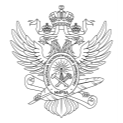 МИНОБРНАУКИ РОССИИМИНОБРНАУКИ РОССИИМИНОБРНАУКИ РОССИИМИНОБРНАУКИ РОССИИМИНОБРНАУКИ РОССИИМИНОБРНАУКИ РОССИИМИНОБРНАУКИ РОССИИМИНОБРНАУКИ РОССИИМИНОБРНАУКИ РОССИИМИНОБРНАУКИ РОССИИМИНОБРНАУКИ РОССИИМИНОБРНАУКИ РОССИИМИНОБРНАУКИ РОССИИМИНОБРНАУКИ РОССИИМИНОБРНАУКИ РОССИИМИНОБРНАУКИ РОССИИМИНОБРНАУКИ РОССИИМИНОБРНАУКИ РОССИИМИНОБРНАУКИ РОССИИМИНОБРНАУКИ РОССИИМИНОБРНАУКИ РОССИИМИНОБРНАУКИ РОССИИФедеральное государственное бюджетное образовательное учреждениевысшего образования«МИРЭА – Российский технологический университет»Федеральное государственное бюджетное образовательное учреждениевысшего образования«МИРЭА – Российский технологический университет»Федеральное государственное бюджетное образовательное учреждениевысшего образования«МИРЭА – Российский технологический университет»Федеральное государственное бюджетное образовательное учреждениевысшего образования«МИРЭА – Российский технологический университет»Федеральное государственное бюджетное образовательное учреждениевысшего образования«МИРЭА – Российский технологический университет»Федеральное государственное бюджетное образовательное учреждениевысшего образования«МИРЭА – Российский технологический университет»Федеральное государственное бюджетное образовательное учреждениевысшего образования«МИРЭА – Российский технологический университет»Федеральное государственное бюджетное образовательное учреждениевысшего образования«МИРЭА – Российский технологический университет»Федеральное государственное бюджетное образовательное учреждениевысшего образования«МИРЭА – Российский технологический университет»Федеральное государственное бюджетное образовательное учреждениевысшего образования«МИРЭА – Российский технологический университет»Федеральное государственное бюджетное образовательное учреждениевысшего образования«МИРЭА – Российский технологический университет»Федеральное государственное бюджетное образовательное учреждениевысшего образования«МИРЭА – Российский технологический университет»Федеральное государственное бюджетное образовательное учреждениевысшего образования«МИРЭА – Российский технологический университет»Федеральное государственное бюджетное образовательное учреждениевысшего образования«МИРЭА – Российский технологический университет»Федеральное государственное бюджетное образовательное учреждениевысшего образования«МИРЭА – Российский технологический университет»Федеральное государственное бюджетное образовательное учреждениевысшего образования«МИРЭА – Российский технологический университет»Федеральное государственное бюджетное образовательное учреждениевысшего образования«МИРЭА – Российский технологический университет»Федеральное государственное бюджетное образовательное учреждениевысшего образования«МИРЭА – Российский технологический университет»Федеральное государственное бюджетное образовательное учреждениевысшего образования«МИРЭА – Российский технологический университет»Федеральное государственное бюджетное образовательное учреждениевысшего образования«МИРЭА – Российский технологический университет»Федеральное государственное бюджетное образовательное учреждениевысшего образования«МИРЭА – Российский технологический университет»Федеральное государственное бюджетное образовательное учреждениевысшего образования«МИРЭА – Российский технологический университет»Институт кибернетикиИнститут кибернетикиИнститут кибернетикиИнститут кибернетикиИнститут кибернетикиИнститут кибернетикиИнститут кибернетикиИнститут кибернетикиИнститут кибернетикиИнститут кибернетикиИнститут кибернетикиИнститут кибернетикиИнститут кибернетикиИнститут кибернетикиИнститут кибернетикиИнститут кибернетикиИнститут кибернетикиИнститут кибернетикиИнститут кибернетикиИнститут кибернетикиИнститут кибернетикиИнститут кибернетикиУТВЕРЖДАЮУТВЕРЖДАЮУТВЕРЖДАЮУТВЕРЖДАЮУТВЕРЖДАЮУТВЕРЖДАЮУТВЕРЖДАЮДиректор ИКДиректор ИКДиректор ИКДиректор ИКДиректор ИКДиректор ИКДиректор ИК_______________ Романов М.П._______________ Романов М.П._______________ Романов М.П._______________ Романов М.П._______________ Романов М.П._______________ Романов М.П._______________ Романов М.П.«___»  ___________ 2021 г.«___»  ___________ 2021 г.«___»  ___________ 2021 г.«___»  ___________ 2021 г.«___»  ___________ 2021 г.«___»  ___________ 2021 г.«___»  ___________ 2021 г.Рабочая программа практикиРабочая программа практикиРабочая программа практикиРабочая программа практикиРабочая программа практикиРабочая программа практикиРабочая программа практикиРабочая программа практикиРабочая программа практикиРабочая программа практикиРабочая программа практикиРабочая программа практикиРабочая программа практикиРабочая программа практикиРабочая программа практикиРабочая программа практикиРабочая программа практикиРабочая программа практикиРабочая программа практикиРабочая программа практикиРабочая программа практикиРабочая программа практикиУчебная практикаУчебная практикаУчебная практикаУчебная практикаУчебная практикаУчебная практикаУчебная практикаУчебная практикаУчебная практикаУчебная практикаУчебная практикаУчебная практикаУчебная практикаУчебная практикаУчебная практикаУчебная практикаУчебная практикаУчебная практикаУчебная практикаУчебная практикаУчебная практикаУчебная практикаНаучно-исследовательская работаНаучно-исследовательская работаНаучно-исследовательская работаНаучно-исследовательская работаНаучно-исследовательская работаНаучно-исследовательская работаНаучно-исследовательская работаНаучно-исследовательская работаНаучно-исследовательская работаНаучно-исследовательская работаНаучно-исследовательская работаНаучно-исследовательская работаНаучно-исследовательская работаНаучно-исследовательская работаНаучно-исследовательская работаНаучно-исследовательская работаНаучно-исследовательская работаНаучно-исследовательская работаНаучно-исследовательская работаНаучно-исследовательская работаНаучно-исследовательская работаНаучно-исследовательская работаЧитающее подразделениеЧитающее подразделениеЧитающее подразделениеЧитающее подразделениеЧитающее подразделениеЧитающее подразделениекафедра промышленной информатикикафедра промышленной информатикикафедра промышленной информатикикафедра промышленной информатикикафедра промышленной информатикикафедра промышленной информатикикафедра промышленной информатикикафедра промышленной информатикикафедра промышленной информатикикафедра промышленной информатикикафедра промышленной информатикикафедра промышленной информатикикафедра промышленной информатикиНаправлениеНаправлениеНаправлениеНаправлениеНаправлениеНаправлениеНаправление15.04.04 Автоматизация технологических процессов и производств15.04.04 Автоматизация технологических процессов и производств15.04.04 Автоматизация технологических процессов и производств15.04.04 Автоматизация технологических процессов и производств15.04.04 Автоматизация технологических процессов и производств15.04.04 Автоматизация технологических процессов и производств15.04.04 Автоматизация технологических процессов и производств15.04.04 Автоматизация технологических процессов и производств15.04.04 Автоматизация технологических процессов и производств15.04.04 Автоматизация технологических процессов и производств15.04.04 Автоматизация технологических процессов и производств15.04.04 Автоматизация технологических процессов и производств15.04.04 Автоматизация технологических процессов и производств15.04.04 Автоматизация технологических процессов и производств15.04.04 Автоматизация технологических процессов и производств15.04.04 Автоматизация технологических процессов и производств15.04.04 Автоматизация технологических процессов и производств15.04.04 Автоматизация технологических процессов и производств15.04.04 Автоматизация технологических процессов и производств15.04.04 Автоматизация технологических процессов и производств15.04.04 Автоматизация технологических процессов и производств15.04.04 Автоматизация технологических процессов и производств15.04.04 Автоматизация технологических процессов и производств15.04.04 Автоматизация технологических процессов и производств15.04.04 Автоматизация технологических процессов и производств15.04.04 Автоматизация технологических процессов и производствНаправленностьНаправленностьНаправленностьНаправленностьНаправленностьНаправленностьНаправленностьРазработка промышленных автоматизированных системРазработка промышленных автоматизированных системРазработка промышленных автоматизированных системРазработка промышленных автоматизированных системРазработка промышленных автоматизированных системРазработка промышленных автоматизированных системРазработка промышленных автоматизированных системРазработка промышленных автоматизированных системРазработка промышленных автоматизированных системРазработка промышленных автоматизированных системРазработка промышленных автоматизированных системРазработка промышленных автоматизированных системРазработка промышленных автоматизированных системКвалификацияКвалификацияКвалификацияКвалификацияКвалификациямагистрмагистрмагистрмагистрмагистрмагистрмагистрмагистрмагистрмагистрмагистрмагистрмагистрФорма обученияФорма обученияФорма обученияФорма обученияФорма обученияочнаяочнаяочнаяочнаяочнаяочнаяочнаяочнаяочнаяочнаяОбщая трудоемкостьОбщая трудоемкостьОбщая трудоемкостьОбщая трудоемкость6 з.е.6 з.е.6 з.е.6 з.е.6 з.е.6 з.е.6 з.е.6 з.е.6 з.е.6 з.е.Распределение часов дисциплины и форм промежуточной аттестации по семестрамРаспределение часов дисциплины и форм промежуточной аттестации по семестрамРаспределение часов дисциплины и форм промежуточной аттестации по семестрамРаспределение часов дисциплины и форм промежуточной аттестации по семестрамРаспределение часов дисциплины и форм промежуточной аттестации по семестрамРаспределение часов дисциплины и форм промежуточной аттестации по семестрамРаспределение часов дисциплины и форм промежуточной аттестации по семестрамРаспределение часов дисциплины и форм промежуточной аттестации по семестрамРаспределение часов дисциплины и форм промежуточной аттестации по семестрамРаспределение часов дисциплины и форм промежуточной аттестации по семестрамРаспределение часов дисциплины и форм промежуточной аттестации по семестрамРаспределение часов дисциплины и форм промежуточной аттестации по семестрамРаспределение часов дисциплины и форм промежуточной аттестации по семестрамРаспределение часов дисциплины и форм промежуточной аттестации по семестрамРаспределение часов дисциплины и форм промежуточной аттестации по семестрамРаспределение часов дисциплины и форм промежуточной аттестации по семестрамРаспределение часов дисциплины и форм промежуточной аттестации по семестрамРаспределение часов дисциплины и форм промежуточной аттестации по семестрамРаспределение часов дисциплины и форм промежуточной аттестации по семестрамРаспределение часов дисциплины и форм промежуточной аттестации по семестрамРаспределение часов дисциплины и форм промежуточной аттестации по семестрамРаспределение часов дисциплины и форм промежуточной аттестации по семестрамСеместрСеместрЗачётные единицыРаспределение часовРаспределение часовРаспределение часовРаспределение часовРаспределение часовРаспределение часовРаспределение часовРаспределение часовРаспределение часовРаспределение часовРаспределение часовРаспределение часовРаспределение часовРаспределение часовРаспределение часовФормы промежуточной аттестацииФормы промежуточной аттестацииФормы промежуточной аттестацииСеместрСеместрЗачётные единицыВсегоЛекцииЛекцииЛекцииЛекцииЛабораторныеЛабораторныеЛабораторныеПрактическиеСамостоятельная работаСамостоятельная работаКонтактная работа в период практики и (или) аттестацииКонтактная работа в период практики и (или) аттестацииКонтактная работа в период практики и (или) аттестацииКонтрольФормы промежуточной аттестацииФормы промежуточной аттестацииФормы промежуточной аттестации33621600000000126,25126,2572727217,75Зачет с оценкойЗачет с оценкойЗачет с оценкойиз них на практ. подготовкуиз них на практ. подготовкуиз них на практ. подготовкуиз них на практ. подготовку0000000063630000Москва 2021Москва 2021Москва 2021Москва 2021Москва 2021Москва 2021Москва 2021УП: 15.04.04_РПАС_ИК_2021.plxУП: 15.04.04_РПАС_ИК_2021.plxстр. 2Программу составил(и):канд. техн. наук,  Заведующий кафедрой, Холопов В.А. _________________канд. техн. наук,  Заведующий кафедрой, Холопов В.А. _________________канд. техн. наук,  Заведующий кафедрой, Холопов В.А. _________________канд. техн. наук,  Заведующий кафедрой, Холопов В.А. _________________канд. техн. наук,  Заведующий кафедрой, Холопов В.А. _________________Рабочая программа практикиРабочая программа практикиРабочая программа практикиНаучно-исследовательская работаНаучно-исследовательская работаНаучно-исследовательская работаНаучно-исследовательская работаНаучно-исследовательская работаразработана в соответствии с ФГОС ВО:разработана в соответствии с ФГОС ВО:разработана в соответствии с ФГОС ВО:Федеральный государственный образовательный стандарт высшего образования - магистратура по направлению подготовки 15.04.04 Автоматизация технологических процессов и производств (приказ Минобрнауки России от 25.11.2020 г. № 1452)Федеральный государственный образовательный стандарт высшего образования - магистратура по направлению подготовки 15.04.04 Автоматизация технологических процессов и производств (приказ Минобрнауки России от 25.11.2020 г. № 1452)Федеральный государственный образовательный стандарт высшего образования - магистратура по направлению подготовки 15.04.04 Автоматизация технологических процессов и производств (приказ Минобрнауки России от 25.11.2020 г. № 1452)Федеральный государственный образовательный стандарт высшего образования - магистратура по направлению подготовки 15.04.04 Автоматизация технологических процессов и производств (приказ Минобрнауки России от 25.11.2020 г. № 1452)Федеральный государственный образовательный стандарт высшего образования - магистратура по направлению подготовки 15.04.04 Автоматизация технологических процессов и производств (приказ Минобрнауки России от 25.11.2020 г. № 1452)составлена на основании учебного плана:составлена на основании учебного плана:составлена на основании учебного плана:направление: 15.04.04 Автоматизация технологических процессов и производствнаправленность: «Разработка промышленных автоматизированных систем»направление: 15.04.04 Автоматизация технологических процессов и производствнаправленность: «Разработка промышленных автоматизированных систем»направление: 15.04.04 Автоматизация технологических процессов и производствнаправленность: «Разработка промышленных автоматизированных систем»направление: 15.04.04 Автоматизация технологических процессов и производствнаправленность: «Разработка промышленных автоматизированных систем»направление: 15.04.04 Автоматизация технологических процессов и производствнаправленность: «Разработка промышленных автоматизированных систем»Рабочая программа одобрена на заседании кафедрыРабочая программа одобрена на заседании кафедрыРабочая программа одобрена на заседании кафедрыРабочая программа одобрена на заседании кафедрыРабочая программа одобрена на заседании кафедрыкафедра промышленной информатикикафедра промышленной информатикикафедра промышленной информатикикафедра промышленной информатикикафедра промышленной информатикиПротокол от 14.01.2021 № 6Зав. кафедрой к.т.н., доцент Холопов В.А. ___________________Протокол от 14.01.2021 № 6Зав. кафедрой к.т.н., доцент Холопов В.А. ___________________Протокол от 14.01.2021 № 6Зав. кафедрой к.т.н., доцент Холопов В.А. ___________________Протокол от 14.01.2021 № 6Зав. кафедрой к.т.н., доцент Холопов В.А. ___________________Протокол от 14.01.2021 № 6Зав. кафедрой к.т.н., доцент Холопов В.А. ___________________УП: 15.04.04_РПАС_ИК_2021.plxУП: 15.04.04_РПАС_ИК_2021.plxстр. 3Визирование РПД для исполнения в очередном учебном годуВизирование РПД для исполнения в очередном учебном годуВизирование РПД для исполнения в очередном учебном годуВизирование РПД для исполнения в очередном учебном годуВизирование РПД для исполнения в очередном учебном годуРабочая программа пересмотрена, обсуждена и одобрена для исполнения в 2022-2023 учебном году на заседании кафедрыРабочая программа пересмотрена, обсуждена и одобрена для исполнения в 2022-2023 учебном году на заседании кафедрыРабочая программа пересмотрена, обсуждена и одобрена для исполнения в 2022-2023 учебном году на заседании кафедрыРабочая программа пересмотрена, обсуждена и одобрена для исполнения в 2022-2023 учебном году на заседании кафедрыРабочая программа пересмотрена, обсуждена и одобрена для исполнения в 2022-2023 учебном году на заседании кафедрыкафедра промышленной информатикикафедра промышленной информатикикафедра промышленной информатикикафедра промышленной информатикикафедра промышленной информатикиПротокол от  __ __________ 2022 г.  №  __Зав. кафедрой ____________________   ____________________Протокол от  __ __________ 2022 г.  №  __Зав. кафедрой ____________________   ____________________Протокол от  __ __________ 2022 г.  №  __Зав. кафедрой ____________________   ____________________Протокол от  __ __________ 2022 г.  №  __Зав. кафедрой ____________________   ____________________Подпись                                Расшифровка подписиПодпись                                Расшифровка подписиПодпись                                Расшифровка подписиПодпись                                Расшифровка подписиВизирование РПД для исполнения в очередном учебном годуВизирование РПД для исполнения в очередном учебном годуВизирование РПД для исполнения в очередном учебном годуВизирование РПД для исполнения в очередном учебном годуВизирование РПД для исполнения в очередном учебном годуРабочая программа пересмотрена, обсуждена и одобрена для исполнения в 2023-2024 учебном году на заседании кафедрыРабочая программа пересмотрена, обсуждена и одобрена для исполнения в 2023-2024 учебном году на заседании кафедрыРабочая программа пересмотрена, обсуждена и одобрена для исполнения в 2023-2024 учебном году на заседании кафедрыРабочая программа пересмотрена, обсуждена и одобрена для исполнения в 2023-2024 учебном году на заседании кафедрыРабочая программа пересмотрена, обсуждена и одобрена для исполнения в 2023-2024 учебном году на заседании кафедрыкафедра промышленной информатикикафедра промышленной информатикикафедра промышленной информатикикафедра промышленной информатикикафедра промышленной информатикиПротокол от  __ __________ 2023 г.  №  __Зав. кафедрой ____________________   ____________________Протокол от  __ __________ 2023 г.  №  __Зав. кафедрой ____________________   ____________________Протокол от  __ __________ 2023 г.  №  __Зав. кафедрой ____________________   ____________________Протокол от  __ __________ 2023 г.  №  __Зав. кафедрой ____________________   ____________________Подпись                                Расшифровка подписиПодпись                                Расшифровка подписиВизирование РПД для исполнения в очередном учебном годуВизирование РПД для исполнения в очередном учебном годуВизирование РПД для исполнения в очередном учебном годуВизирование РПД для исполнения в очередном учебном годуВизирование РПД для исполнения в очередном учебном годуРабочая программа пересмотрена, обсуждена и одобрена для исполнения в 2024-2025 учебном году на заседании кафедрыРабочая программа пересмотрена, обсуждена и одобрена для исполнения в 2024-2025 учебном году на заседании кафедрыРабочая программа пересмотрена, обсуждена и одобрена для исполнения в 2024-2025 учебном году на заседании кафедрыРабочая программа пересмотрена, обсуждена и одобрена для исполнения в 2024-2025 учебном году на заседании кафедрыРабочая программа пересмотрена, обсуждена и одобрена для исполнения в 2024-2025 учебном году на заседании кафедрыкафедра промышленной информатикикафедра промышленной информатикикафедра промышленной информатикикафедра промышленной информатикикафедра промышленной информатикиПротокол от  __ __________ 2024 г.  №  __Зав. кафедрой ____________________   ____________________Протокол от  __ __________ 2024 г.  №  __Зав. кафедрой ____________________   ____________________Протокол от  __ __________ 2024 г.  №  __Зав. кафедрой ____________________   ____________________Протокол от  __ __________ 2024 г.  №  __Зав. кафедрой ____________________   ____________________Подпись                                Расшифровка подписиПодпись                                Расшифровка подписиВизирование РПД для исполнения в очередном учебном годуВизирование РПД для исполнения в очередном учебном годуВизирование РПД для исполнения в очередном учебном годуВизирование РПД для исполнения в очередном учебном годуВизирование РПД для исполнения в очередном учебном годуРабочая программа пересмотрена, обсуждена и одобрена для исполнения в 2025-2026 учебном году на заседании кафедрыРабочая программа пересмотрена, обсуждена и одобрена для исполнения в 2025-2026 учебном году на заседании кафедрыРабочая программа пересмотрена, обсуждена и одобрена для исполнения в 2025-2026 учебном году на заседании кафедрыРабочая программа пересмотрена, обсуждена и одобрена для исполнения в 2025-2026 учебном году на заседании кафедрыРабочая программа пересмотрена, обсуждена и одобрена для исполнения в 2025-2026 учебном году на заседании кафедрыкафедра промышленной информатикикафедра промышленной информатикикафедра промышленной информатикикафедра промышленной информатикикафедра промышленной информатикиПротокол от  __ __________ 2025 г.  №  __Зав. кафедрой ____________________   ____________________Протокол от  __ __________ 2025 г.  №  __Зав. кафедрой ____________________   ____________________Протокол от  __ __________ 2025 г.  №  __Зав. кафедрой ____________________   ____________________Протокол от  __ __________ 2025 г.  №  __Зав. кафедрой ____________________   ____________________Подпись                                Расшифровка подписиПодпись                                Расшифровка подписиУП: 15.04.04_РПАС_ИК_2021.plxУП: 15.04.04_РПАС_ИК_2021.plxУП: 15.04.04_РПАС_ИК_2021.plxУП: 15.04.04_РПАС_ИК_2021.plxстр. 41. ЦЕЛИ ОСВОЕНИЯ ПРАКТИКИ1. ЦЕЛИ ОСВОЕНИЯ ПРАКТИКИ1. ЦЕЛИ ОСВОЕНИЯ ПРАКТИКИ1. ЦЕЛИ ОСВОЕНИЯ ПРАКТИКИ1. ЦЕЛИ ОСВОЕНИЯ ПРАКТИКИ1. ЦЕЛИ ОСВОЕНИЯ ПРАКТИКИ«Научно-исследовательская работа» имеет своей целью сформировать, закрепить и развить практические навыки и компетенции, предусмотренные данной рабочей программой в соответствии с требованиями ФГОС ВО по направлению подготовки 15.04.04 Автоматизация технологических процессов и производств с учетом специфики направленности подготовки – «Разработка промышленных автоматизированных систем».Практическая подготовка при проведении практики организуется путем непосредственного выполнения обучающимися определенных видов работ, связанных с будущей профессиональной деятельностью.«Научно-исследовательская работа» имеет своей целью сформировать, закрепить и развить практические навыки и компетенции, предусмотренные данной рабочей программой в соответствии с требованиями ФГОС ВО по направлению подготовки 15.04.04 Автоматизация технологических процессов и производств с учетом специфики направленности подготовки – «Разработка промышленных автоматизированных систем».Практическая подготовка при проведении практики организуется путем непосредственного выполнения обучающимися определенных видов работ, связанных с будущей профессиональной деятельностью.«Научно-исследовательская работа» имеет своей целью сформировать, закрепить и развить практические навыки и компетенции, предусмотренные данной рабочей программой в соответствии с требованиями ФГОС ВО по направлению подготовки 15.04.04 Автоматизация технологических процессов и производств с учетом специфики направленности подготовки – «Разработка промышленных автоматизированных систем».Практическая подготовка при проведении практики организуется путем непосредственного выполнения обучающимися определенных видов работ, связанных с будущей профессиональной деятельностью.«Научно-исследовательская работа» имеет своей целью сформировать, закрепить и развить практические навыки и компетенции, предусмотренные данной рабочей программой в соответствии с требованиями ФГОС ВО по направлению подготовки 15.04.04 Автоматизация технологических процессов и производств с учетом специфики направленности подготовки – «Разработка промышленных автоматизированных систем».Практическая подготовка при проведении практики организуется путем непосредственного выполнения обучающимися определенных видов работ, связанных с будущей профессиональной деятельностью.«Научно-исследовательская работа» имеет своей целью сформировать, закрепить и развить практические навыки и компетенции, предусмотренные данной рабочей программой в соответствии с требованиями ФГОС ВО по направлению подготовки 15.04.04 Автоматизация технологических процессов и производств с учетом специфики направленности подготовки – «Разработка промышленных автоматизированных систем».Практическая подготовка при проведении практики организуется путем непосредственного выполнения обучающимися определенных видов работ, связанных с будущей профессиональной деятельностью.«Научно-исследовательская работа» имеет своей целью сформировать, закрепить и развить практические навыки и компетенции, предусмотренные данной рабочей программой в соответствии с требованиями ФГОС ВО по направлению подготовки 15.04.04 Автоматизация технологических процессов и производств с учетом специфики направленности подготовки – «Разработка промышленных автоматизированных систем».Практическая подготовка при проведении практики организуется путем непосредственного выполнения обучающимися определенных видов работ, связанных с будущей профессиональной деятельностью.2. МЕСТО ПРАКТИКИ В СТРУКТУРЕ ОБРАЗОВАТЕЛЬНОЙ ПРОГРАММЫ2. МЕСТО ПРАКТИКИ В СТРУКТУРЕ ОБРАЗОВАТЕЛЬНОЙ ПРОГРАММЫ2. МЕСТО ПРАКТИКИ В СТРУКТУРЕ ОБРАЗОВАТЕЛЬНОЙ ПРОГРАММЫ2. МЕСТО ПРАКТИКИ В СТРУКТУРЕ ОБРАЗОВАТЕЛЬНОЙ ПРОГРАММЫ2. МЕСТО ПРАКТИКИ В СТРУКТУРЕ ОБРАЗОВАТЕЛЬНОЙ ПРОГРАММЫ2. МЕСТО ПРАКТИКИ В СТРУКТУРЕ ОБРАЗОВАТЕЛЬНОЙ ПРОГРАММЫНаправление:15.04.04 Автоматизация технологических процессов и производств15.04.04 Автоматизация технологических процессов и производств15.04.04 Автоматизация технологических процессов и производств15.04.04 Автоматизация технологических процессов и производств15.04.04 Автоматизация технологических процессов и производств15.04.04 Автоматизация технологических процессов и производствНаправленность:Разработка промышленных автоматизированных системРазработка промышленных автоматизированных системРазработка промышленных автоматизированных системРазработка промышленных автоматизированных системРазработка промышленных автоматизированных системРазработка промышленных автоматизированных системБлок:ПрактикаПрактикаПрактикаПрактикаПрактикаПрактикаЧасть:Обязательная частьОбязательная частьОбязательная частьОбязательная частьОбязательная частьОбязательная частьОбщая трудоемкость:6 з.е. (216 акад. час.).6 з.е. (216 акад. час.).6 з.е. (216 акад. час.).6 з.е. (216 акад. час.).6 з.е. (216 акад. час.).6 з.е. (216 акад. час.).3. ТИП, ВИД И СПОСОБ ПРОВЕДЕНИЯ ПРАКТИКИ3. ТИП, ВИД И СПОСОБ ПРОВЕДЕНИЯ ПРАКТИКИ3. ТИП, ВИД И СПОСОБ ПРОВЕДЕНИЯ ПРАКТИКИ3. ТИП, ВИД И СПОСОБ ПРОВЕДЕНИЯ ПРАКТИКИ3. ТИП, ВИД И СПОСОБ ПРОВЕДЕНИЯ ПРАКТИКИ3. ТИП, ВИД И СПОСОБ ПРОВЕДЕНИЯ ПРАКТИКИВид практики:Учебная практикаУчебная практикаУчебная практикаУчебная практикаУчебная практикаУчебная практикаТип практики:Научно-исследовательская работаНаучно-исследовательская работаНаучно-исследовательская работаНаучно-исследовательская работаНаучно-исследовательская работаНаучно-исследовательская работаСпособ (способы) проведения практики определяются в соответствии с федеральным государственным образовательным стандартом. В случае, если стандарт не регламентирует способ проведения практики, то она проводится стационарно.Способ (способы) проведения практики определяются в соответствии с федеральным государственным образовательным стандартом. В случае, если стандарт не регламентирует способ проведения практики, то она проводится стационарно.Способ (способы) проведения практики определяются в соответствии с федеральным государственным образовательным стандартом. В случае, если стандарт не регламентирует способ проведения практики, то она проводится стационарно.Способ (способы) проведения практики определяются в соответствии с федеральным государственным образовательным стандартом. В случае, если стандарт не регламентирует способ проведения практики, то она проводится стационарно.Способ (способы) проведения практики определяются в соответствии с федеральным государственным образовательным стандартом. В случае, если стандарт не регламентирует способ проведения практики, то она проводится стационарно.Способ (способы) проведения практики определяются в соответствии с федеральным государственным образовательным стандартом. В случае, если стандарт не регламентирует способ проведения практики, то она проводится стационарно.4.МЕСТО И ВРЕМЯ ПРОВЕДЕНИЯ ПРАКТИКИ4.МЕСТО И ВРЕМЯ ПРОВЕДЕНИЯ ПРАКТИКИ4.МЕСТО И ВРЕМЯ ПРОВЕДЕНИЯ ПРАКТИКИ4.МЕСТО И ВРЕМЯ ПРОВЕДЕНИЯ ПРАКТИКИ4.МЕСТО И ВРЕМЯ ПРОВЕДЕНИЯ ПРАКТИКИ4.МЕСТО И ВРЕМЯ ПРОВЕДЕНИЯ ПРАКТИКИ«Научно-исследовательская работа»  направления подготовки 15.04.04 Автоматизация технологических процессов и производств проводится на базе структурных подразделений РТУ МИРЭА или в организации, осуществляющей деятельность по профилю соответствующей образовательной программы (далее - профильная организация), в том числе в структурном подразделении профильной организации, предназначенном для проведения практической подготовки, на основании договора, заключаемого между образовательной организацией и профильной организацией.«Научно-исследовательская работа»  направления подготовки 15.04.04 Автоматизация технологических процессов и производств проводится на базе структурных подразделений РТУ МИРЭА или в организации, осуществляющей деятельность по профилю соответствующей образовательной программы (далее - профильная организация), в том числе в структурном подразделении профильной организации, предназначенном для проведения практической подготовки, на основании договора, заключаемого между образовательной организацией и профильной организацией.«Научно-исследовательская работа»  направления подготовки 15.04.04 Автоматизация технологических процессов и производств проводится на базе структурных подразделений РТУ МИРЭА или в организации, осуществляющей деятельность по профилю соответствующей образовательной программы (далее - профильная организация), в том числе в структурном подразделении профильной организации, предназначенном для проведения практической подготовки, на основании договора, заключаемого между образовательной организацией и профильной организацией.«Научно-исследовательская работа»  направления подготовки 15.04.04 Автоматизация технологических процессов и производств проводится на базе структурных подразделений РТУ МИРЭА или в организации, осуществляющей деятельность по профилю соответствующей образовательной программы (далее - профильная организация), в том числе в структурном подразделении профильной организации, предназначенном для проведения практической подготовки, на основании договора, заключаемого между образовательной организацией и профильной организацией.«Научно-исследовательская работа»  направления подготовки 15.04.04 Автоматизация технологических процессов и производств проводится на базе структурных подразделений РТУ МИРЭА или в организации, осуществляющей деятельность по профилю соответствующей образовательной программы (далее - профильная организация), в том числе в структурном подразделении профильной организации, предназначенном для проведения практической подготовки, на основании договора, заключаемого между образовательной организацией и профильной организацией.«Научно-исследовательская работа»  направления подготовки 15.04.04 Автоматизация технологических процессов и производств проводится на базе структурных подразделений РТУ МИРЭА или в организации, осуществляющей деятельность по профилю соответствующей образовательной программы (далее - профильная организация), в том числе в структурном подразделении профильной организации, предназначенном для проведения практической подготовки, на основании договора, заключаемого между образовательной организацией и профильной организацией.5. КОМПЕТЕНЦИИ ОБУЧАЮЩЕГОСЯ, ФОРМИРУЕМЫЕ В РЕЗУЛЬТАТЕ ОСВОЕНИЯ ПРАКТИКИ5. КОМПЕТЕНЦИИ ОБУЧАЮЩЕГОСЯ, ФОРМИРУЕМЫЕ В РЕЗУЛЬТАТЕ ОСВОЕНИЯ ПРАКТИКИ5. КОМПЕТЕНЦИИ ОБУЧАЮЩЕГОСЯ, ФОРМИРУЕМЫЕ В РЕЗУЛЬТАТЕ ОСВОЕНИЯ ПРАКТИКИ5. КОМПЕТЕНЦИИ ОБУЧАЮЩЕГОСЯ, ФОРМИРУЕМЫЕ В РЕЗУЛЬТАТЕ ОСВОЕНИЯ ПРАКТИКИ5. КОМПЕТЕНЦИИ ОБУЧАЮЩЕГОСЯ, ФОРМИРУЕМЫЕ В РЕЗУЛЬТАТЕ ОСВОЕНИЯ ПРАКТИКИ5. КОМПЕТЕНЦИИ ОБУЧАЮЩЕГОСЯ, ФОРМИРУЕМЫЕ В РЕЗУЛЬТАТЕ ОСВОЕНИЯ ПРАКТИКИВ результате освоения практики обучающийся должен овладеть компетенциями:В результате освоения практики обучающийся должен овладеть компетенциями:В результате освоения практики обучающийся должен овладеть компетенциями:В результате освоения практики обучающийся должен овладеть компетенциями:В результате освоения практики обучающийся должен овладеть компетенциями:В результате освоения практики обучающийся должен овладеть компетенциями:УК-4 - Способен применять современные коммуникативные технологии, в том числе на иностранном(ых) языке(ах), для академического и профессионального взаимодействия УК-4 - Способен применять современные коммуникативные технологии, в том числе на иностранном(ых) языке(ах), для академического и профессионального взаимодействия УК-4 - Способен применять современные коммуникативные технологии, в том числе на иностранном(ых) языке(ах), для академического и профессионального взаимодействия УК-4 - Способен применять современные коммуникативные технологии, в том числе на иностранном(ых) языке(ах), для академического и профессионального взаимодействия УК-4 - Способен применять современные коммуникативные технологии, в том числе на иностранном(ых) языке(ах), для академического и профессионального взаимодействия УК-4 - Способен применять современные коммуникативные технологии, в том числе на иностранном(ых) языке(ах), для академического и профессионального взаимодействия ОПК-6 - Способен осуществлять научно-исследовательскую деятельность, используя современные информационно-коммуникационные технологии, глобальные информационные ресурсы; ОПК-6 - Способен осуществлять научно-исследовательскую деятельность, используя современные информационно-коммуникационные технологии, глобальные информационные ресурсы; ОПК-6 - Способен осуществлять научно-исследовательскую деятельность, используя современные информационно-коммуникационные технологии, глобальные информационные ресурсы; ОПК-6 - Способен осуществлять научно-исследовательскую деятельность, используя современные информационно-коммуникационные технологии, глобальные информационные ресурсы; ОПК-6 - Способен осуществлять научно-исследовательскую деятельность, используя современные информационно-коммуникационные технологии, глобальные информационные ресурсы; ОПК-6 - Способен осуществлять научно-исследовательскую деятельность, используя современные информационно-коммуникационные технологии, глобальные информационные ресурсы; ОПК-9 - Способен представлять результаты исследования в области машиностроения в виде научно-технических отчетов и публикаций; ОПК-9 - Способен представлять результаты исследования в области машиностроения в виде научно-технических отчетов и публикаций; ОПК-9 - Способен представлять результаты исследования в области машиностроения в виде научно-технических отчетов и публикаций; ОПК-9 - Способен представлять результаты исследования в области машиностроения в виде научно-технических отчетов и публикаций; ОПК-9 - Способен представлять результаты исследования в области машиностроения в виде научно-технических отчетов и публикаций; ОПК-9 - Способен представлять результаты исследования в области машиностроения в виде научно-технических отчетов и публикаций; ПЛАНИРУЕМЫЕ РЕЗУЛЬТАТЫ ОБУЧЕНИЯ ПО ПРАКТИКЕ, ХАРАКТЕРИЗУЮЩИЕ ФОРМИРОВАНИЯ КОМПЕТЕНЦИЙПЛАНИРУЕМЫЕ РЕЗУЛЬТАТЫ ОБУЧЕНИЯ ПО ПРАКТИКЕ, ХАРАКТЕРИЗУЮЩИЕ ФОРМИРОВАНИЯ КОМПЕТЕНЦИЙПЛАНИРУЕМЫЕ РЕЗУЛЬТАТЫ ОБУЧЕНИЯ ПО ПРАКТИКЕ, ХАРАКТЕРИЗУЮЩИЕ ФОРМИРОВАНИЯ КОМПЕТЕНЦИЙПЛАНИРУЕМЫЕ РЕЗУЛЬТАТЫ ОБУЧЕНИЯ ПО ПРАКТИКЕ, ХАРАКТЕРИЗУЮЩИЕ ФОРМИРОВАНИЯ КОМПЕТЕНЦИЙПЛАНИРУЕМЫЕ РЕЗУЛЬТАТЫ ОБУЧЕНИЯ ПО ПРАКТИКЕ, ХАРАКТЕРИЗУЮЩИЕ ФОРМИРОВАНИЯ КОМПЕТЕНЦИЙПЛАНИРУЕМЫЕ РЕЗУЛЬТАТЫ ОБУЧЕНИЯ ПО ПРАКТИКЕ, ХАРАКТЕРИЗУЮЩИЕ ФОРМИРОВАНИЯ КОМПЕТЕНЦИЙУП: 15.04.04_РПАС_ИК_2021.plxстр. 5УК-4 : Способен применять современные коммуникативные технологии, в том числе на иностранном(ых) языке(ах), для академического и профессионального взаимодействияУК-4 : Способен применять современные коммуникативные технологии, в том числе на иностранном(ых) языке(ах), для академического и профессионального взаимодействияУК-4 : Способен применять современные коммуникативные технологии, в том числе на иностранном(ых) языке(ах), для академического и профессионального взаимодействияУК-4.3  : Применяет современные коммуникативные технологии для академического и профессионального взаимодействияУК-4.3  : Применяет современные коммуникативные технологии для академического и профессионального взаимодействияУК-4.3  : Применяет современные коммуникативные технологии для академического и профессионального взаимодействияУметь:Уметь:Уметь:-  применять современные коммуникативные технологии для академического и профессионального взаимодействия при выполнении научно-исследовательских работ-  применять современные коммуникативные технологии для академического и профессионального взаимодействия при выполнении научно-исследовательских работ-  применять современные коммуникативные технологии для академического и профессионального взаимодействия при выполнении научно-исследовательских работВладеть:Владеть:Владеть:-  методами академического профессионального взаимодействия в очном и дистанциом форматах при выполнении научно-исследовательских работ-  методами академического профессионального взаимодействия в очном и дистанциом форматах при выполнении научно-исследовательских работ-  методами академического профессионального взаимодействия в очном и дистанциом форматах при выполнении научно-исследовательских работОПК-6 : Способен осуществлять научно-исследовательскую деятельность, используя современные информационно-коммуникационные технологии, глобальные информационные ресурсы;ОПК-6 : Способен осуществлять научно-исследовательскую деятельность, используя современные информационно-коммуникационные технологии, глобальные информационные ресурсы;ОПК-6 : Способен осуществлять научно-исследовательскую деятельность, используя современные информационно-коммуникационные технологии, глобальные информационные ресурсы;ОПК-6.1  : Использует информационно-коммуникационные технологии и глобальные информационные ресурсы при осуществлении научно-исследовательской деятельности в области автоматизации технологических процессовОПК-6.1  : Использует информационно-коммуникационные технологии и глобальные информационные ресурсы при осуществлении научно-исследовательской деятельности в области автоматизации технологических процессовОПК-6.1  : Использует информационно-коммуникационные технологии и глобальные информационные ресурсы при осуществлении научно-исследовательской деятельности в области автоматизации технологических процессовУметь:Уметь:Уметь:-  использовать информационно-коммуникационные технологии и глобальные информационные ресурсы при осуществленни научно-исследовательской деятельности в области автоматизации-  использовать информационно-коммуникационные технологии и глобальные информационные ресурсы при осуществленни научно-исследовательской деятельности в области автоматизации-  использовать информационно-коммуникационные технологии и глобальные информационные ресурсы при осуществленни научно-исследовательской деятельности в области автоматизацииВладеть:Владеть:Владеть:-  методами информационно-коммуникационных технологий и глобальных информационных ресурсов  при осуществленни научно-исследовательской деятельности в области автоматизации-  методами информационно-коммуникационных технологий и глобальных информационных ресурсов  при осуществленни научно-исследовательской деятельности в области автоматизации-  методами информационно-коммуникационных технологий и глобальных информационных ресурсов  при осуществленни научно-исследовательской деятельности в области автоматизацииОПК-9 : Способен представлять результаты исследования в области машиностроения в виде научно-технических отчетов и публикаций;ОПК-9 : Способен представлять результаты исследования в области машиностроения в виде научно-технических отчетов и публикаций;ОПК-9 : Способен представлять результаты исследования в области машиностроения в виде научно-технических отчетов и публикаций;ОПК-9.1  : Представляет результаты исследования в области машиностроения виде научно-технических отчетовОПК-9.1  : Представляет результаты исследования в области машиностроения виде научно-технических отчетовОПК-9.1  : Представляет результаты исследования в области машиностроения виде научно-технических отчетовУметь:Уметь:Уметь:-  предоставлять результаты исследований в области машиностроенния в виде научно- технических отчетов-  предоставлять результаты исследований в области машиностроенния в виде научно- технических отчетов-  предоставлять результаты исследований в области машиностроенния в виде научно- технических отчетовВладеть:Владеть:Владеть:-  методиками и программным  обеспечением  для составления научно-технических отчетов-  методиками и программным  обеспечением  для составления научно-технических отчетов-  методиками и программным  обеспечением  для составления научно-технических отчетовОПК-9.2  : Представляет результаты исследования в области машиностроения виде публикацийОПК-9.2  : Представляет результаты исследования в области машиностроения виде публикацийОПК-9.2  : Представляет результаты исследования в области машиностроения виде публикацийУметь:Уметь:Уметь:-  представлять результаты исследования в области машиностроения в виде публикаций-  представлять результаты исследования в области машиностроения в виде публикаций-  представлять результаты исследования в области машиностроения в виде публикацийВладеть:Владеть:Владеть:-  методиками написания научных статей для публикаций-  методиками написания научных статей для публикаций-  методиками написания научных статей для публикацийВ РЕЗУЛЬТАТЕ ОСВОЕНИЯ ПРАКТИКИ ОБУЧАЮЩИЙСЯ ДОЛЖЕНВ РЕЗУЛЬТАТЕ ОСВОЕНИЯ ПРАКТИКИ ОБУЧАЮЩИЙСЯ ДОЛЖЕНВ РЕЗУЛЬТАТЕ ОСВОЕНИЯ ПРАКТИКИ ОБУЧАЮЩИЙСЯ ДОЛЖЕНУметь:Уметь:Уметь:-  представлять результаты исследования в области машиностроения в виде публикаций-  представлять результаты исследования в области машиностроения в виде публикаций-  представлять результаты исследования в области машиностроения в виде публикаций-  предоставлять результаты исследований в области машиностроенния в виде научно- технических отчетов-  предоставлять результаты исследований в области машиностроенния в виде научно- технических отчетов-  предоставлять результаты исследований в области машиностроенния в виде научно- технических отчетовУП: 15.04.04_РПАС_ИК_2021.plxУП: 15.04.04_РПАС_ИК_2021.plxстр. 6-  использовать информационно-коммуникационные технологии и глобальные информационные ресурсы при осуществленни научно-исследовательской деятельности в области автоматизации-  использовать информационно-коммуникационные технологии и глобальные информационные ресурсы при осуществленни научно-исследовательской деятельности в области автоматизации-  использовать информационно-коммуникационные технологии и глобальные информационные ресурсы при осуществленни научно-исследовательской деятельности в области автоматизации-  использовать информационно-коммуникационные технологии и глобальные информационные ресурсы при осуществленни научно-исследовательской деятельности в области автоматизации-  использовать информационно-коммуникационные технологии и глобальные информационные ресурсы при осуществленни научно-исследовательской деятельности в области автоматизации-  использовать информационно-коммуникационные технологии и глобальные информационные ресурсы при осуществленни научно-исследовательской деятельности в области автоматизации-  применять современные коммуникативные технологии для академического и профессионального взаимодействия при выполнении научно-исследовательских работ-  применять современные коммуникативные технологии для академического и профессионального взаимодействия при выполнении научно-исследовательских работ-  применять современные коммуникативные технологии для академического и профессионального взаимодействия при выполнении научно-исследовательских работ-  применять современные коммуникативные технологии для академического и профессионального взаимодействия при выполнении научно-исследовательских работ-  применять современные коммуникативные технологии для академического и профессионального взаимодействия при выполнении научно-исследовательских работ-  применять современные коммуникативные технологии для академического и профессионального взаимодействия при выполнении научно-исследовательских работВладеть:Владеть:Владеть:Владеть:Владеть:Владеть:-  методиками написания научных статей для публикаций-  методиками написания научных статей для публикаций-  методиками написания научных статей для публикаций-  методиками написания научных статей для публикаций-  методиками написания научных статей для публикаций-  методиками написания научных статей для публикаций-  методиками и программным  обеспечением  для составления научно-технических отчетов-  методиками и программным  обеспечением  для составления научно-технических отчетов-  методиками и программным  обеспечением  для составления научно-технических отчетов-  методиками и программным  обеспечением  для составления научно-технических отчетов-  методиками и программным  обеспечением  для составления научно-технических отчетов-  методиками и программным  обеспечением  для составления научно-технических отчетов-  методами академического профессионального взаимодействия в очном и дистанциом форматах при выполнении научно-исследовательских работ-  методами академического профессионального взаимодействия в очном и дистанциом форматах при выполнении научно-исследовательских работ-  методами академического профессионального взаимодействия в очном и дистанциом форматах при выполнении научно-исследовательских работ-  методами академического профессионального взаимодействия в очном и дистанциом форматах при выполнении научно-исследовательских работ-  методами академического профессионального взаимодействия в очном и дистанциом форматах при выполнении научно-исследовательских работ-  методами академического профессионального взаимодействия в очном и дистанциом форматах при выполнении научно-исследовательских работ-  методами информационно-коммуникационных технологий и глобальных информационных ресурсов  при осуществленни научно-исследовательской деятельности в области автоматизации-  методами информационно-коммуникационных технологий и глобальных информационных ресурсов  при осуществленни научно-исследовательской деятельности в области автоматизации-  методами информационно-коммуникационных технологий и глобальных информационных ресурсов  при осуществленни научно-исследовательской деятельности в области автоматизации-  методами информационно-коммуникационных технологий и глобальных информационных ресурсов  при осуществленни научно-исследовательской деятельности в области автоматизации-  методами информационно-коммуникационных технологий и глобальных информационных ресурсов  при осуществленни научно-исследовательской деятельности в области автоматизации-  методами информационно-коммуникационных технологий и глобальных информационных ресурсов  при осуществленни научно-исследовательской деятельности в области автоматизации6. СТРУКТУРА И СОДЕРЖАНИЕ ПРАКТИКИ6. СТРУКТУРА И СОДЕРЖАНИЕ ПРАКТИКИ6. СТРУКТУРА И СОДЕРЖАНИЕ ПРАКТИКИ6. СТРУКТУРА И СОДЕРЖАНИЕ ПРАКТИКИ6. СТРУКТУРА И СОДЕРЖАНИЕ ПРАКТИКИ6. СТРУКТУРА И СОДЕРЖАНИЕ ПРАКТИКИПри проведении учебных занятий организация обеспечивает развитие у обучающихся навыков командной работы, межличностной коммуникации, принятия решений и лидерских качеств.При проведении учебных занятий организация обеспечивает развитие у обучающихся навыков командной работы, межличностной коммуникации, принятия решений и лидерских качеств.При проведении учебных занятий организация обеспечивает развитие у обучающихся навыков командной работы, межличностной коммуникации, принятия решений и лидерских качеств.При проведении учебных занятий организация обеспечивает развитие у обучающихся навыков командной работы, межличностной коммуникации, принятия решений и лидерских качеств.При проведении учебных занятий организация обеспечивает развитие у обучающихся навыков командной работы, межличностной коммуникации, принятия решений и лидерских качеств.При проведении учебных занятий организация обеспечивает развитие у обучающихся навыков командной работы, межличностной коммуникации, принятия решений и лидерских качеств.Код занятияНаименование разделов и тем /вид занятия/Наименование разделов и тем /вид занятия/Сем.ЧасовЧасов1. Организационный раздел1. Организационный раздел1. Организационный раздел1. Организационный раздел1. Организационный раздел1. Организационный раздел1.1Организационное собрание (КрПА). Ознакомление с программой и порядком проведения НИР, требованиями к оформлению, представлению и защите реполученных зультатов Организационное собрание (КрПА). Ознакомление с программой и порядком проведения НИР, требованиями к оформлению, представлению и защите реполученных зультатов 330,530,51.2Инструктаж по пожарной безопасности,технике безопасности, охране труда (КрПА). Проведенные инструктажи Инструктаж по пожарной безопасности,технике безопасности, охране труда (КрПА). Проведенные инструктажи 320,2520,251.3Согласование индивидуальной темы (КрПА). Формулировка целей, задач и ожидаемых результатов выполнения НИР. Оформление задания и календарного плана на выполнение НИР. Согласование индивидуальной темы (КрПА). Формулировка целей, задач и ожидаемых результатов выполнения НИР. Оформление задания и календарного плана на выполнение НИР. 321212. Исследовательский этап2. Исследовательский этап2. Исследовательский этап2. Исследовательский этап2. Исследовательский этап2. Исследовательский этап2.1Выполнение заданий направленных на получение навыков практической подготовки (Ср). Аналитический обзор отечественных и зарубежных работ по тематике проводимого исследования, составление библиографии. Обоснование актуальности НИР, анализ современного состояния и проблемных вопросов в соответствующей предметной области на основе проведенного обзора Конкретизация постановок решаемых в НИР задач Выполнение заданий направленных на получение навыков практической подготовки (Ср). Аналитический обзор отечественных и зарубежных работ по тематике проводимого исследования, составление библиографии. Обоснование актуальности НИР, анализ современного состояния и проблемных вопросов в соответствующей предметной области на основе проведенного обзора Конкретизация постановок решаемых в НИР задач 330 (из них 20 на практ. подг.)30 (из них 20 на практ. подг.)2.2Выполнение заданий направленных на получение навыков практической подготовки (Ср). Поиск путей решения поставленных в НИР задач Обоснованный выбор методов проведения исследований, а также способов моделирования явлений, процессов или объектов. Выполнение заданий направленных на получение навыков практической подготовки (Ср). Поиск путей решения поставленных в НИР задач Обоснованный выбор методов проведения исследований, а также способов моделирования явлений, процессов или объектов. 330 (из них 10 на практ. подг.)30 (из них 10 на практ. подг.)УП: 15.04.04_РПАС_ИК_2021.plxУП: 15.04.04_РПАС_ИК_2021.plxстр. 72.3Выполнение заданий направленных на получение навыков практической подготовки (Ср). Выбор аппаратных и/или программных средств для создания модели (в зависимости от специфики темы и с учетом особенной предмета исследований. Разработка модели (на уровне создания соответствующих программно-алгоритмических или программно-аппаратных средств), изучение ее свойств и проверка адекватности функционирования. Выполнение заданий направленных на получение навыков практической подготовки (Ср). Выбор аппаратных и/или программных средств для создания модели (в зависимости от специфики темы и с учетом особенной предмета исследований. Разработка модели (на уровне создания соответствующих программно-алгоритмических или программно-аппаратных средств), изучение ее свойств и проверка адекватности функционирования. 320 (из них 13 на практ. подг.)20 (из них 13 на практ. подг.)2.4Выполнение заданий направленных на получение навыков практической подготовки (Ср). Исследовательский этап 3. Разработка программы и методики проведения экспериментальных исследований по оценке эффективности выполненной разработки. Проведение комплекса экспериментальных исследований по оценке эффективности выполненной разработки Выполнение заданий направленных на получение навыков практической подготовки (Ср). Исследовательский этап 3. Разработка программы и методики проведения экспериментальных исследований по оценке эффективности выполненной разработки. Проведение комплекса экспериментальных исследований по оценке эффективности выполненной разработки 320202.5Анализ информации и формирование отчёта по практической подготовке (Ср). Анализ и обобщение полученных результатов. Формирование предложений и рекомендаций по их дальнейшему использованию. Подготовка и оформление отчета, а также необходимой технической документации Анализ информации и формирование отчёта по практической подготовке (Ср). Анализ и обобщение полученных результатов. Формирование предложений и рекомендаций по их дальнейшему использованию. Подготовка и оформление отчета, а также необходимой технической документации 326 (из них 20 на практ. подг.)26 (из них 20 на практ. подг.)2.6Текущий контроль в электронной информационно-образовательной среде (Ср). Подготовка к защите отчета Текущий контроль в электронной информационно-образовательной среде (Ср). Подготовка к защите отчета 30,250,253. Промежуточная аттестация (зачёт c оценкой)3. Промежуточная аттестация (зачёт c оценкой)3. Промежуточная аттестация (зачёт c оценкой)3. Промежуточная аттестация (зачёт c оценкой)3. Промежуточная аттестация (зачёт c оценкой)3. Промежуточная аттестация (зачёт c оценкой)3.1Подготовка к сдаче промежуточной аттестации (ЗачётСОц).  Подготовка к сдаче промежуточной аттестации (ЗачётСОц).  317,7517,753.2Контактная работа с преподавателем в период промежуточной аттестации (КрПА).  Контактная работа с преподавателем в период промежуточной аттестации (КрПА).  30,250,257. ОЦЕНОЧНЫЕ МАТЕРИАЛЫ7. ОЦЕНОЧНЫЕ МАТЕРИАЛЫ7. ОЦЕНОЧНЫЕ МАТЕРИАЛЫ7. ОЦЕНОЧНЫЕ МАТЕРИАЛЫ7. ОЦЕНОЧНЫЕ МАТЕРИАЛЫ7. ОЦЕНОЧНЫЕ МАТЕРИАЛЫ7.1. Перечень компетенций7.1. Перечень компетенций7.1. Перечень компетенций7.1. Перечень компетенций7.1. Перечень компетенций7.1. Перечень компетенцийПеречень компетенций, на освоение которых направлена «Научно-исследовательская работа», с указанием результатов их формирования в процессе освоения образовательной программы, представлен в п.3 настоящей рабочей программыПеречень компетенций, на освоение которых направлена «Научно-исследовательская работа», с указанием результатов их формирования в процессе освоения образовательной программы, представлен в п.3 настоящей рабочей программыПеречень компетенций, на освоение которых направлена «Научно-исследовательская работа», с указанием результатов их формирования в процессе освоения образовательной программы, представлен в п.3 настоящей рабочей программыПеречень компетенций, на освоение которых направлена «Научно-исследовательская работа», с указанием результатов их формирования в процессе освоения образовательной программы, представлен в п.3 настоящей рабочей программыПеречень компетенций, на освоение которых направлена «Научно-исследовательская работа», с указанием результатов их формирования в процессе освоения образовательной программы, представлен в п.3 настоящей рабочей программыПеречень компетенций, на освоение которых направлена «Научно-исследовательская работа», с указанием результатов их формирования в процессе освоения образовательной программы, представлен в п.3 настоящей рабочей программы7.2. Типовые контрольные вопросы и задания7.2. Типовые контрольные вопросы и задания7.2. Типовые контрольные вопросы и задания7.2. Типовые контрольные вопросы и задания7.2. Типовые контрольные вопросы и задания7.2. Типовые контрольные вопросы и задания1.Методы систематизации информации по теме индивидуального задания.2. Выводы, полученные на основе анализа информации, полученной из научной литературы и электронных информационно-образовательных ресурсов, в соответствии с темой индивидуального задания.3. Методы моделирования  систем управления автономных роботов, их подсистем и отдельных элементов и модулей, включая информационные, электромеханические, электронные устройства и средства вычислительной техники в соответствии с техническим заданием4. Способы решения выявленной проблемы.5. Предложение по решению исследуемой проблемы. Обоснование предлагаемый способ решения данной проблемы.6. Выбор аппаратных и/или программных средств для создания модели (в зависимости от специфики темы и с учетом особенной предмета исследований7. Перечислите основные направления научных исследований, проводимых научными школами нашего вуза. В какие из них Вы могли бы принять участие.1.Методы систематизации информации по теме индивидуального задания.2. Выводы, полученные на основе анализа информации, полученной из научной литературы и электронных информационно-образовательных ресурсов, в соответствии с темой индивидуального задания.3. Методы моделирования  систем управления автономных роботов, их подсистем и отдельных элементов и модулей, включая информационные, электромеханические, электронные устройства и средства вычислительной техники в соответствии с техническим заданием4. Способы решения выявленной проблемы.5. Предложение по решению исследуемой проблемы. Обоснование предлагаемый способ решения данной проблемы.6. Выбор аппаратных и/или программных средств для создания модели (в зависимости от специфики темы и с учетом особенной предмета исследований7. Перечислите основные направления научных исследований, проводимых научными школами нашего вуза. В какие из них Вы могли бы принять участие.1.Методы систематизации информации по теме индивидуального задания.2. Выводы, полученные на основе анализа информации, полученной из научной литературы и электронных информационно-образовательных ресурсов, в соответствии с темой индивидуального задания.3. Методы моделирования  систем управления автономных роботов, их подсистем и отдельных элементов и модулей, включая информационные, электромеханические, электронные устройства и средства вычислительной техники в соответствии с техническим заданием4. Способы решения выявленной проблемы.5. Предложение по решению исследуемой проблемы. Обоснование предлагаемый способ решения данной проблемы.6. Выбор аппаратных и/или программных средств для создания модели (в зависимости от специфики темы и с учетом особенной предмета исследований7. Перечислите основные направления научных исследований, проводимых научными школами нашего вуза. В какие из них Вы могли бы принять участие.1.Методы систематизации информации по теме индивидуального задания.2. Выводы, полученные на основе анализа информации, полученной из научной литературы и электронных информационно-образовательных ресурсов, в соответствии с темой индивидуального задания.3. Методы моделирования  систем управления автономных роботов, их подсистем и отдельных элементов и модулей, включая информационные, электромеханические, электронные устройства и средства вычислительной техники в соответствии с техническим заданием4. Способы решения выявленной проблемы.5. Предложение по решению исследуемой проблемы. Обоснование предлагаемый способ решения данной проблемы.6. Выбор аппаратных и/или программных средств для создания модели (в зависимости от специфики темы и с учетом особенной предмета исследований7. Перечислите основные направления научных исследований, проводимых научными школами нашего вуза. В какие из них Вы могли бы принять участие.1.Методы систематизации информации по теме индивидуального задания.2. Выводы, полученные на основе анализа информации, полученной из научной литературы и электронных информационно-образовательных ресурсов, в соответствии с темой индивидуального задания.3. Методы моделирования  систем управления автономных роботов, их подсистем и отдельных элементов и модулей, включая информационные, электромеханические, электронные устройства и средства вычислительной техники в соответствии с техническим заданием4. Способы решения выявленной проблемы.5. Предложение по решению исследуемой проблемы. Обоснование предлагаемый способ решения данной проблемы.6. Выбор аппаратных и/или программных средств для создания модели (в зависимости от специфики темы и с учетом особенной предмета исследований7. Перечислите основные направления научных исследований, проводимых научными школами нашего вуза. В какие из них Вы могли бы принять участие.1.Методы систематизации информации по теме индивидуального задания.2. Выводы, полученные на основе анализа информации, полученной из научной литературы и электронных информационно-образовательных ресурсов, в соответствии с темой индивидуального задания.3. Методы моделирования  систем управления автономных роботов, их подсистем и отдельных элементов и модулей, включая информационные, электромеханические, электронные устройства и средства вычислительной техники в соответствии с техническим заданием4. Способы решения выявленной проблемы.5. Предложение по решению исследуемой проблемы. Обоснование предлагаемый способ решения данной проблемы.6. Выбор аппаратных и/или программных средств для создания модели (в зависимости от специфики темы и с учетом особенной предмета исследований7. Перечислите основные направления научных исследований, проводимых научными школами нашего вуза. В какие из них Вы могли бы принять участие.УП: 15.04.04_РПАС_ИК_2021.plxУП: 15.04.04_РПАС_ИК_2021.plxУП: 15.04.04_РПАС_ИК_2021.plxстр. 88. Продемонстрируйте знание тезисов научного доклада, подготовленные Вами в ходе прохождения практики. Какая научная литература и электронные информационно- образовательные ресурсы были использовали в ходе подготовки данного научного доклада.8. Продемонстрируйте знание тезисов научного доклада, подготовленные Вами в ходе прохождения практики. Какая научная литература и электронные информационно- образовательные ресурсы были использовали в ходе подготовки данного научного доклада.8. Продемонстрируйте знание тезисов научного доклада, подготовленные Вами в ходе прохождения практики. Какая научная литература и электронные информационно- образовательные ресурсы были использовали в ходе подготовки данного научного доклада.8. Продемонстрируйте знание тезисов научного доклада, подготовленные Вами в ходе прохождения практики. Какая научная литература и электронные информационно- образовательные ресурсы были использовали в ходе подготовки данного научного доклада.8. Продемонстрируйте знание тезисов научного доклада, подготовленные Вами в ходе прохождения практики. Какая научная литература и электронные информационно- образовательные ресурсы были использовали в ходе подготовки данного научного доклада.8. Продемонстрируйте знание тезисов научного доклада, подготовленные Вами в ходе прохождения практики. Какая научная литература и электронные информационно- образовательные ресурсы были использовали в ходе подготовки данного научного доклада.7.3. Фонд оценочных материалов7.3. Фонд оценочных материалов7.3. Фонд оценочных материалов7.3. Фонд оценочных материалов7.3. Фонд оценочных материалов7.3. Фонд оценочных материаловПолный перечень оценочных материалов представлен в приложении 2.Полный перечень оценочных материалов представлен в приложении 2.Полный перечень оценочных материалов представлен в приложении 2.Полный перечень оценочных материалов представлен в приложении 2.Полный перечень оценочных материалов представлен в приложении 2.Полный перечень оценочных материалов представлен в приложении 2.8. МАТЕРИАЛЬНО-ТЕХНИЧЕСКОЕ И УЧЕБНО-МЕТОДИЧЕСКОЕ ОБЕСПЕЧЕНИЕ ДИСЦИПЛИНЫ (МОДУЛЯ)8. МАТЕРИАЛЬНО-ТЕХНИЧЕСКОЕ И УЧЕБНО-МЕТОДИЧЕСКОЕ ОБЕСПЕЧЕНИЕ ДИСЦИПЛИНЫ (МОДУЛЯ)8. МАТЕРИАЛЬНО-ТЕХНИЧЕСКОЕ И УЧЕБНО-МЕТОДИЧЕСКОЕ ОБЕСПЕЧЕНИЕ ДИСЦИПЛИНЫ (МОДУЛЯ)8. МАТЕРИАЛЬНО-ТЕХНИЧЕСКОЕ И УЧЕБНО-МЕТОДИЧЕСКОЕ ОБЕСПЕЧЕНИЕ ДИСЦИПЛИНЫ (МОДУЛЯ)8. МАТЕРИАЛЬНО-ТЕХНИЧЕСКОЕ И УЧЕБНО-МЕТОДИЧЕСКОЕ ОБЕСПЕЧЕНИЕ ДИСЦИПЛИНЫ (МОДУЛЯ)8. МАТЕРИАЛЬНО-ТЕХНИЧЕСКОЕ И УЧЕБНО-МЕТОДИЧЕСКОЕ ОБЕСПЕЧЕНИЕ ДИСЦИПЛИНЫ (МОДУЛЯ)8.1. МАТЕРИАЛЬНО-ТЕХНИЧЕСКОЕ ОБЕСПЕЧЕНИЕ ПРАКТИКИ8.1. МАТЕРИАЛЬНО-ТЕХНИЧЕСКОЕ ОБЕСПЕЧЕНИЕ ПРАКТИКИ8.1. МАТЕРИАЛЬНО-ТЕХНИЧЕСКОЕ ОБЕСПЕЧЕНИЕ ПРАКТИКИ8.1. МАТЕРИАЛЬНО-ТЕХНИЧЕСКОЕ ОБЕСПЕЧЕНИЕ ПРАКТИКИ8.1. МАТЕРИАЛЬНО-ТЕХНИЧЕСКОЕ ОБЕСПЕЧЕНИЕ ПРАКТИКИ8.1. МАТЕРИАЛЬНО-ТЕХНИЧЕСКОЕ ОБЕСПЕЧЕНИЕ ПРАКТИКИНаименование помещениейНаименование помещениейНаименование помещениейНаименование помещениейПеречнь основного оборудованияПеречнь основного оборудованияУчебная аудитория для проведения занятий лекционного и семинарского типа, групповых и индивидуальных консультаций, текущего контроля и промежуточной аттестацииУчебная аудитория для проведения занятий лекционного и семинарского типа, групповых и индивидуальных консультаций, текущего контроля и промежуточной аттестацииУчебная аудитория для проведения занятий лекционного и семинарского типа, групповых и индивидуальных консультаций, текущего контроля и промежуточной аттестацииУчебная аудитория для проведения занятий лекционного и семинарского типа, групповых и индивидуальных консультаций, текущего контроля и промежуточной аттестацииМультимедийное оборудование, специализированная мебель, наборы демонстрационного оборудования и учебно- наглядных пособий, обеспечивающие тематические иллюстрации.Мультимедийное оборудование, специализированная мебель, наборы демонстрационного оборудования и учебно- наглядных пособий, обеспечивающие тематические иллюстрации.Помещение для самостоятельной работы обучающихсяПомещение для самостоятельной работы обучающихсяПомещение для самостоятельной работы обучающихсяПомещение для самостоятельной работы обучающихсяКомпьютерная техника с возможностью подключения к сети "Интернет" и обеспечением доступа в электронную информационно- образовательную среду организации.Компьютерная техника с возможностью подключения к сети "Интернет" и обеспечением доступа в электронную информационно- образовательную среду организации.Компьютерный классКомпьютерный классКомпьютерный классКомпьютерный классКомпьютерная техника с возможностью подключения к сети «Интернет», мультимедийное оборудование, специализированная мебель.Компьютерная техника с возможностью подключения к сети «Интернет», мультимедийное оборудование, специализированная мебель.Специализированная учебно-научная лаборатория промышленного интернета и киберфизических системСпециализированная учебно-научная лаборатория промышленного интернета и киберфизических системСпециализированная учебно-научная лаборатория промышленного интернета и киберфизических системСпециализированная учебно-научная лаборатория промышленного интернета и киберфизических системКомпьютерная техника с возможностью подключения к ИнтернетуКомпьютерная техника с возможностью подключения к ИнтернетуБазы практикиБазы практикиБазы практикиБазы практикиОборудование и технические средства обучения, позволяющем выполнять определенные виды работ, предусмотренные заданием на практику.Оборудование и технические средства обучения, позволяющем выполнять определенные виды работ, предусмотренные заданием на практику.8.2. ПЕРЕЧЕНЬ ПРОГРАММНОГО ОБЕСПЕЧЕНИЯ8.2. ПЕРЕЧЕНЬ ПРОГРАММНОГО ОБЕСПЕЧЕНИЯ8.2. ПЕРЕЧЕНЬ ПРОГРАММНОГО ОБЕСПЕЧЕНИЯ8.2. ПЕРЕЧЕНЬ ПРОГРАММНОГО ОБЕСПЕЧЕНИЯ8.2. ПЕРЕЧЕНЬ ПРОГРАММНОГО ОБЕСПЕЧЕНИЯ8.2. ПЕРЕЧЕНЬ ПРОГРАММНОГО ОБЕСПЕЧЕНИЯ1.Microsoft Windows. Договор №32009183466 от 02.07.2020 г.Microsoft Windows. Договор №32009183466 от 02.07.2020 г.Microsoft Windows. Договор №32009183466 от 02.07.2020 г.Microsoft Windows. Договор №32009183466 от 02.07.2020 г.2.Microsoft Office. Договор №32009183466 от 02.07.2020 г.Microsoft Office. Договор №32009183466 от 02.07.2020 г.Microsoft Office. Договор №32009183466 от 02.07.2020 г.Microsoft Office. Договор №32009183466 от 02.07.2020 г.3.КОМПАС-3D LT. Свободное программное обеспечение (бесплатная образовательная лицензия)КОМПАС-3D LT. Свободное программное обеспечение (бесплатная образовательная лицензия)КОМПАС-3D LT. Свободное программное обеспечение (бесплатная образовательная лицензия)КОМПАС-3D LT. Свободное программное обеспечение (бесплатная образовательная лицензия)4.Autodesk AutoCAD. Свободное программное обеспечение (бесплатная образовательная лицензия)Autodesk AutoCAD. Свободное программное обеспечение (бесплатная образовательная лицензия)Autodesk AutoCAD. Свободное программное обеспечение (бесплатная образовательная лицензия)Autodesk AutoCAD. Свободное программное обеспечение (бесплатная образовательная лицензия)5.Google Chrome. Свободное программное обеспечениеGoogle Chrome. Свободное программное обеспечениеGoogle Chrome. Свободное программное обеспечениеGoogle Chrome. Свободное программное обеспечение6.draw.io. Свободное программное обеспечение (Web-приложение)draw.io. Свободное программное обеспечение (Web-приложение)draw.io. Свободное программное обеспечение (Web-приложение)draw.io. Свободное программное обеспечение (Web-приложение)7.SimInTech. Договор №1209/1 от 09.12.2019 г.SimInTech. Договор №1209/1 от 09.12.2019 г.SimInTech. Договор №1209/1 от 09.12.2019 г.SimInTech. Договор №1209/1 от 09.12.2019 г.8.Automation Studio 4.5. Лицензия №82979055 от 01.08.2018 г.Automation Studio 4.5. Лицензия №82979055 от 01.08.2018 г.Automation Studio 4.5. Лицензия №82979055 от 01.08.2018 г.Automation Studio 4.5. Лицензия №82979055 от 01.08.2018 г.9.T-FLEX CAD 3D 15. Лицензионное соглашение №A00007193T-FLEX CAD 3D 15. Лицензионное соглашение №A00007193T-FLEX CAD 3D 15. Лицензионное соглашение №A00007193T-FLEX CAD 3D 15. Лицензионное соглашение №A0000719310.T-FLEX CAD ST 15. Лицензионное соглашение №Д00007193T-FLEX CAD ST 15. Лицензионное соглашение №Д00007193T-FLEX CAD ST 15. Лицензионное соглашение №Д00007193T-FLEX CAD ST 15. Лицензионное соглашение №Д0000719311.T-FLEX CAM 2D 15. Лицензионное соглашение №С00007193T-FLEX CAM 2D 15. Лицензионное соглашение №С00007193T-FLEX CAM 2D 15. Лицензионное соглашение №С00007193T-FLEX CAM 2D 15. Лицензионное соглашение №С0000719312.T-FLEX CAM 3D 15. Лицензионное соглашение №М00007193T-FLEX CAM 3D 15. Лицензионное соглашение №М00007193T-FLEX CAM 3D 15. Лицензионное соглашение №М00007193T-FLEX CAM 3D 15. Лицензионное соглашение №М0000719313.T-FLEX DOCs Client Professional 15. Лицензионное соглашение №Б00007193T-FLEX DOCs Client Professional 15. Лицензионное соглашение №Б00007193T-FLEX DOCs Client Professional 15. Лицензионное соглашение №Б00007193T-FLEX DOCs Client Professional 15. Лицензионное соглашение №Б0000719314.T-FLEX DOCs Client Technology 15. Лицензионное соглашение №Т00007193T-FLEX DOCs Client Technology 15. Лицензионное соглашение №Т00007193T-FLEX DOCs Client Technology 15. Лицензионное соглашение №Т00007193T-FLEX DOCs Client Technology 15. Лицензионное соглашение №Т0000719315.CX-ONE . Договор №31704927149 от 28.03.2018 г.CX-ONE . Договор №31704927149 от 28.03.2018 г.CX-ONE . Договор №31704927149 от 28.03.2018 г.CX-ONE . Договор №31704927149 от 28.03.2018 г.16.Sysmac Studio. Договор №31704927149 от 28.03.2018 г.Sysmac Studio. Договор №31704927149 от 28.03.2018 г.Sysmac Studio. Договор №31704927149 от 28.03.2018 г.Sysmac Studio. Договор №31704927149 от 28.03.2018 г.8.3. РЕКОМЕНДУЕМАЯ ЛИТЕРАТУРА8.3. РЕКОМЕНДУЕМАЯ ЛИТЕРАТУРА8.3. РЕКОМЕНДУЕМАЯ ЛИТЕРАТУРА8.3. РЕКОМЕНДУЕМАЯ ЛИТЕРАТУРА8.3. РЕКОМЕНДУЕМАЯ ЛИТЕРАТУРА8.3. РЕКОМЕНДУЕМАЯ ЛИТЕРАТУРАУП: 15.04.04_РПАС_ИК_2021.plxУП: 15.04.04_РПАС_ИК_2021.plxУП: 15.04.04_РПАС_ИК_2021.plxстр. 98.3.1. Основная литература8.3.1. Основная литература8.3.1. Основная литература8.3.1. Основная литература8.3.1. Основная литература1.Ким Д. П. Теория автоматического управления. Линейные системы [Электронный ресурс]:Учебник и практикум для вузов. - Москва: Юрайт, 2021. - 311 с – Режим доступа: https://urait.ru/bcode/471029Ким Д. П. Теория автоматического управления. Линейные системы [Электронный ресурс]:Учебник и практикум для вузов. - Москва: Юрайт, 2021. - 311 с – Режим доступа: https://urait.ru/bcode/471029Ким Д. П. Теория автоматического управления. Линейные системы [Электронный ресурс]:Учебник и практикум для вузов. - Москва: Юрайт, 2021. - 311 с – Режим доступа: https://urait.ru/bcode/4710292.Бычков Ю. А., Золотницкий В. М., Соловьева Е. Б., Чернышев Э. П., Белянин А. И. Основы теоретической электротехники [Электронный ресурс]:. - Санкт-Петербург: Лань, 2021. - 592 с. – Режим доступа: https://e.lanbook.com/book/167733Бычков Ю. А., Золотницкий В. М., Соловьева Е. Б., Чернышев Э. П., Белянин А. И. Основы теоретической электротехники [Электронный ресурс]:. - Санкт-Петербург: Лань, 2021. - 592 с. – Режим доступа: https://e.lanbook.com/book/167733Бычков Ю. А., Золотницкий В. М., Соловьева Е. Б., Чернышев Э. П., Белянин А. И. Основы теоретической электротехники [Электронный ресурс]:. - Санкт-Петербург: Лань, 2021. - 592 с. – Режим доступа: https://e.lanbook.com/book/1677333.Рыжков И. Б. Основы научных исследований и изобретательства [Электронный ресурс]:учебное пособие. - Санкт-Петербург: Лань, 2019. - 224 с. – Режим доступа: https://e.lanbook.com/book/116011Рыжков И. Б. Основы научных исследований и изобретательства [Электронный ресурс]:учебное пособие. - Санкт-Петербург: Лань, 2019. - 224 с. – Режим доступа: https://e.lanbook.com/book/116011Рыжков И. Б. Основы научных исследований и изобретательства [Электронный ресурс]:учебное пособие. - Санкт-Петербург: Лань, 2019. - 224 с. – Режим доступа: https://e.lanbook.com/book/1160118.3.2. Дополнительная литература8.3.2. Дополнительная литература8.3.2. Дополнительная литература8.3.2. Дополнительная литература8.3.2. Дополнительная литература1.Рудинский И. Д. Технология проектирования автоматизированных систем обработки информации и управления [Электронный ресурс]:. - Москва: Горячая линия-Телеком, 2015. - 304 с. – Режим доступа: https://e.lanbook.com/book/111096Рудинский И. Д. Технология проектирования автоматизированных систем обработки информации и управления [Электронный ресурс]:. - Москва: Горячая линия-Телеком, 2015. - 304 с. – Режим доступа: https://e.lanbook.com/book/111096Рудинский И. Д. Технология проектирования автоматизированных систем обработки информации и управления [Электронный ресурс]:. - Москва: Горячая линия-Телеком, 2015. - 304 с. – Режим доступа: https://e.lanbook.com/book/1110968.4. РЕКОМЕНДУЕМЫЙ ПЕРЕЧЕНЬ СОВРЕМЕННЫХ ПРОФЕССИОНАЛЬНЫХ БАЗ ДАННЫХ И ИНФОРМАЦИОННЫХ СПРАВОЧНЫХ СИСТЕМ8.4. РЕКОМЕНДУЕМЫЙ ПЕРЕЧЕНЬ СОВРЕМЕННЫХ ПРОФЕССИОНАЛЬНЫХ БАЗ ДАННЫХ И ИНФОРМАЦИОННЫХ СПРАВОЧНЫХ СИСТЕМ8.4. РЕКОМЕНДУЕМЫЙ ПЕРЕЧЕНЬ СОВРЕМЕННЫХ ПРОФЕССИОНАЛЬНЫХ БАЗ ДАННЫХ И ИНФОРМАЦИОННЫХ СПРАВОЧНЫХ СИСТЕМ8.4. РЕКОМЕНДУЕМЫЙ ПЕРЕЧЕНЬ СОВРЕМЕННЫХ ПРОФЕССИОНАЛЬНЫХ БАЗ ДАННЫХ И ИНФОРМАЦИОННЫХ СПРАВОЧНЫХ СИСТЕМ8.4. РЕКОМЕНДУЕМЫЙ ПЕРЕЧЕНЬ СОВРЕМЕННЫХ ПРОФЕССИОНАЛЬНЫХ БАЗ ДАННЫХ И ИНФОРМАЦИОННЫХ СПРАВОЧНЫХ СИСТЕМ1.Портал Федеральных государственных образовательных стандартов высшего образования http://fgosvo.ru/fgosvoПортал Федеральных государственных образовательных стандартов высшего образования http://fgosvo.ru/fgosvoПортал Федеральных государственных образовательных стандартов высшего образования http://fgosvo.ru/fgosvo2.Научная электронная библиотека http://www.elibrary.ruНаучная электронная библиотека http://www.elibrary.ruНаучная электронная библиотека http://www.elibrary.ru8.5. МЕТОДИЧЕСКИЕ УКАЗАНИЯ ДЛЯ ОБУЧАЮЩИХСЯ ПО ОСВОЕНИЮ ПРАКТИКИ8.5. МЕТОДИЧЕСКИЕ УКАЗАНИЯ ДЛЯ ОБУЧАЮЩИХСЯ ПО ОСВОЕНИЮ ПРАКТИКИ8.5. МЕТОДИЧЕСКИЕ УКАЗАНИЯ ДЛЯ ОБУЧАЮЩИХСЯ ПО ОСВОЕНИЮ ПРАКТИКИ8.5. МЕТОДИЧЕСКИЕ УКАЗАНИЯ ДЛЯ ОБУЧАЮЩИХСЯ ПО ОСВОЕНИЮ ПРАКТИКИ8.5. МЕТОДИЧЕСКИЕ УКАЗАНИЯ ДЛЯ ОБУЧАЮЩИХСЯ ПО ОСВОЕНИЮ ПРАКТИКИНа первом организационном собрании необходимо ознакомить студентов с содержанием рабочей программы практики, с порядком и графиком прохождения практики.В начале прохождения практики, на организационно-подготовительном этапе студентам необходимо:- оформить задание на практику;- пройти инструктаж по технике безопасности и противопожарной технике;- ознакомиться с содержанием рабочей программы практики, правилами и обязанностями практиканта на предприятии, структурой подразделений (рабочих мест) практики, режимом работы предприятия;- ознакомиться со структурой заключительного отчета по практике.За период прохождения производственной практики студент самостоятельно изучает документацию, связанную с будущей профессиональной деятельностью, учебную, справочную, нормативную и научно-техническую литературу по соответствующим разделам данной программы. Литература подбирается в библиотеке университета (включая доступ к ЭБС), публичных научно-технических библиотеках. Закрепление результатов практики осуществляется путем самостоятельной работы студентов с рекомендуемой литературой.В ходе прохождения практики студент должен решить все поставленные перед ним задачи и написать отчет о своей деятельности в рамках практики, а также выполненные работы (трудовые действия, трудовые функции), связанные с будущей профессиональной деятельностью обучающегося.. В отчете должны быть описаны все основные этапы прохождения практики в соответствии с заданием. Окончательно оформленный и подписанный студентом отчет сдается руководителю практики не позже, чем за 3 дня до защиты. В указанное руководителем практики время студент обязан явиться на кафедру для защиты отчета.На первом организационном собрании необходимо ознакомить студентов с содержанием рабочей программы практики, с порядком и графиком прохождения практики.В начале прохождения практики, на организационно-подготовительном этапе студентам необходимо:- оформить задание на практику;- пройти инструктаж по технике безопасности и противопожарной технике;- ознакомиться с содержанием рабочей программы практики, правилами и обязанностями практиканта на предприятии, структурой подразделений (рабочих мест) практики, режимом работы предприятия;- ознакомиться со структурой заключительного отчета по практике.За период прохождения производственной практики студент самостоятельно изучает документацию, связанную с будущей профессиональной деятельностью, учебную, справочную, нормативную и научно-техническую литературу по соответствующим разделам данной программы. Литература подбирается в библиотеке университета (включая доступ к ЭБС), публичных научно-технических библиотеках. Закрепление результатов практики осуществляется путем самостоятельной работы студентов с рекомендуемой литературой.В ходе прохождения практики студент должен решить все поставленные перед ним задачи и написать отчет о своей деятельности в рамках практики, а также выполненные работы (трудовые действия, трудовые функции), связанные с будущей профессиональной деятельностью обучающегося.. В отчете должны быть описаны все основные этапы прохождения практики в соответствии с заданием. Окончательно оформленный и подписанный студентом отчет сдается руководителю практики не позже, чем за 3 дня до защиты. В указанное руководителем практики время студент обязан явиться на кафедру для защиты отчета.На первом организационном собрании необходимо ознакомить студентов с содержанием рабочей программы практики, с порядком и графиком прохождения практики.В начале прохождения практики, на организационно-подготовительном этапе студентам необходимо:- оформить задание на практику;- пройти инструктаж по технике безопасности и противопожарной технике;- ознакомиться с содержанием рабочей программы практики, правилами и обязанностями практиканта на предприятии, структурой подразделений (рабочих мест) практики, режимом работы предприятия;- ознакомиться со структурой заключительного отчета по практике.За период прохождения производственной практики студент самостоятельно изучает документацию, связанную с будущей профессиональной деятельностью, учебную, справочную, нормативную и научно-техническую литературу по соответствующим разделам данной программы. Литература подбирается в библиотеке университета (включая доступ к ЭБС), публичных научно-технических библиотеках. Закрепление результатов практики осуществляется путем самостоятельной работы студентов с рекомендуемой литературой.В ходе прохождения практики студент должен решить все поставленные перед ним задачи и написать отчет о своей деятельности в рамках практики, а также выполненные работы (трудовые действия, трудовые функции), связанные с будущей профессиональной деятельностью обучающегося.. В отчете должны быть описаны все основные этапы прохождения практики в соответствии с заданием. Окончательно оформленный и подписанный студентом отчет сдается руководителю практики не позже, чем за 3 дня до защиты. В указанное руководителем практики время студент обязан явиться на кафедру для защиты отчета.На первом организационном собрании необходимо ознакомить студентов с содержанием рабочей программы практики, с порядком и графиком прохождения практики.В начале прохождения практики, на организационно-подготовительном этапе студентам необходимо:- оформить задание на практику;- пройти инструктаж по технике безопасности и противопожарной технике;- ознакомиться с содержанием рабочей программы практики, правилами и обязанностями практиканта на предприятии, структурой подразделений (рабочих мест) практики, режимом работы предприятия;- ознакомиться со структурой заключительного отчета по практике.За период прохождения производственной практики студент самостоятельно изучает документацию, связанную с будущей профессиональной деятельностью, учебную, справочную, нормативную и научно-техническую литературу по соответствующим разделам данной программы. Литература подбирается в библиотеке университета (включая доступ к ЭБС), публичных научно-технических библиотеках. Закрепление результатов практики осуществляется путем самостоятельной работы студентов с рекомендуемой литературой.В ходе прохождения практики студент должен решить все поставленные перед ним задачи и написать отчет о своей деятельности в рамках практики, а также выполненные работы (трудовые действия, трудовые функции), связанные с будущей профессиональной деятельностью обучающегося.. В отчете должны быть описаны все основные этапы прохождения практики в соответствии с заданием. Окончательно оформленный и подписанный студентом отчет сдается руководителю практики не позже, чем за 3 дня до защиты. В указанное руководителем практики время студент обязан явиться на кафедру для защиты отчета.На первом организационном собрании необходимо ознакомить студентов с содержанием рабочей программы практики, с порядком и графиком прохождения практики.В начале прохождения практики, на организационно-подготовительном этапе студентам необходимо:- оформить задание на практику;- пройти инструктаж по технике безопасности и противопожарной технике;- ознакомиться с содержанием рабочей программы практики, правилами и обязанностями практиканта на предприятии, структурой подразделений (рабочих мест) практики, режимом работы предприятия;- ознакомиться со структурой заключительного отчета по практике.За период прохождения производственной практики студент самостоятельно изучает документацию, связанную с будущей профессиональной деятельностью, учебную, справочную, нормативную и научно-техническую литературу по соответствующим разделам данной программы. Литература подбирается в библиотеке университета (включая доступ к ЭБС), публичных научно-технических библиотеках. Закрепление результатов практики осуществляется путем самостоятельной работы студентов с рекомендуемой литературой.В ходе прохождения практики студент должен решить все поставленные перед ним задачи и написать отчет о своей деятельности в рамках практики, а также выполненные работы (трудовые действия, трудовые функции), связанные с будущей профессиональной деятельностью обучающегося.. В отчете должны быть описаны все основные этапы прохождения практики в соответствии с заданием. Окончательно оформленный и подписанный студентом отчет сдается руководителю практики не позже, чем за 3 дня до защиты. В указанное руководителем практики время студент обязан явиться на кафедру для защиты отчета.8.6. МЕТОДИЧЕСКИЕ РЕКОМЕНДАЦИИ ПО ОБУЧЕНИЮ ЛИЦ С ОГРАНИЧЕННЫМИ ВОЗМОЖНОСТЯМИ ЗДОРОВЬЯ И ИНВАЛИДОВ8.6. МЕТОДИЧЕСКИЕ РЕКОМЕНДАЦИИ ПО ОБУЧЕНИЮ ЛИЦ С ОГРАНИЧЕННЫМИ ВОЗМОЖНОСТЯМИ ЗДОРОВЬЯ И ИНВАЛИДОВ8.6. МЕТОДИЧЕСКИЕ РЕКОМЕНДАЦИИ ПО ОБУЧЕНИЮ ЛИЦ С ОГРАНИЧЕННЫМИ ВОЗМОЖНОСТЯМИ ЗДОРОВЬЯ И ИНВАЛИДОВ8.6. МЕТОДИЧЕСКИЕ РЕКОМЕНДАЦИИ ПО ОБУЧЕНИЮ ЛИЦ С ОГРАНИЧЕННЫМИ ВОЗМОЖНОСТЯМИ ЗДОРОВЬЯ И ИНВАЛИДОВ8.6. МЕТОДИЧЕСКИЕ РЕКОМЕНДАЦИИ ПО ОБУЧЕНИЮ ЛИЦ С ОГРАНИЧЕННЫМИ ВОЗМОЖНОСТЯМИ ЗДОРОВЬЯ И ИНВАЛИДОВОсвоение дисциплины обучающимися с ограниченными возможностями здоровья может быть организовано как совместно с другими обучающимися, так и в отдельных группах. Предполагаются специальные условия для получения образования обучающимися с ограниченными возможностями здоровья.Освоение дисциплины обучающимися с ограниченными возможностями здоровья может быть организовано как совместно с другими обучающимися, так и в отдельных группах. Предполагаются специальные условия для получения образования обучающимися с ограниченными возможностями здоровья.Освоение дисциплины обучающимися с ограниченными возможностями здоровья может быть организовано как совместно с другими обучающимися, так и в отдельных группах. Предполагаются специальные условия для получения образования обучающимися с ограниченными возможностями здоровья.Освоение дисциплины обучающимися с ограниченными возможностями здоровья может быть организовано как совместно с другими обучающимися, так и в отдельных группах. Предполагаются специальные условия для получения образования обучающимися с ограниченными возможностями здоровья.Освоение дисциплины обучающимися с ограниченными возможностями здоровья может быть организовано как совместно с другими обучающимися, так и в отдельных группах. Предполагаются специальные условия для получения образования обучающимися с ограниченными возможностями здоровья.УП: 15.04.04_РПАС_ИК_2021.plxстр. 10Профессорско-педагогический состав знакомится с психолого-физиологическими особенностями обучающихся инвалидов и лиц с ограниченными возможностями здоровья, индивидуальными программами реабилитации инвалидов (при наличии). При необходимости осуществляется дополнительная поддержка преподавания тьюторами, психологами, социальными работниками, прошедшими подготовку ассистентами.В соответствии с методическими рекомендациями Минобрнауки РФ (утв. 8 апреля 2014 г. N АК-44/05вн) в курсе предполагается использовать социально-активные и рефлексивные методы обучения, технологии социокультурной реабилитации с целью оказания помощи в установлении полноценных межличностных отношений с другими студентами, создании комфортного психологического климата в студенческой группе. Подбор и разработка учебных материалов производятся с учетом предоставления материала в различных формах: аудиальной, визуальной, с использованием специальных технических средств и информационных систем.Медиаматериалы также следует использовать и адаптировать с учетом индивидуальных особенностей обучения лиц с ОВЗ.Освоение дисциплины лицами с ОВЗ осуществляется с использованием средств обучения общего и специального назначения (персонального и коллективного использования). Материально-техническое обеспечение предусматривает приспособление аудиторий к нуждам лиц с ОВЗ.Форма проведения аттестации для студентов-инвалидов устанавливается с учетом индивидуальных психофизических особенностей. Для студентов с ОВЗ предусматривается доступная форма предоставления заданий оценочных средств, а именно:- в печатной или электронной форме (для лиц с нарушениями опорно-двигательного аппарата);- в печатной форме или электронной форме с увеличенным шрифтом и контрастностью (для лиц с нарушениями слуха, речи, зрения);- методом чтения ассистентом задания вслух (для лиц с нарушениями зрения).Студентам с инвалидностью увеличивается время на подготовку ответов на контрольные вопросы. Для таких студентов предусматривается доступная форма предоставления ответов на задания, а именно:- письменно на бумаге или набором ответов на компьютере (для лиц с нарушениями слуха, речи);- выбором ответа из возможных вариантов с использованием услуг ассистента (для лиц с нарушениями опорно-двигательного аппарата);- устно (для лиц с нарушениями зрения, опорно-двигательного аппарата).При необходимости для обучающихся с инвалидностью процедура оценивания результатов обучения может проводиться в несколько этапов.Профессорско-педагогический состав знакомится с психолого-физиологическими особенностями обучающихся инвалидов и лиц с ограниченными возможностями здоровья, индивидуальными программами реабилитации инвалидов (при наличии). При необходимости осуществляется дополнительная поддержка преподавания тьюторами, психологами, социальными работниками, прошедшими подготовку ассистентами.В соответствии с методическими рекомендациями Минобрнауки РФ (утв. 8 апреля 2014 г. N АК-44/05вн) в курсе предполагается использовать социально-активные и рефлексивные методы обучения, технологии социокультурной реабилитации с целью оказания помощи в установлении полноценных межличностных отношений с другими студентами, создании комфортного психологического климата в студенческой группе. Подбор и разработка учебных материалов производятся с учетом предоставления материала в различных формах: аудиальной, визуальной, с использованием специальных технических средств и информационных систем.Медиаматериалы также следует использовать и адаптировать с учетом индивидуальных особенностей обучения лиц с ОВЗ.Освоение дисциплины лицами с ОВЗ осуществляется с использованием средств обучения общего и специального назначения (персонального и коллективного использования). Материально-техническое обеспечение предусматривает приспособление аудиторий к нуждам лиц с ОВЗ.Форма проведения аттестации для студентов-инвалидов устанавливается с учетом индивидуальных психофизических особенностей. Для студентов с ОВЗ предусматривается доступная форма предоставления заданий оценочных средств, а именно:- в печатной или электронной форме (для лиц с нарушениями опорно-двигательного аппарата);- в печатной форме или электронной форме с увеличенным шрифтом и контрастностью (для лиц с нарушениями слуха, речи, зрения);- методом чтения ассистентом задания вслух (для лиц с нарушениями зрения).Студентам с инвалидностью увеличивается время на подготовку ответов на контрольные вопросы. Для таких студентов предусматривается доступная форма предоставления ответов на задания, а именно:- письменно на бумаге или набором ответов на компьютере (для лиц с нарушениями слуха, речи);- выбором ответа из возможных вариантов с использованием услуг ассистента (для лиц с нарушениями опорно-двигательного аппарата);- устно (для лиц с нарушениями зрения, опорно-двигательного аппарата).При необходимости для обучающихся с инвалидностью процедура оценивания результатов обучения может проводиться в несколько этапов.Профессорско-педагогический состав знакомится с психолого-физиологическими особенностями обучающихся инвалидов и лиц с ограниченными возможностями здоровья, индивидуальными программами реабилитации инвалидов (при наличии). При необходимости осуществляется дополнительная поддержка преподавания тьюторами, психологами, социальными работниками, прошедшими подготовку ассистентами.В соответствии с методическими рекомендациями Минобрнауки РФ (утв. 8 апреля 2014 г. N АК-44/05вн) в курсе предполагается использовать социально-активные и рефлексивные методы обучения, технологии социокультурной реабилитации с целью оказания помощи в установлении полноценных межличностных отношений с другими студентами, создании комфортного психологического климата в студенческой группе. Подбор и разработка учебных материалов производятся с учетом предоставления материала в различных формах: аудиальной, визуальной, с использованием специальных технических средств и информационных систем.Медиаматериалы также следует использовать и адаптировать с учетом индивидуальных особенностей обучения лиц с ОВЗ.Освоение дисциплины лицами с ОВЗ осуществляется с использованием средств обучения общего и специального назначения (персонального и коллективного использования). Материально-техническое обеспечение предусматривает приспособление аудиторий к нуждам лиц с ОВЗ.Форма проведения аттестации для студентов-инвалидов устанавливается с учетом индивидуальных психофизических особенностей. Для студентов с ОВЗ предусматривается доступная форма предоставления заданий оценочных средств, а именно:- в печатной или электронной форме (для лиц с нарушениями опорно-двигательного аппарата);- в печатной форме или электронной форме с увеличенным шрифтом и контрастностью (для лиц с нарушениями слуха, речи, зрения);- методом чтения ассистентом задания вслух (для лиц с нарушениями зрения).Студентам с инвалидностью увеличивается время на подготовку ответов на контрольные вопросы. Для таких студентов предусматривается доступная форма предоставления ответов на задания, а именно:- письменно на бумаге или набором ответов на компьютере (для лиц с нарушениями слуха, речи);- выбором ответа из возможных вариантов с использованием услуг ассистента (для лиц с нарушениями опорно-двигательного аппарата);- устно (для лиц с нарушениями зрения, опорно-двигательного аппарата).При необходимости для обучающихся с инвалидностью процедура оценивания результатов обучения может проводиться в несколько этапов.МИНОБРНАУКИ РОССИИМИНОБРНАУКИ РОССИИМИНОБРНАУКИ РОССИИМИНОБРНАУКИ РОССИИМИНОБРНАУКИ РОССИИМИНОБРНАУКИ РОССИИМИНОБРНАУКИ РОССИИМИНОБРНАУКИ РОССИИМИНОБРНАУКИ РОССИИМИНОБРНАУКИ РОССИИМИНОБРНАУКИ РОССИИМИНОБРНАУКИ РОССИИМИНОБРНАУКИ РОССИИМИНОБРНАУКИ РОССИИМИНОБРНАУКИ РОССИИМИНОБРНАУКИ РОССИИМИНОБРНАУКИ РОССИИМИНОБРНАУКИ РОССИИМИНОБРНАУКИ РОССИИМИНОБРНАУКИ РОССИИМИНОБРНАУКИ РОССИИМИНОБРНАУКИ РОССИИФедеральное государственное бюджетное образовательное учреждениевысшего образования«МИРЭА – Российский технологический университет»Федеральное государственное бюджетное образовательное учреждениевысшего образования«МИРЭА – Российский технологический университет»Федеральное государственное бюджетное образовательное учреждениевысшего образования«МИРЭА – Российский технологический университет»Федеральное государственное бюджетное образовательное учреждениевысшего образования«МИРЭА – Российский технологический университет»Федеральное государственное бюджетное образовательное учреждениевысшего образования«МИРЭА – Российский технологический университет»Федеральное государственное бюджетное образовательное учреждениевысшего образования«МИРЭА – Российский технологический университет»Федеральное государственное бюджетное образовательное учреждениевысшего образования«МИРЭА – Российский технологический университет»Федеральное государственное бюджетное образовательное учреждениевысшего образования«МИРЭА – Российский технологический университет»Федеральное государственное бюджетное образовательное учреждениевысшего образования«МИРЭА – Российский технологический университет»Федеральное государственное бюджетное образовательное учреждениевысшего образования«МИРЭА – Российский технологический университет»Федеральное государственное бюджетное образовательное учреждениевысшего образования«МИРЭА – Российский технологический университет»Федеральное государственное бюджетное образовательное учреждениевысшего образования«МИРЭА – Российский технологический университет»Федеральное государственное бюджетное образовательное учреждениевысшего образования«МИРЭА – Российский технологический университет»Федеральное государственное бюджетное образовательное учреждениевысшего образования«МИРЭА – Российский технологический университет»Федеральное государственное бюджетное образовательное учреждениевысшего образования«МИРЭА – Российский технологический университет»Федеральное государственное бюджетное образовательное учреждениевысшего образования«МИРЭА – Российский технологический университет»Федеральное государственное бюджетное образовательное учреждениевысшего образования«МИРЭА – Российский технологический университет»Федеральное государственное бюджетное образовательное учреждениевысшего образования«МИРЭА – Российский технологический университет»Федеральное государственное бюджетное образовательное учреждениевысшего образования«МИРЭА – Российский технологический университет»Федеральное государственное бюджетное образовательное учреждениевысшего образования«МИРЭА – Российский технологический университет»Федеральное государственное бюджетное образовательное учреждениевысшего образования«МИРЭА – Российский технологический университет»Федеральное государственное бюджетное образовательное учреждениевысшего образования«МИРЭА – Российский технологический университет»Институт кибернетикиИнститут кибернетикиИнститут кибернетикиИнститут кибернетикиИнститут кибернетикиИнститут кибернетикиИнститут кибернетикиИнститут кибернетикиИнститут кибернетикиИнститут кибернетикиИнститут кибернетикиИнститут кибернетикиИнститут кибернетикиИнститут кибернетикиИнститут кибернетикиИнститут кибернетикиИнститут кибернетикиИнститут кибернетикиИнститут кибернетикиИнститут кибернетикиИнститут кибернетикиИнститут кибернетикиУТВЕРЖДАЮУТВЕРЖДАЮУТВЕРЖДАЮУТВЕРЖДАЮУТВЕРЖДАЮУТВЕРЖДАЮУТВЕРЖДАЮДиректор ИКДиректор ИКДиректор ИКДиректор ИКДиректор ИКДиректор ИКДиректор ИК_______________ Романов М.П._______________ Романов М.П._______________ Романов М.П._______________ Романов М.П._______________ Романов М.П._______________ Романов М.П._______________ Романов М.П.«___»  ___________ 2021 г.«___»  ___________ 2021 г.«___»  ___________ 2021 г.«___»  ___________ 2021 г.«___»  ___________ 2021 г.«___»  ___________ 2021 г.«___»  ___________ 2021 г.Рабочая программа практикиРабочая программа практикиРабочая программа практикиРабочая программа практикиРабочая программа практикиРабочая программа практикиРабочая программа практикиРабочая программа практикиРабочая программа практикиРабочая программа практикиРабочая программа практикиРабочая программа практикиРабочая программа практикиРабочая программа практикиРабочая программа практикиРабочая программа практикиРабочая программа практикиРабочая программа практикиРабочая программа практикиРабочая программа практикиРабочая программа практикиРабочая программа практикиПроизводственная практикаПроизводственная практикаПроизводственная практикаПроизводственная практикаПроизводственная практикаПроизводственная практикаПроизводственная практикаПроизводственная практикаПроизводственная практикаПроизводственная практикаПроизводственная практикаПроизводственная практикаПроизводственная практикаПроизводственная практикаПроизводственная практикаПроизводственная практикаПроизводственная практикаПроизводственная практикаПроизводственная практикаПроизводственная практикаПроизводственная практикаПроизводственная практикаТехнологическая (проектно-технологическая) практикаТехнологическая (проектно-технологическая) практикаТехнологическая (проектно-технологическая) практикаТехнологическая (проектно-технологическая) практикаТехнологическая (проектно-технологическая) практикаТехнологическая (проектно-технологическая) практикаТехнологическая (проектно-технологическая) практикаТехнологическая (проектно-технологическая) практикаТехнологическая (проектно-технологическая) практикаТехнологическая (проектно-технологическая) практикаТехнологическая (проектно-технологическая) практикаТехнологическая (проектно-технологическая) практикаТехнологическая (проектно-технологическая) практикаТехнологическая (проектно-технологическая) практикаТехнологическая (проектно-технологическая) практикаТехнологическая (проектно-технологическая) практикаТехнологическая (проектно-технологическая) практикаТехнологическая (проектно-технологическая) практикаТехнологическая (проектно-технологическая) практикаТехнологическая (проектно-технологическая) практикаТехнологическая (проектно-технологическая) практикаТехнологическая (проектно-технологическая) практикаЧитающее подразделениеЧитающее подразделениеЧитающее подразделениеЧитающее подразделениеЧитающее подразделениеЧитающее подразделениекафедра промышленной информатикикафедра промышленной информатикикафедра промышленной информатикикафедра промышленной информатикикафедра промышленной информатикикафедра промышленной информатикикафедра промышленной информатикикафедра промышленной информатикикафедра промышленной информатикикафедра промышленной информатикикафедра промышленной информатикикафедра промышленной информатикикафедра промышленной информатикиНаправлениеНаправлениеНаправлениеНаправлениеНаправлениеНаправлениеНаправление15.04.04 Автоматизация технологических процессов и производств15.04.04 Автоматизация технологических процессов и производств15.04.04 Автоматизация технологических процессов и производств15.04.04 Автоматизация технологических процессов и производств15.04.04 Автоматизация технологических процессов и производств15.04.04 Автоматизация технологических процессов и производств15.04.04 Автоматизация технологических процессов и производств15.04.04 Автоматизация технологических процессов и производств15.04.04 Автоматизация технологических процессов и производств15.04.04 Автоматизация технологических процессов и производств15.04.04 Автоматизация технологических процессов и производств15.04.04 Автоматизация технологических процессов и производств15.04.04 Автоматизация технологических процессов и производств15.04.04 Автоматизация технологических процессов и производств15.04.04 Автоматизация технологических процессов и производств15.04.04 Автоматизация технологических процессов и производств15.04.04 Автоматизация технологических процессов и производств15.04.04 Автоматизация технологических процессов и производств15.04.04 Автоматизация технологических процессов и производств15.04.04 Автоматизация технологических процессов и производств15.04.04 Автоматизация технологических процессов и производств15.04.04 Автоматизация технологических процессов и производств15.04.04 Автоматизация технологических процессов и производств15.04.04 Автоматизация технологических процессов и производств15.04.04 Автоматизация технологических процессов и производств15.04.04 Автоматизация технологических процессов и производствНаправленностьНаправленностьНаправленностьНаправленностьНаправленностьНаправленностьНаправленностьРазработка промышленных автоматизированных системРазработка промышленных автоматизированных системРазработка промышленных автоматизированных системРазработка промышленных автоматизированных системРазработка промышленных автоматизированных системРазработка промышленных автоматизированных системРазработка промышленных автоматизированных системРазработка промышленных автоматизированных системРазработка промышленных автоматизированных системРазработка промышленных автоматизированных системРазработка промышленных автоматизированных системРазработка промышленных автоматизированных системРазработка промышленных автоматизированных системКвалификацияКвалификацияКвалификацияКвалификацияКвалификациямагистрмагистрмагистрмагистрмагистрмагистрмагистрмагистрмагистрмагистрмагистрмагистрмагистрФорма обученияФорма обученияФорма обученияФорма обученияФорма обученияочнаяочнаяочнаяочнаяочнаяочнаяочнаяочнаяочнаяочнаяОбщая трудоемкостьОбщая трудоемкостьОбщая трудоемкостьОбщая трудоемкость9 з.е.9 з.е.9 з.е.9 з.е.9 з.е.9 з.е.9 з.е.9 з.е.9 з.е.9 з.е.Распределение часов дисциплины и форм промежуточной аттестации по семестрамРаспределение часов дисциплины и форм промежуточной аттестации по семестрамРаспределение часов дисциплины и форм промежуточной аттестации по семестрамРаспределение часов дисциплины и форм промежуточной аттестации по семестрамРаспределение часов дисциплины и форм промежуточной аттестации по семестрамРаспределение часов дисциплины и форм промежуточной аттестации по семестрамРаспределение часов дисциплины и форм промежуточной аттестации по семестрамРаспределение часов дисциплины и форм промежуточной аттестации по семестрамРаспределение часов дисциплины и форм промежуточной аттестации по семестрамРаспределение часов дисциплины и форм промежуточной аттестации по семестрамРаспределение часов дисциплины и форм промежуточной аттестации по семестрамРаспределение часов дисциплины и форм промежуточной аттестации по семестрамРаспределение часов дисциплины и форм промежуточной аттестации по семестрамРаспределение часов дисциплины и форм промежуточной аттестации по семестрамРаспределение часов дисциплины и форм промежуточной аттестации по семестрамРаспределение часов дисциплины и форм промежуточной аттестации по семестрамРаспределение часов дисциплины и форм промежуточной аттестации по семестрамРаспределение часов дисциплины и форм промежуточной аттестации по семестрамРаспределение часов дисциплины и форм промежуточной аттестации по семестрамРаспределение часов дисциплины и форм промежуточной аттестации по семестрамРаспределение часов дисциплины и форм промежуточной аттестации по семестрамРаспределение часов дисциплины и форм промежуточной аттестации по семестрамСеместрСеместрЗачётные единицыРаспределение часовРаспределение часовРаспределение часовРаспределение часовРаспределение часовРаспределение часовРаспределение часовРаспределение часовРаспределение часовРаспределение часовРаспределение часовРаспределение часовРаспределение часовРаспределение часовРаспределение часовФормы промежуточной аттестацииФормы промежуточной аттестацииФормы промежуточной аттестацииСеместрСеместрЗачётные единицыВсегоЛекцииЛекцииЛекцииЛекцииЛабораторныеЛабораторныеЛабораторныеПрактическиеСамостоятельная работаСамостоятельная работаКонтактная работа в период практики и (или) аттестацииКонтактная работа в период практики и (или) аттестацииКонтактная работа в период практики и (или) аттестацииКонтрольФормы промежуточной аттестацииФормы промежуточной аттестацииФормы промежуточной аттестации3331080000000088,2588,2522217,75Зачет с оценкойЗачет с оценкойЗачет с оценкойиз них на практ. подготовкуиз них на практ. подготовкуиз них на практ. подготовкуиз них на практ. подготовку000000004444000044621600000000194,25194,2544417,75Зачет с оценкойЗачет с оценкойЗачет с оценкойиз них на практ. подготовкуиз них на практ. подготовкуиз них на практ. подготовкуиз них на практ. подготовку0000000097970000Москва 2021Москва 2021Москва 2021Москва 2021Москва 2021Москва 2021Москва 2021УП: 15.04.04_РПАС_ИК_2021.plxУП: 15.04.04_РПАС_ИК_2021.plxстр. 2Программу составил(и):канд. техн. наук,  доцент, Холопов В.А. _________________канд. техн. наук,  доцент, Холопов В.А. _________________канд. техн. наук,  доцент, Холопов В.А. _________________канд. техн. наук,  доцент, Холопов В.А. _________________канд. техн. наук,  доцент, Холопов В.А. _________________Рабочая программа практикиРабочая программа практикиРабочая программа практикиТехнологическая (проектно-технологическая) практикаТехнологическая (проектно-технологическая) практикаТехнологическая (проектно-технологическая) практикаТехнологическая (проектно-технологическая) практикаТехнологическая (проектно-технологическая) практикаразработана в соответствии с ФГОС ВО:разработана в соответствии с ФГОС ВО:разработана в соответствии с ФГОС ВО:Федеральный государственный образовательный стандарт высшего образования - магистратура по направлению подготовки 15.04.04 Автоматизация технологических процессов и производств (приказ Минобрнауки России от 25.11.2020 г. № 1452)Федеральный государственный образовательный стандарт высшего образования - магистратура по направлению подготовки 15.04.04 Автоматизация технологических процессов и производств (приказ Минобрнауки России от 25.11.2020 г. № 1452)Федеральный государственный образовательный стандарт высшего образования - магистратура по направлению подготовки 15.04.04 Автоматизация технологических процессов и производств (приказ Минобрнауки России от 25.11.2020 г. № 1452)Федеральный государственный образовательный стандарт высшего образования - магистратура по направлению подготовки 15.04.04 Автоматизация технологических процессов и производств (приказ Минобрнауки России от 25.11.2020 г. № 1452)Федеральный государственный образовательный стандарт высшего образования - магистратура по направлению подготовки 15.04.04 Автоматизация технологических процессов и производств (приказ Минобрнауки России от 25.11.2020 г. № 1452)составлена на основании учебного плана:составлена на основании учебного плана:составлена на основании учебного плана:направление: 15.04.04 Автоматизация технологических процессов и производствнаправленность: «Разработка промышленных автоматизированных систем»направление: 15.04.04 Автоматизация технологических процессов и производствнаправленность: «Разработка промышленных автоматизированных систем»направление: 15.04.04 Автоматизация технологических процессов и производствнаправленность: «Разработка промышленных автоматизированных систем»направление: 15.04.04 Автоматизация технологических процессов и производствнаправленность: «Разработка промышленных автоматизированных систем»направление: 15.04.04 Автоматизация технологических процессов и производствнаправленность: «Разработка промышленных автоматизированных систем»Рабочая программа одобрена на заседании кафедрыРабочая программа одобрена на заседании кафедрыРабочая программа одобрена на заседании кафедрыРабочая программа одобрена на заседании кафедрыРабочая программа одобрена на заседании кафедрыкафедра промышленной информатикикафедра промышленной информатикикафедра промышленной информатикикафедра промышленной информатикикафедра промышленной информатикиПротокол от 14.01.2021 № 6Зав. кафедрой к.т.н., доцент Холопов В.А.___________________Протокол от 14.01.2021 № 6Зав. кафедрой к.т.н., доцент Холопов В.А.___________________Протокол от 14.01.2021 № 6Зав. кафедрой к.т.н., доцент Холопов В.А.___________________Протокол от 14.01.2021 № 6Зав. кафедрой к.т.н., доцент Холопов В.А.___________________Протокол от 14.01.2021 № 6Зав. кафедрой к.т.н., доцент Холопов В.А.___________________УП: 15.04.04_РПАС_ИК_2021.plxУП: 15.04.04_РПАС_ИК_2021.plxстр. 3Визирование РПД для исполнения в очередном учебном годуВизирование РПД для исполнения в очередном учебном годуВизирование РПД для исполнения в очередном учебном годуВизирование РПД для исполнения в очередном учебном годуВизирование РПД для исполнения в очередном учебном годуРабочая программа пересмотрена, обсуждена и одобрена для исполнения в 2022-2023 учебном году на заседании кафедрыРабочая программа пересмотрена, обсуждена и одобрена для исполнения в 2022-2023 учебном году на заседании кафедрыРабочая программа пересмотрена, обсуждена и одобрена для исполнения в 2022-2023 учебном году на заседании кафедрыРабочая программа пересмотрена, обсуждена и одобрена для исполнения в 2022-2023 учебном году на заседании кафедрыРабочая программа пересмотрена, обсуждена и одобрена для исполнения в 2022-2023 учебном году на заседании кафедрыкафедра промышленной информатикикафедра промышленной информатикикафедра промышленной информатикикафедра промышленной информатикикафедра промышленной информатикиПротокол от  __ __________ 2022 г.  №  __Зав. кафедрой ____________________   ____________________Протокол от  __ __________ 2022 г.  №  __Зав. кафедрой ____________________   ____________________Протокол от  __ __________ 2022 г.  №  __Зав. кафедрой ____________________   ____________________Протокол от  __ __________ 2022 г.  №  __Зав. кафедрой ____________________   ____________________Подпись                                Расшифровка подписиПодпись                                Расшифровка подписиПодпись                                Расшифровка подписиПодпись                                Расшифровка подписиВизирование РПД для исполнения в очередном учебном годуВизирование РПД для исполнения в очередном учебном годуВизирование РПД для исполнения в очередном учебном годуВизирование РПД для исполнения в очередном учебном годуВизирование РПД для исполнения в очередном учебном годуРабочая программа пересмотрена, обсуждена и одобрена для исполнения в 2023-2024 учебном году на заседании кафедрыРабочая программа пересмотрена, обсуждена и одобрена для исполнения в 2023-2024 учебном году на заседании кафедрыРабочая программа пересмотрена, обсуждена и одобрена для исполнения в 2023-2024 учебном году на заседании кафедрыРабочая программа пересмотрена, обсуждена и одобрена для исполнения в 2023-2024 учебном году на заседании кафедрыРабочая программа пересмотрена, обсуждена и одобрена для исполнения в 2023-2024 учебном году на заседании кафедрыкафедра промышленной информатикикафедра промышленной информатикикафедра промышленной информатикикафедра промышленной информатикикафедра промышленной информатикиПротокол от  __ __________ 2023 г.  №  __Зав. кафедрой ____________________   ____________________Протокол от  __ __________ 2023 г.  №  __Зав. кафедрой ____________________   ____________________Протокол от  __ __________ 2023 г.  №  __Зав. кафедрой ____________________   ____________________Протокол от  __ __________ 2023 г.  №  __Зав. кафедрой ____________________   ____________________Подпись                                Расшифровка подписиПодпись                                Расшифровка подписиВизирование РПД для исполнения в очередном учебном годуВизирование РПД для исполнения в очередном учебном годуВизирование РПД для исполнения в очередном учебном годуВизирование РПД для исполнения в очередном учебном годуВизирование РПД для исполнения в очередном учебном годуРабочая программа пересмотрена, обсуждена и одобрена для исполнения в 2024-2025 учебном году на заседании кафедрыРабочая программа пересмотрена, обсуждена и одобрена для исполнения в 2024-2025 учебном году на заседании кафедрыРабочая программа пересмотрена, обсуждена и одобрена для исполнения в 2024-2025 учебном году на заседании кафедрыРабочая программа пересмотрена, обсуждена и одобрена для исполнения в 2024-2025 учебном году на заседании кафедрыРабочая программа пересмотрена, обсуждена и одобрена для исполнения в 2024-2025 учебном году на заседании кафедрыкафедра промышленной информатикикафедра промышленной информатикикафедра промышленной информатикикафедра промышленной информатикикафедра промышленной информатикиПротокол от  __ __________ 2024 г.  №  __Зав. кафедрой ____________________   ____________________Протокол от  __ __________ 2024 г.  №  __Зав. кафедрой ____________________   ____________________Протокол от  __ __________ 2024 г.  №  __Зав. кафедрой ____________________   ____________________Протокол от  __ __________ 2024 г.  №  __Зав. кафедрой ____________________   ____________________Подпись                                Расшифровка подписиПодпись                                Расшифровка подписиВизирование РПД для исполнения в очередном учебном годуВизирование РПД для исполнения в очередном учебном годуВизирование РПД для исполнения в очередном учебном годуВизирование РПД для исполнения в очередном учебном годуВизирование РПД для исполнения в очередном учебном годуРабочая программа пересмотрена, обсуждена и одобрена для исполнения в 2025-2026 учебном году на заседании кафедрыРабочая программа пересмотрена, обсуждена и одобрена для исполнения в 2025-2026 учебном году на заседании кафедрыРабочая программа пересмотрена, обсуждена и одобрена для исполнения в 2025-2026 учебном году на заседании кафедрыРабочая программа пересмотрена, обсуждена и одобрена для исполнения в 2025-2026 учебном году на заседании кафедрыРабочая программа пересмотрена, обсуждена и одобрена для исполнения в 2025-2026 учебном году на заседании кафедрыкафедра промышленной информатикикафедра промышленной информатикикафедра промышленной информатикикафедра промышленной информатикикафедра промышленной информатикиПротокол от  __ __________ 2025 г.  №  __Зав. кафедрой ____________________   ____________________Протокол от  __ __________ 2025 г.  №  __Зав. кафедрой ____________________   ____________________Протокол от  __ __________ 2025 г.  №  __Зав. кафедрой ____________________   ____________________Протокол от  __ __________ 2025 г.  №  __Зав. кафедрой ____________________   ____________________Подпись                                Расшифровка подписиПодпись                                Расшифровка подписиУП: 15.04.04_РПАС_ИК_2021.plxУП: 15.04.04_РПАС_ИК_2021.plxУП: 15.04.04_РПАС_ИК_2021.plxУП: 15.04.04_РПАС_ИК_2021.plxстр. 41. ЦЕЛИ ОСВОЕНИЯ ПРАКТИКИ1. ЦЕЛИ ОСВОЕНИЯ ПРАКТИКИ1. ЦЕЛИ ОСВОЕНИЯ ПРАКТИКИ1. ЦЕЛИ ОСВОЕНИЯ ПРАКТИКИ1. ЦЕЛИ ОСВОЕНИЯ ПРАКТИКИ1. ЦЕЛИ ОСВОЕНИЯ ПРАКТИКИ«Технологическая (проектно-технологическая) практика» имеет своей целью сформировать, закрепить и развить практические навыки и компетенции, предусмотренные данной рабочей программой в соответствии с требованиями ФГОС ВО по направлению подготовки 15.04.04 Автоматизация технологических процессов и производств с учетом специфики направленности подготовки – «Разработка промышленных автоматизированных систем».Практическая подготовка при проведении практики организуется путем непосредственного выполнения обучающимися определенных видов работ, связанных с будущей профессиональной деятельностью.«Технологическая (проектно-технологическая) практика» имеет своей целью сформировать, закрепить и развить практические навыки и компетенции, предусмотренные данной рабочей программой в соответствии с требованиями ФГОС ВО по направлению подготовки 15.04.04 Автоматизация технологических процессов и производств с учетом специфики направленности подготовки – «Разработка промышленных автоматизированных систем».Практическая подготовка при проведении практики организуется путем непосредственного выполнения обучающимися определенных видов работ, связанных с будущей профессиональной деятельностью.«Технологическая (проектно-технологическая) практика» имеет своей целью сформировать, закрепить и развить практические навыки и компетенции, предусмотренные данной рабочей программой в соответствии с требованиями ФГОС ВО по направлению подготовки 15.04.04 Автоматизация технологических процессов и производств с учетом специфики направленности подготовки – «Разработка промышленных автоматизированных систем».Практическая подготовка при проведении практики организуется путем непосредственного выполнения обучающимися определенных видов работ, связанных с будущей профессиональной деятельностью.«Технологическая (проектно-технологическая) практика» имеет своей целью сформировать, закрепить и развить практические навыки и компетенции, предусмотренные данной рабочей программой в соответствии с требованиями ФГОС ВО по направлению подготовки 15.04.04 Автоматизация технологических процессов и производств с учетом специфики направленности подготовки – «Разработка промышленных автоматизированных систем».Практическая подготовка при проведении практики организуется путем непосредственного выполнения обучающимися определенных видов работ, связанных с будущей профессиональной деятельностью.«Технологическая (проектно-технологическая) практика» имеет своей целью сформировать, закрепить и развить практические навыки и компетенции, предусмотренные данной рабочей программой в соответствии с требованиями ФГОС ВО по направлению подготовки 15.04.04 Автоматизация технологических процессов и производств с учетом специфики направленности подготовки – «Разработка промышленных автоматизированных систем».Практическая подготовка при проведении практики организуется путем непосредственного выполнения обучающимися определенных видов работ, связанных с будущей профессиональной деятельностью.«Технологическая (проектно-технологическая) практика» имеет своей целью сформировать, закрепить и развить практические навыки и компетенции, предусмотренные данной рабочей программой в соответствии с требованиями ФГОС ВО по направлению подготовки 15.04.04 Автоматизация технологических процессов и производств с учетом специфики направленности подготовки – «Разработка промышленных автоматизированных систем».Практическая подготовка при проведении практики организуется путем непосредственного выполнения обучающимися определенных видов работ, связанных с будущей профессиональной деятельностью.2. МЕСТО ПРАКТИКИ В СТРУКТУРЕ ОБРАЗОВАТЕЛЬНОЙ ПРОГРАММЫ2. МЕСТО ПРАКТИКИ В СТРУКТУРЕ ОБРАЗОВАТЕЛЬНОЙ ПРОГРАММЫ2. МЕСТО ПРАКТИКИ В СТРУКТУРЕ ОБРАЗОВАТЕЛЬНОЙ ПРОГРАММЫ2. МЕСТО ПРАКТИКИ В СТРУКТУРЕ ОБРАЗОВАТЕЛЬНОЙ ПРОГРАММЫ2. МЕСТО ПРАКТИКИ В СТРУКТУРЕ ОБРАЗОВАТЕЛЬНОЙ ПРОГРАММЫ2. МЕСТО ПРАКТИКИ В СТРУКТУРЕ ОБРАЗОВАТЕЛЬНОЙ ПРОГРАММЫНаправление:15.04.04 Автоматизация технологических процессов и производств15.04.04 Автоматизация технологических процессов и производств15.04.04 Автоматизация технологических процессов и производств15.04.04 Автоматизация технологических процессов и производств15.04.04 Автоматизация технологических процессов и производств15.04.04 Автоматизация технологических процессов и производствНаправленность:Разработка промышленных автоматизированных системРазработка промышленных автоматизированных системРазработка промышленных автоматизированных системРазработка промышленных автоматизированных системРазработка промышленных автоматизированных системРазработка промышленных автоматизированных системБлок:ПрактикаПрактикаПрактикаПрактикаПрактикаПрактикаЧасть:Обязательная частьОбязательная частьОбязательная частьОбязательная частьОбязательная частьОбязательная частьОбщая трудоемкость:9 з.е. (324 акад. час.).9 з.е. (324 акад. час.).9 з.е. (324 акад. час.).9 з.е. (324 акад. час.).9 з.е. (324 акад. час.).9 з.е. (324 акад. час.).3. ТИП, ВИД И СПОСОБ ПРОВЕДЕНИЯ ПРАКТИКИ3. ТИП, ВИД И СПОСОБ ПРОВЕДЕНИЯ ПРАКТИКИ3. ТИП, ВИД И СПОСОБ ПРОВЕДЕНИЯ ПРАКТИКИ3. ТИП, ВИД И СПОСОБ ПРОВЕДЕНИЯ ПРАКТИКИ3. ТИП, ВИД И СПОСОБ ПРОВЕДЕНИЯ ПРАКТИКИ3. ТИП, ВИД И СПОСОБ ПРОВЕДЕНИЯ ПРАКТИКИВид практики:Производственная практикаПроизводственная практикаПроизводственная практикаПроизводственная практикаПроизводственная практикаПроизводственная практикаТип практики:Технологическая (проектно-технологическая) практикаТехнологическая (проектно-технологическая) практикаТехнологическая (проектно-технологическая) практикаТехнологическая (проектно-технологическая) практикаТехнологическая (проектно-технологическая) практикаТехнологическая (проектно-технологическая) практикаСпособ (способы) проведения практики определяются в соответствии с федеральным государственным образовательным стандартом. В случае, если стандарт не регламентирует способ проведения практики, то она проводится стационарно.Способ (способы) проведения практики определяются в соответствии с федеральным государственным образовательным стандартом. В случае, если стандарт не регламентирует способ проведения практики, то она проводится стационарно.Способ (способы) проведения практики определяются в соответствии с федеральным государственным образовательным стандартом. В случае, если стандарт не регламентирует способ проведения практики, то она проводится стационарно.Способ (способы) проведения практики определяются в соответствии с федеральным государственным образовательным стандартом. В случае, если стандарт не регламентирует способ проведения практики, то она проводится стационарно.Способ (способы) проведения практики определяются в соответствии с федеральным государственным образовательным стандартом. В случае, если стандарт не регламентирует способ проведения практики, то она проводится стационарно.Способ (способы) проведения практики определяются в соответствии с федеральным государственным образовательным стандартом. В случае, если стандарт не регламентирует способ проведения практики, то она проводится стационарно.4.МЕСТО И ВРЕМЯ ПРОВЕДЕНИЯ ПРАКТИКИ4.МЕСТО И ВРЕМЯ ПРОВЕДЕНИЯ ПРАКТИКИ4.МЕСТО И ВРЕМЯ ПРОВЕДЕНИЯ ПРАКТИКИ4.МЕСТО И ВРЕМЯ ПРОВЕДЕНИЯ ПРАКТИКИ4.МЕСТО И ВРЕМЯ ПРОВЕДЕНИЯ ПРАКТИКИ4.МЕСТО И ВРЕМЯ ПРОВЕДЕНИЯ ПРАКТИКИ«Технологическая (проектно-технологическая) практика»  направления подготовки 15.04.04 Автоматизация технологических процессов и производств проводится на базе структурных подразделений РТУ МИРЭА или в организации, осуществляющей деятельность по профилю соответствующей образовательной программы (далее - профильная организация), в том числе в структурном подразделении профильной организации, предназначенном для проведения практической подготовки, на основании договора, заключаемого между образовательной организацией и профильной организацией.«Технологическая (проектно-технологическая) практика»  направления подготовки 15.04.04 Автоматизация технологических процессов и производств проводится на базе структурных подразделений РТУ МИРЭА или в организации, осуществляющей деятельность по профилю соответствующей образовательной программы (далее - профильная организация), в том числе в структурном подразделении профильной организации, предназначенном для проведения практической подготовки, на основании договора, заключаемого между образовательной организацией и профильной организацией.«Технологическая (проектно-технологическая) практика»  направления подготовки 15.04.04 Автоматизация технологических процессов и производств проводится на базе структурных подразделений РТУ МИРЭА или в организации, осуществляющей деятельность по профилю соответствующей образовательной программы (далее - профильная организация), в том числе в структурном подразделении профильной организации, предназначенном для проведения практической подготовки, на основании договора, заключаемого между образовательной организацией и профильной организацией.«Технологическая (проектно-технологическая) практика»  направления подготовки 15.04.04 Автоматизация технологических процессов и производств проводится на базе структурных подразделений РТУ МИРЭА или в организации, осуществляющей деятельность по профилю соответствующей образовательной программы (далее - профильная организация), в том числе в структурном подразделении профильной организации, предназначенном для проведения практической подготовки, на основании договора, заключаемого между образовательной организацией и профильной организацией.«Технологическая (проектно-технологическая) практика»  направления подготовки 15.04.04 Автоматизация технологических процессов и производств проводится на базе структурных подразделений РТУ МИРЭА или в организации, осуществляющей деятельность по профилю соответствующей образовательной программы (далее - профильная организация), в том числе в структурном подразделении профильной организации, предназначенном для проведения практической подготовки, на основании договора, заключаемого между образовательной организацией и профильной организацией.«Технологическая (проектно-технологическая) практика»  направления подготовки 15.04.04 Автоматизация технологических процессов и производств проводится на базе структурных подразделений РТУ МИРЭА или в организации, осуществляющей деятельность по профилю соответствующей образовательной программы (далее - профильная организация), в том числе в структурном подразделении профильной организации, предназначенном для проведения практической подготовки, на основании договора, заключаемого между образовательной организацией и профильной организацией.5. КОМПЕТЕНЦИИ ОБУЧАЮЩЕГОСЯ, ФОРМИРУЕМЫЕ В РЕЗУЛЬТАТЕ ОСВОЕНИЯ ПРАКТИКИ5. КОМПЕТЕНЦИИ ОБУЧАЮЩЕГОСЯ, ФОРМИРУЕМЫЕ В РЕЗУЛЬТАТЕ ОСВОЕНИЯ ПРАКТИКИ5. КОМПЕТЕНЦИИ ОБУЧАЮЩЕГОСЯ, ФОРМИРУЕМЫЕ В РЕЗУЛЬТАТЕ ОСВОЕНИЯ ПРАКТИКИ5. КОМПЕТЕНЦИИ ОБУЧАЮЩЕГОСЯ, ФОРМИРУЕМЫЕ В РЕЗУЛЬТАТЕ ОСВОЕНИЯ ПРАКТИКИ5. КОМПЕТЕНЦИИ ОБУЧАЮЩЕГОСЯ, ФОРМИРУЕМЫЕ В РЕЗУЛЬТАТЕ ОСВОЕНИЯ ПРАКТИКИ5. КОМПЕТЕНЦИИ ОБУЧАЮЩЕГОСЯ, ФОРМИРУЕМЫЕ В РЕЗУЛЬТАТЕ ОСВОЕНИЯ ПРАКТИКИВ результате освоения практики обучающийся должен овладеть компетенциями:В результате освоения практики обучающийся должен овладеть компетенциями:В результате освоения практики обучающийся должен овладеть компетенциями:В результате освоения практики обучающийся должен овладеть компетенциями:В результате освоения практики обучающийся должен овладеть компетенциями:В результате освоения практики обучающийся должен овладеть компетенциями:ПК-2 - Способен автоматизировать производственные системы умного производства ПК-2 - Способен автоматизировать производственные системы умного производства ПК-2 - Способен автоматизировать производственные системы умного производства ПК-2 - Способен автоматизировать производственные системы умного производства ПК-2 - Способен автоматизировать производственные системы умного производства ПК-2 - Способен автоматизировать производственные системы умного производства ОПК-10 - Способен разрабатывать методы стандартных испытаний по определению технологических показателей автоматизированного производственного оборудования; ОПК-10 - Способен разрабатывать методы стандартных испытаний по определению технологических показателей автоматизированного производственного оборудования; ОПК-10 - Способен разрабатывать методы стандартных испытаний по определению технологических показателей автоматизированного производственного оборудования; ОПК-10 - Способен разрабатывать методы стандартных испытаний по определению технологических показателей автоматизированного производственного оборудования; ОПК-10 - Способен разрабатывать методы стандартных испытаний по определению технологических показателей автоматизированного производственного оборудования; ОПК-10 - Способен разрабатывать методы стандартных испытаний по определению технологических показателей автоматизированного производственного оборудования; ПЛАНИРУЕМЫЕ РЕЗУЛЬТАТЫ ОБУЧЕНИЯ ПО ПРАКТИКЕ, ХАРАКТЕРИЗУЮЩИЕ ФОРМИРОВАНИЯ КОМПЕТЕНЦИЙПЛАНИРУЕМЫЕ РЕЗУЛЬТАТЫ ОБУЧЕНИЯ ПО ПРАКТИКЕ, ХАРАКТЕРИЗУЮЩИЕ ФОРМИРОВАНИЯ КОМПЕТЕНЦИЙПЛАНИРУЕМЫЕ РЕЗУЛЬТАТЫ ОБУЧЕНИЯ ПО ПРАКТИКЕ, ХАРАКТЕРИЗУЮЩИЕ ФОРМИРОВАНИЯ КОМПЕТЕНЦИЙПЛАНИРУЕМЫЕ РЕЗУЛЬТАТЫ ОБУЧЕНИЯ ПО ПРАКТИКЕ, ХАРАКТЕРИЗУЮЩИЕ ФОРМИРОВАНИЯ КОМПЕТЕНЦИЙПЛАНИРУЕМЫЕ РЕЗУЛЬТАТЫ ОБУЧЕНИЯ ПО ПРАКТИКЕ, ХАРАКТЕРИЗУЮЩИЕ ФОРМИРОВАНИЯ КОМПЕТЕНЦИЙПЛАНИРУЕМЫЕ РЕЗУЛЬТАТЫ ОБУЧЕНИЯ ПО ПРАКТИКЕ, ХАРАКТЕРИЗУЮЩИЕ ФОРМИРОВАНИЯ КОМПЕТЕНЦИЙОПК-10 : Способен разрабатывать методы стандартных испытаний по определению технологических показателей автоматизированного производственного оборудования;ОПК-10 : Способен разрабатывать методы стандартных испытаний по определению технологических показателей автоматизированного производственного оборудования;ОПК-10 : Способен разрабатывать методы стандартных испытаний по определению технологических показателей автоматизированного производственного оборудования;ОПК-10 : Способен разрабатывать методы стандартных испытаний по определению технологических показателей автоматизированного производственного оборудования;ОПК-10 : Способен разрабатывать методы стандартных испытаний по определению технологических показателей автоматизированного производственного оборудования;ОПК-10 : Способен разрабатывать методы стандартных испытаний по определению технологических показателей автоматизированного производственного оборудования;ОПК-10.1  : Исследует технологические показатели автоматизированного производственного оборудования, подлежащие определению в процессе испытанийОПК-10.1  : Исследует технологические показатели автоматизированного производственного оборудования, подлежащие определению в процессе испытанийОПК-10.1  : Исследует технологические показатели автоматизированного производственного оборудования, подлежащие определению в процессе испытанийОПК-10.1  : Исследует технологические показатели автоматизированного производственного оборудования, подлежащие определению в процессе испытанийОПК-10.1  : Исследует технологические показатели автоматизированного производственного оборудования, подлежащие определению в процессе испытанийОПК-10.1  : Исследует технологические показатели автоматизированного производственного оборудования, подлежащие определению в процессе испытанийУП: 15.04.04_РПАС_ИК_2021.plxстр. 5Уметь:Уметь:Уметь:-  составлять описание принципов действия и конструкции устройств, проектируемых технических средств и систем автоматизации-  составлять описание принципов действия и конструкции устройств, проектируемых технических средств и систем автоматизации-  составлять описание принципов действия и конструкции устройств, проектируемых технических средств и систем автоматизацииВладеть:Владеть:Владеть:-  навыками описания принципов действия для различных отраслей национального хозяйства принципов действия и конструкции проектируемых технических средств и систем автоматизации, управления, контроля, диагностики и испытаний, методами проектирования их архитектурно-программных комплексов.-  навыками описания принципов действия для различных отраслей национального хозяйства принципов действия и конструкции проектируемых технических средств и систем автоматизации, управления, контроля, диагностики и испытаний, методами проектирования их архитектурно-программных комплексов.-  навыками описания принципов действия для различных отраслей национального хозяйства принципов действия и конструкции проектируемых технических средств и систем автоматизации, управления, контроля, диагностики и испытаний, методами проектирования их архитектурно-программных комплексов.ОПК-10.2  : Разрабатывает методы испытаний для определения необходимых технологических показателей автоматизированного производственного оборудованияОПК-10.2  : Разрабатывает методы испытаний для определения необходимых технологических показателей автоматизированного производственного оборудованияОПК-10.2  : Разрабатывает методы испытаний для определения необходимых технологических показателей автоматизированного производственного оборудованияУметь:Уметь:Уметь:-  разрабатывать технические задания на модернизацию и автоматизацию технологических процессов и производств-  разрабатывать технические задания на модернизацию и автоматизацию технологических процессов и производств-  разрабатывать технические задания на модернизацию и автоматизацию технологических процессов и производствВладеть:Владеть:Владеть:-  методами проектирования, разработки и управления существующими производственными технологическими процессами, системами автоматизации, управления, средствами контроля, диагностики и испытаний в сфере полного жизненного цикла производства.-  методами проектирования, разработки и управления существующими производственными технологическими процессами, системами автоматизации, управления, средствами контроля, диагностики и испытаний в сфере полного жизненного цикла производства.-  методами проектирования, разработки и управления существующими производственными технологическими процессами, системами автоматизации, управления, средствами контроля, диагностики и испытаний в сфере полного жизненного цикла производства.ПК-2 : Способен автоматизировать производственные системы умного производстваПК-2 : Способен автоматизировать производственные системы умного производстваПК-2 : Способен автоматизировать производственные системы умного производстваПК-2.1  : Автоматизирует технологическое оборудование умного производства на основе технологии построения киберфизических системПК-2.1  : Автоматизирует технологическое оборудование умного производства на основе технологии построения киберфизических системПК-2.1  : Автоматизирует технологическое оборудование умного производства на основе технологии построения киберфизических системУметь:Уметь:Уметь:-  разрабатывать эскизные, технические и рабочие проекты автоматизированных систем и автоматических производств.-  разрабатывать эскизные, технические и рабочие проекты автоматизированных систем и автоматических производств.-  разрабатывать эскизные, технические и рабочие проекты автоматизированных систем и автоматических производств.Владеть:Владеть:Владеть:-  навыками разработки, проектирования и сравнения качества современных средств автоматизации и проектирования автоматических производств различного отраслевого назначения с отечественным и зарубежным опытом разработки конкурентноспособной продукции, осуществлением технико-экономический и функционально-стоимостной анализ эффективности проектов и оценкой их инновационного потенциала и рисков.-  навыками разработки, проектирования и сравнения качества современных средств автоматизации и проектирования автоматических производств различного отраслевого назначения с отечественным и зарубежным опытом разработки конкурентноспособной продукции, осуществлением технико-экономический и функционально-стоимостной анализ эффективности проектов и оценкой их инновационного потенциала и рисков.-  навыками разработки, проектирования и сравнения качества современных средств автоматизации и проектирования автоматических производств различного отраслевого назначения с отечественным и зарубежным опытом разработки конкурентноспособной продукции, осуществлением технико-экономический и функционально-стоимостной анализ эффективности проектов и оценкой их инновационного потенциала и рисков.ПК-2.2  : Разрабатывает программное обеспечение систем управления технологическим оборудованием умного производстваПК-2.2  : Разрабатывает программное обеспечение систем управления технологическим оборудованием умного производстваПК-2.2  : Разрабатывает программное обеспечение систем управления технологическим оборудованием умного производстваУметь:Уметь:Уметь:-  формировать модель информационно-технологической инфраструктуры организации при подготовке к концептуальному, функциональному и логическому проектированию информационных систем среднего и крупного масштаба сложности-  формировать модель информационно-технологической инфраструктуры организации при подготовке к концептуальному, функциональному и логическому проектированию информационных систем среднего и крупного масштаба сложности-  формировать модель информационно-технологической инфраструктуры организации при подготовке к концептуальному, функциональному и логическому проектированию информационных систем среднего и крупного масштаба сложностиВладеть:Владеть:Владеть:-  навыками моделирования информационно-технологической инфраструктуры организации-  навыками моделирования информационно-технологической инфраструктуры организации-  навыками моделирования информационно-технологической инфраструктуры организацииПК-2.3  : Разрабатывает информационную инфраструктуру систем автоматизации умного производстваПК-2.3  : Разрабатывает информационную инфраструктуру систем автоматизации умного производстваПК-2.3  : Разрабатывает информационную инфраструктуру систем автоматизации умного производстваУметь:Уметь:Уметь:-  анализировать производственные автоматизированные системы реального времени-  анализировать производственные автоматизированные системы реального времени-  анализировать производственные автоматизированные системы реального времениВладеть:Владеть:Владеть:-  методами построения моделей производственных и технологических процессов-  методами построения моделей производственных и технологических процессов-  методами построения моделей производственных и технологических процессовПК-2.4  : Разрабатывает архитектуру и программное взаимодествие подсистем автоматизированной системы управления технологическим процессом умного производстваПК-2.4  : Разрабатывает архитектуру и программное взаимодествие подсистем автоматизированной системы управления технологическим процессом умного производстваПК-2.4  : Разрабатывает архитектуру и программное взаимодествие подсистем автоматизированной системы управления технологическим процессом умного производстваУП: 15.04.04_РПАС_ИК_2021.plxУП: 15.04.04_РПАС_ИК_2021.plxстр. 6Уметь:Уметь:Уметь:Уметь:Уметь:Уметь:-  разрабатывать функциональную, логическую и техническую организацию автоматизированных и автоматических производств.-  разрабатывать функциональную, логическую и техническую организацию автоматизированных и автоматических производств.-  разрабатывать функциональную, логическую и техническую организацию автоматизированных и автоматических производств.-  разрабатывать функциональную, логическую и техническую организацию автоматизированных и автоматических производств.-  разрабатывать функциональную, логическую и техническую организацию автоматизированных и автоматических производств.-  разрабатывать функциональную, логическую и техническую организацию автоматизированных и автоматических производств.Владеть:Владеть:Владеть:Владеть:Владеть:Владеть:-  навыками организации автоматизированных и автоматических производств и их элементов, знанием принципов функционирования и разработки алгоритмического программного обеспечения на базе методов, средств и технологий проектирования.-  навыками организации автоматизированных и автоматических производств и их элементов, знанием принципов функционирования и разработки алгоритмического программного обеспечения на базе методов, средств и технологий проектирования.-  навыками организации автоматизированных и автоматических производств и их элементов, знанием принципов функционирования и разработки алгоритмического программного обеспечения на базе методов, средств и технологий проектирования.-  навыками организации автоматизированных и автоматических производств и их элементов, знанием принципов функционирования и разработки алгоритмического программного обеспечения на базе методов, средств и технологий проектирования.-  навыками организации автоматизированных и автоматических производств и их элементов, знанием принципов функционирования и разработки алгоритмического программного обеспечения на базе методов, средств и технологий проектирования.-  навыками организации автоматизированных и автоматических производств и их элементов, знанием принципов функционирования и разработки алгоритмического программного обеспечения на базе методов, средств и технологий проектирования.В РЕЗУЛЬТАТЕ ОСВОЕНИЯ ПРАКТИКИ ОБУЧАЮЩИЙСЯ ДОЛЖЕНВ РЕЗУЛЬТАТЕ ОСВОЕНИЯ ПРАКТИКИ ОБУЧАЮЩИЙСЯ ДОЛЖЕНВ РЕЗУЛЬТАТЕ ОСВОЕНИЯ ПРАКТИКИ ОБУЧАЮЩИЙСЯ ДОЛЖЕНВ РЕЗУЛЬТАТЕ ОСВОЕНИЯ ПРАКТИКИ ОБУЧАЮЩИЙСЯ ДОЛЖЕНВ РЕЗУЛЬТАТЕ ОСВОЕНИЯ ПРАКТИКИ ОБУЧАЮЩИЙСЯ ДОЛЖЕНВ РЕЗУЛЬТАТЕ ОСВОЕНИЯ ПРАКТИКИ ОБУЧАЮЩИЙСЯ ДОЛЖЕНУметь:Уметь:Уметь:Уметь:Уметь:Уметь:-  разрабатывать эскизные, технические и рабочие проекты автоматизированных систем и автоматических производств.-  разрабатывать эскизные, технические и рабочие проекты автоматизированных систем и автоматических производств.-  разрабатывать эскизные, технические и рабочие проекты автоматизированных систем и автоматических производств.-  разрабатывать эскизные, технические и рабочие проекты автоматизированных систем и автоматических производств.-  разрабатывать эскизные, технические и рабочие проекты автоматизированных систем и автоматических производств.-  разрабатывать эскизные, технические и рабочие проекты автоматизированных систем и автоматических производств.-  формировать модель информационно-технологической инфраструктуры организации при подготовке к концептуальному, функциональному и логическому проектированию информационных систем среднего и крупного масштаба сложности-  формировать модель информационно-технологической инфраструктуры организации при подготовке к концептуальному, функциональному и логическому проектированию информационных систем среднего и крупного масштаба сложности-  формировать модель информационно-технологической инфраструктуры организации при подготовке к концептуальному, функциональному и логическому проектированию информационных систем среднего и крупного масштаба сложности-  формировать модель информационно-технологической инфраструктуры организации при подготовке к концептуальному, функциональному и логическому проектированию информационных систем среднего и крупного масштаба сложности-  формировать модель информационно-технологической инфраструктуры организации при подготовке к концептуальному, функциональному и логическому проектированию информационных систем среднего и крупного масштаба сложности-  формировать модель информационно-технологической инфраструктуры организации при подготовке к концептуальному, функциональному и логическому проектированию информационных систем среднего и крупного масштаба сложности-  анализировать производственные автоматизированные системы реального времени-  анализировать производственные автоматизированные системы реального времени-  анализировать производственные автоматизированные системы реального времени-  анализировать производственные автоматизированные системы реального времени-  анализировать производственные автоматизированные системы реального времени-  анализировать производственные автоматизированные системы реального времени-  разрабатывать функциональную, логическую и техническую организацию автоматизированных и автоматических производств.-  разрабатывать функциональную, логическую и техническую организацию автоматизированных и автоматических производств.-  разрабатывать функциональную, логическую и техническую организацию автоматизированных и автоматических производств.-  разрабатывать функциональную, логическую и техническую организацию автоматизированных и автоматических производств.-  разрабатывать функциональную, логическую и техническую организацию автоматизированных и автоматических производств.-  разрабатывать функциональную, логическую и техническую организацию автоматизированных и автоматических производств.-  составлять описание принципов действия и конструкции устройств, проектируемых технических средств и систем автоматизации-  составлять описание принципов действия и конструкции устройств, проектируемых технических средств и систем автоматизации-  составлять описание принципов действия и конструкции устройств, проектируемых технических средств и систем автоматизации-  составлять описание принципов действия и конструкции устройств, проектируемых технических средств и систем автоматизации-  составлять описание принципов действия и конструкции устройств, проектируемых технических средств и систем автоматизации-  составлять описание принципов действия и конструкции устройств, проектируемых технических средств и систем автоматизации-  разрабатывать технические задания на модернизацию и автоматизацию технологических процессов и производств-  разрабатывать технические задания на модернизацию и автоматизацию технологических процессов и производств-  разрабатывать технические задания на модернизацию и автоматизацию технологических процессов и производств-  разрабатывать технические задания на модернизацию и автоматизацию технологических процессов и производств-  разрабатывать технические задания на модернизацию и автоматизацию технологических процессов и производств-  разрабатывать технические задания на модернизацию и автоматизацию технологических процессов и производствВладеть:Владеть:Владеть:Владеть:Владеть:Владеть:-  методами построения моделей производственных и технологических процессов-  методами построения моделей производственных и технологических процессов-  методами построения моделей производственных и технологических процессов-  методами построения моделей производственных и технологических процессов-  методами построения моделей производственных и технологических процессов-  методами построения моделей производственных и технологических процессов-  навыками организации автоматизированных и автоматических производств и их элементов, знанием принципов функционирования и разработки алгоритмического программного обеспечения на базе методов, средств и технологий проектирования.-  навыками организации автоматизированных и автоматических производств и их элементов, знанием принципов функционирования и разработки алгоритмического программного обеспечения на базе методов, средств и технологий проектирования.-  навыками организации автоматизированных и автоматических производств и их элементов, знанием принципов функционирования и разработки алгоритмического программного обеспечения на базе методов, средств и технологий проектирования.-  навыками организации автоматизированных и автоматических производств и их элементов, знанием принципов функционирования и разработки алгоритмического программного обеспечения на базе методов, средств и технологий проектирования.-  навыками организации автоматизированных и автоматических производств и их элементов, знанием принципов функционирования и разработки алгоритмического программного обеспечения на базе методов, средств и технологий проектирования.-  навыками организации автоматизированных и автоматических производств и их элементов, знанием принципов функционирования и разработки алгоритмического программного обеспечения на базе методов, средств и технологий проектирования.-  методами проектирования, разработки и управления существующими производственными технологическими процессами, системами автоматизации, управления, средствами контроля, диагностики и испытаний в сфере полного жизненного цикла производства.-  методами проектирования, разработки и управления существующими производственными технологическими процессами, системами автоматизации, управления, средствами контроля, диагностики и испытаний в сфере полного жизненного цикла производства.-  методами проектирования, разработки и управления существующими производственными технологическими процессами, системами автоматизации, управления, средствами контроля, диагностики и испытаний в сфере полного жизненного цикла производства.-  методами проектирования, разработки и управления существующими производственными технологическими процессами, системами автоматизации, управления, средствами контроля, диагностики и испытаний в сфере полного жизненного цикла производства.-  методами проектирования, разработки и управления существующими производственными технологическими процессами, системами автоматизации, управления, средствами контроля, диагностики и испытаний в сфере полного жизненного цикла производства.-  методами проектирования, разработки и управления существующими производственными технологическими процессами, системами автоматизации, управления, средствами контроля, диагностики и испытаний в сфере полного жизненного цикла производства.-  навыками описания принципов действия для различных отраслей национального хозяйства принципов действия и конструкции проектируемых технических средств и систем автоматизации, управления, контроля, диагностики и испытаний, методами проектирования их архитектурно-программных комплексов.-  навыками описания принципов действия для различных отраслей национального хозяйства принципов действия и конструкции проектируемых технических средств и систем автоматизации, управления, контроля, диагностики и испытаний, методами проектирования их архитектурно-программных комплексов.-  навыками описания принципов действия для различных отраслей национального хозяйства принципов действия и конструкции проектируемых технических средств и систем автоматизации, управления, контроля, диагностики и испытаний, методами проектирования их архитектурно-программных комплексов.-  навыками описания принципов действия для различных отраслей национального хозяйства принципов действия и конструкции проектируемых технических средств и систем автоматизации, управления, контроля, диагностики и испытаний, методами проектирования их архитектурно-программных комплексов.-  навыками описания принципов действия для различных отраслей национального хозяйства принципов действия и конструкции проектируемых технических средств и систем автоматизации, управления, контроля, диагностики и испытаний, методами проектирования их архитектурно-программных комплексов.-  навыками описания принципов действия для различных отраслей национального хозяйства принципов действия и конструкции проектируемых технических средств и систем автоматизации, управления, контроля, диагностики и испытаний, методами проектирования их архитектурно-программных комплексов.-  навыками моделирования информационно-технологической инфраструктуры организации-  навыками моделирования информационно-технологической инфраструктуры организации-  навыками моделирования информационно-технологической инфраструктуры организации-  навыками моделирования информационно-технологической инфраструктуры организации-  навыками моделирования информационно-технологической инфраструктуры организации-  навыками моделирования информационно-технологической инфраструктуры организации-  навыками разработки, проектирования и сравнения качества современных средств автоматизации и проектирования автоматических производств различного отраслевого назначения с отечественным и зарубежным опытом разработки конкурентноспособной продукции, осуществлением технико-экономический и функционально-стоимостной анализ эффективности проектов и оценкой их инновационного потенциала и рисков.-  навыками разработки, проектирования и сравнения качества современных средств автоматизации и проектирования автоматических производств различного отраслевого назначения с отечественным и зарубежным опытом разработки конкурентноспособной продукции, осуществлением технико-экономический и функционально-стоимостной анализ эффективности проектов и оценкой их инновационного потенциала и рисков.-  навыками разработки, проектирования и сравнения качества современных средств автоматизации и проектирования автоматических производств различного отраслевого назначения с отечественным и зарубежным опытом разработки конкурентноспособной продукции, осуществлением технико-экономический и функционально-стоимостной анализ эффективности проектов и оценкой их инновационного потенциала и рисков.-  навыками разработки, проектирования и сравнения качества современных средств автоматизации и проектирования автоматических производств различного отраслевого назначения с отечественным и зарубежным опытом разработки конкурентноспособной продукции, осуществлением технико-экономический и функционально-стоимостной анализ эффективности проектов и оценкой их инновационного потенциала и рисков.-  навыками разработки, проектирования и сравнения качества современных средств автоматизации и проектирования автоматических производств различного отраслевого назначения с отечественным и зарубежным опытом разработки конкурентноспособной продукции, осуществлением технико-экономический и функционально-стоимостной анализ эффективности проектов и оценкой их инновационного потенциала и рисков.-  навыками разработки, проектирования и сравнения качества современных средств автоматизации и проектирования автоматических производств различного отраслевого назначения с отечественным и зарубежным опытом разработки конкурентноспособной продукции, осуществлением технико-экономический и функционально-стоимостной анализ эффективности проектов и оценкой их инновационного потенциала и рисков.6. СТРУКТУРА И СОДЕРЖАНИЕ ПРАКТИКИ6. СТРУКТУРА И СОДЕРЖАНИЕ ПРАКТИКИ6. СТРУКТУРА И СОДЕРЖАНИЕ ПРАКТИКИ6. СТРУКТУРА И СОДЕРЖАНИЕ ПРАКТИКИ6. СТРУКТУРА И СОДЕРЖАНИЕ ПРАКТИКИ6. СТРУКТУРА И СОДЕРЖАНИЕ ПРАКТИКИПри проведении учебных занятий организация обеспечивает развитие у обучающихся навыков командной работы, межличностной коммуникации, принятия решений и лидерских качеств.При проведении учебных занятий организация обеспечивает развитие у обучающихся навыков командной работы, межличностной коммуникации, принятия решений и лидерских качеств.При проведении учебных занятий организация обеспечивает развитие у обучающихся навыков командной работы, межличностной коммуникации, принятия решений и лидерских качеств.При проведении учебных занятий организация обеспечивает развитие у обучающихся навыков командной работы, межличностной коммуникации, принятия решений и лидерских качеств.При проведении учебных занятий организация обеспечивает развитие у обучающихся навыков командной работы, межличностной коммуникации, принятия решений и лидерских качеств.При проведении учебных занятий организация обеспечивает развитие у обучающихся навыков командной работы, межличностной коммуникации, принятия решений и лидерских качеств.Код занятияНаименование разделов и тем /вид занятия/Наименование разделов и тем /вид занятия/Сем.ЧасовЧасов1. Проектный раздел1. Проектный раздел1. Проектный раздел1. Проектный раздел1. Проектный раздел1. Проектный раздел1.1Организационное собрание (КрПА). Выдача заданий, знакомство с целью, задачами и этапами практики Организационное собрание (КрПА). Выдача заданий, знакомство с целью, задачами и этапами практики 30,50,5УП: 15.04.04_РПАС_ИК_2021.plxУП: 15.04.04_РПАС_ИК_2021.plxстр. 71.2Инструктаж по технике безопасности и охране труда (КрПА). Оформление документов по результатам инструктажа Инструктаж по технике безопасности и охране труда (КрПА). Оформление документов по результатам инструктажа 30,250,251.3Круглый стол. Обсуждение промежуточных результатов, полученных студентами в ходе практики (КрПА). Представление студентами промежуточных результатов согласно выданному индивидуальному заданию на практику Круглый стол. Обсуждение промежуточных результатов, полученных студентами в ходе практики (КрПА). Представление студентами промежуточных результатов согласно выданному индивидуальному заданию на практику 3111.4Выполнение заданий направленных на получение навыков практической подготовки (Ср). Сбор материала для выполнения индивидуального задания по практике. Выполнение пунктов задания по практике. Выполнение заданий направленных на получение навыков практической подготовки (Ср). Сбор материала для выполнения индивидуального задания по практике. Выполнение пунктов задания по практике. 358,25 (из них 22 на практ. подг.)58,25 (из них 22 на практ. подг.)1.5Анализ информации и формирование отчёта по практической подготовке (Ср). Формулировка выводов, предложений, решений по результатам практики. Подготовка отчета в соответствии с требованиями к оформлению учебных работ. Подготовка к защите отчета. Анализ информации и формирование отчёта по практической подготовке (Ср). Формулировка выводов, предложений, решений по результатам практики. Подготовка отчета в соответствии с требованиями к оформлению учебных работ. Подготовка к защите отчета. 330 (из них 22 на практ. подг.)30 (из них 22 на практ. подг.)2. Промежуточная аттестация (зачёт c оценкой)2. Промежуточная аттестация (зачёт c оценкой)2. Промежуточная аттестация (зачёт c оценкой)2. Промежуточная аттестация (зачёт c оценкой)2. Промежуточная аттестация (зачёт c оценкой)2. Промежуточная аттестация (зачёт c оценкой)2.1Подготовка к сдаче промежуточной аттестации (ЗачётСОц).  Подготовка к сдаче промежуточной аттестации (ЗачётСОц).  317,7517,752.2Контактная работа с преподавателем в период промежуточной аттестации (КрПА).  Контактная работа с преподавателем в период промежуточной аттестации (КрПА).  30,250,253. Технологический раздел3. Технологический раздел3. Технологический раздел3. Технологический раздел3. Технологический раздел3. Технологический раздел3.1Организационное собрание (КрПА). Выдача заданий, знакомство с целью, задачами и этапами практики Организационное собрание (КрПА). Выдача заданий, знакомство с целью, задачами и этапами практики 41,251,253.2Инструктаж по технике безопасности и охране труда (КрПА). Оформление документов по результатам инструктажа Инструктаж по технике безопасности и охране труда (КрПА). Оформление документов по результатам инструктажа 40,50,53.3Круглый стол. Обсуждение промежуточных результатов, полученных студентами в ходе практики (КрПА). Представление студентами промежуточных результатов согласно выданному индивидуальному заданию на практику Круглый стол. Обсуждение промежуточных результатов, полученных студентами в ходе практики (КрПА). Представление студентами промежуточных результатов согласно выданному индивидуальному заданию на практику 4223.4Выполнение заданий направленных на получение навыков практической подготовки (Ср). Сбор материала для выполнения индивидуального задания по практике. Выполнение пунктов задания по практике. Выполнение заданий направленных на получение навыков практической подготовки (Ср). Сбор материала для выполнения индивидуального задания по практике. Выполнение пунктов задания по практике. 4164,25 (из них 77 на практ. подг.)164,25 (из них 77 на практ. подг.)3.5Анализ информации и формирование отчёта по практической подготовке (Ср). Формулировка выводов, предложений, решений по результатам практики. Подготовка отчета в соответствии с требованиями к оформлению учебных работ. Подготовка к защите отчета. Анализ информации и формирование отчёта по практической подготовке (Ср). Формулировка выводов, предложений, решений по результатам практики. Подготовка отчета в соответствии с требованиями к оформлению учебных работ. Подготовка к защите отчета. 430 (из них 20 на практ. подг.)30 (из них 20 на практ. подг.)4. Промежуточная аттестация (зачёт c оценкой)4. Промежуточная аттестация (зачёт c оценкой)4. Промежуточная аттестация (зачёт c оценкой)4. Промежуточная аттестация (зачёт c оценкой)4. Промежуточная аттестация (зачёт c оценкой)4. Промежуточная аттестация (зачёт c оценкой)4.1Подготовка к сдаче промежуточной аттестации (ЗачётСОц).  Подготовка к сдаче промежуточной аттестации (ЗачётСОц).  417,7517,754.2Контактная работа с преподавателем в период промежуточной аттестации (КрПА).  Контактная работа с преподавателем в период промежуточной аттестации (КрПА).  40,250,257. ОЦЕНОЧНЫЕ МАТЕРИАЛЫ7. ОЦЕНОЧНЫЕ МАТЕРИАЛЫ7. ОЦЕНОЧНЫЕ МАТЕРИАЛЫ7. ОЦЕНОЧНЫЕ МАТЕРИАЛЫ7. ОЦЕНОЧНЫЕ МАТЕРИАЛЫ7. ОЦЕНОЧНЫЕ МАТЕРИАЛЫ7.1. Перечень компетенций7.1. Перечень компетенций7.1. Перечень компетенций7.1. Перечень компетенций7.1. Перечень компетенций7.1. Перечень компетенцийПеречень компетенций, на освоение которых направлена «Технологическая (проектно- технологическая) практика», с указанием результатов их формирования в процессе освоения образовательной программы, представлен в п.3 настоящей рабочей программыПеречень компетенций, на освоение которых направлена «Технологическая (проектно- технологическая) практика», с указанием результатов их формирования в процессе освоения образовательной программы, представлен в п.3 настоящей рабочей программыПеречень компетенций, на освоение которых направлена «Технологическая (проектно- технологическая) практика», с указанием результатов их формирования в процессе освоения образовательной программы, представлен в п.3 настоящей рабочей программыПеречень компетенций, на освоение которых направлена «Технологическая (проектно- технологическая) практика», с указанием результатов их формирования в процессе освоения образовательной программы, представлен в п.3 настоящей рабочей программыПеречень компетенций, на освоение которых направлена «Технологическая (проектно- технологическая) практика», с указанием результатов их формирования в процессе освоения образовательной программы, представлен в п.3 настоящей рабочей программыПеречень компетенций, на освоение которых направлена «Технологическая (проектно- технологическая) практика», с указанием результатов их формирования в процессе освоения образовательной программы, представлен в п.3 настоящей рабочей программыУП: 15.04.04_РПАС_ИК_2021.plxстр. 87.2. Типовые контрольные вопросы и задания7.2. Типовые контрольные вопросы и задания7.2. Типовые контрольные вопросы и задания7.2. Типовые контрольные вопросы и задания1. Какой объект исследования выбран?2. Какие границы у предметной области?3. Что является предметом исследования?4. Какие бизнес-процессы составляют предмет исследования и объект автоматизации?5. Какие модели были построены при исследовании организации?6. Какие показатели характеризуют объект автоматизации? Какие проблемы выявлены в существующем варианте реализации процесса?7. Кто является исполнителем(ями) и владельцем бизнес-процесса?8. Кто выступает в качестве заинтересованной стороны для проектирования и разработки ИС?9. Какие аналоги, существующие на рынке ПО, были рассмотрены?10. Какой результат был получен при сравнительном анализе информационных систем?11. Какие требования к информационной системе были сформированы?12. Какие подсистемы можно выделить в предполагаемой к разработке ИС?13. Какие подзадачи будет решать каждая из подсистем? Какие функции закладываются для подсистемы?14. Чем характеризуется ИТ-инфраструктура на объекте исследования?15. Как организована ИТ-инфраструктура на объекте исследования?16. Какие применялись стандарты, технические и организационные документы и материалы в процессе прохождения практики?17. Как были формализованы требования, полученные в процессе сбора информации?18. Опишите прикладные процессы предполагаемой к проектированию и разработке ИС?19. Чем обоснована необходимость проектирования ИС?20. Какие выводы сделаны в ходе анализа ситуации на объекте практики, и какие решения были предложены?1. Какой объект исследования выбран?2. Какие границы у предметной области?3. Что является предметом исследования?4. Какие бизнес-процессы составляют предмет исследования и объект автоматизации?5. Какие модели были построены при исследовании организации?6. Какие показатели характеризуют объект автоматизации? Какие проблемы выявлены в существующем варианте реализации процесса?7. Кто является исполнителем(ями) и владельцем бизнес-процесса?8. Кто выступает в качестве заинтересованной стороны для проектирования и разработки ИС?9. Какие аналоги, существующие на рынке ПО, были рассмотрены?10. Какой результат был получен при сравнительном анализе информационных систем?11. Какие требования к информационной системе были сформированы?12. Какие подсистемы можно выделить в предполагаемой к разработке ИС?13. Какие подзадачи будет решать каждая из подсистем? Какие функции закладываются для подсистемы?14. Чем характеризуется ИТ-инфраструктура на объекте исследования?15. Как организована ИТ-инфраструктура на объекте исследования?16. Какие применялись стандарты, технические и организационные документы и материалы в процессе прохождения практики?17. Как были формализованы требования, полученные в процессе сбора информации?18. Опишите прикладные процессы предполагаемой к проектированию и разработке ИС?19. Чем обоснована необходимость проектирования ИС?20. Какие выводы сделаны в ходе анализа ситуации на объекте практики, и какие решения были предложены?1. Какой объект исследования выбран?2. Какие границы у предметной области?3. Что является предметом исследования?4. Какие бизнес-процессы составляют предмет исследования и объект автоматизации?5. Какие модели были построены при исследовании организации?6. Какие показатели характеризуют объект автоматизации? Какие проблемы выявлены в существующем варианте реализации процесса?7. Кто является исполнителем(ями) и владельцем бизнес-процесса?8. Кто выступает в качестве заинтересованной стороны для проектирования и разработки ИС?9. Какие аналоги, существующие на рынке ПО, были рассмотрены?10. Какой результат был получен при сравнительном анализе информационных систем?11. Какие требования к информационной системе были сформированы?12. Какие подсистемы можно выделить в предполагаемой к разработке ИС?13. Какие подзадачи будет решать каждая из подсистем? Какие функции закладываются для подсистемы?14. Чем характеризуется ИТ-инфраструктура на объекте исследования?15. Как организована ИТ-инфраструктура на объекте исследования?16. Какие применялись стандарты, технические и организационные документы и материалы в процессе прохождения практики?17. Как были формализованы требования, полученные в процессе сбора информации?18. Опишите прикладные процессы предполагаемой к проектированию и разработке ИС?19. Чем обоснована необходимость проектирования ИС?20. Какие выводы сделаны в ходе анализа ситуации на объекте практики, и какие решения были предложены?1. Какой объект исследования выбран?2. Какие границы у предметной области?3. Что является предметом исследования?4. Какие бизнес-процессы составляют предмет исследования и объект автоматизации?5. Какие модели были построены при исследовании организации?6. Какие показатели характеризуют объект автоматизации? Какие проблемы выявлены в существующем варианте реализации процесса?7. Кто является исполнителем(ями) и владельцем бизнес-процесса?8. Кто выступает в качестве заинтересованной стороны для проектирования и разработки ИС?9. Какие аналоги, существующие на рынке ПО, были рассмотрены?10. Какой результат был получен при сравнительном анализе информационных систем?11. Какие требования к информационной системе были сформированы?12. Какие подсистемы можно выделить в предполагаемой к разработке ИС?13. Какие подзадачи будет решать каждая из подсистем? Какие функции закладываются для подсистемы?14. Чем характеризуется ИТ-инфраструктура на объекте исследования?15. Как организована ИТ-инфраструктура на объекте исследования?16. Какие применялись стандарты, технические и организационные документы и материалы в процессе прохождения практики?17. Как были формализованы требования, полученные в процессе сбора информации?18. Опишите прикладные процессы предполагаемой к проектированию и разработке ИС?19. Чем обоснована необходимость проектирования ИС?20. Какие выводы сделаны в ходе анализа ситуации на объекте практики, и какие решения были предложены?7.3. Фонд оценочных материалов7.3. Фонд оценочных материалов7.3. Фонд оценочных материалов7.3. Фонд оценочных материаловПолный перечень оценочных материалов представлен в приложении 2.Полный перечень оценочных материалов представлен в приложении 2.Полный перечень оценочных материалов представлен в приложении 2.Полный перечень оценочных материалов представлен в приложении 2.8. МАТЕРИАЛЬНО-ТЕХНИЧЕСКОЕ И УЧЕБНО-МЕТОДИЧЕСКОЕ ОБЕСПЕЧЕНИЕ ДИСЦИПЛИНЫ (МОДУЛЯ)8. МАТЕРИАЛЬНО-ТЕХНИЧЕСКОЕ И УЧЕБНО-МЕТОДИЧЕСКОЕ ОБЕСПЕЧЕНИЕ ДИСЦИПЛИНЫ (МОДУЛЯ)8. МАТЕРИАЛЬНО-ТЕХНИЧЕСКОЕ И УЧЕБНО-МЕТОДИЧЕСКОЕ ОБЕСПЕЧЕНИЕ ДИСЦИПЛИНЫ (МОДУЛЯ)8. МАТЕРИАЛЬНО-ТЕХНИЧЕСКОЕ И УЧЕБНО-МЕТОДИЧЕСКОЕ ОБЕСПЕЧЕНИЕ ДИСЦИПЛИНЫ (МОДУЛЯ)8.1. МАТЕРИАЛЬНО-ТЕХНИЧЕСКОЕ ОБЕСПЕЧЕНИЕ ПРАКТИКИ8.1. МАТЕРИАЛЬНО-ТЕХНИЧЕСКОЕ ОБЕСПЕЧЕНИЕ ПРАКТИКИ8.1. МАТЕРИАЛЬНО-ТЕХНИЧЕСКОЕ ОБЕСПЕЧЕНИЕ ПРАКТИКИ8.1. МАТЕРИАЛЬНО-ТЕХНИЧЕСКОЕ ОБЕСПЕЧЕНИЕ ПРАКТИКИНаименование помещениейНаименование помещениейПеречнь основного оборудованияПеречнь основного оборудованияКомпьютерный классКомпьютерный классКомпьютерная техника с возможностью подключения к сети «Интернет», мультимедийное оборудование, специализированная мебель.Компьютерная техника с возможностью подключения к сети «Интернет», мультимедийное оборудование, специализированная мебель.Учебная аудитория для проведения занятий лекционного и семинарского типа, групповых и индивидуальных консультаций, текущего контроля и промежуточной аттестацииУчебная аудитория для проведения занятий лекционного и семинарского типа, групповых и индивидуальных консультаций, текущего контроля и промежуточной аттестацииМультимедийное оборудование, специализированная мебель, наборы демонстрационного оборудования и учебно- наглядных пособий, обеспечивающие тематические иллюстрации.Мультимедийное оборудование, специализированная мебель, наборы демонстрационного оборудования и учебно- наглядных пособий, обеспечивающие тематические иллюстрации.Помещение для самостоятельной работы обучающихсяПомещение для самостоятельной работы обучающихсяКомпьютерная техника с возможностью подключения к сети "Интернет" и обеспечением доступа в электронную информационно- образовательную среду организации.Компьютерная техника с возможностью подключения к сети "Интернет" и обеспечением доступа в электронную информационно- образовательную среду организации.Специализированная учебно-научная лаборатория промышленного интернета и киберфизических системСпециализированная учебно-научная лаборатория промышленного интернета и киберфизических системКомпьютерная техника с возможностью подключения к ИнтернетуКомпьютерная техника с возможностью подключения к ИнтернетуБазы практикиБазы практикиОборудование и технические средства обучения, позволяющем выполнять определенные видыОборудование и технические средства обучения, позволяющем выполнять определенные видыУП: 15.04.04_РПАС_ИК_2021.plxУП: 15.04.04_РПАС_ИК_2021.plxУП: 15.04.04_РПАС_ИК_2021.plxстр. 9работ, предусмотренные заданием на практику.работ, предусмотренные заданием на практику.8.2. ПЕРЕЧЕНЬ ПРОГРАММНОГО ОБЕСПЕЧЕНИЯ8.2. ПЕРЕЧЕНЬ ПРОГРАММНОГО ОБЕСПЕЧЕНИЯ8.2. ПЕРЕЧЕНЬ ПРОГРАММНОГО ОБЕСПЕЧЕНИЯ8.2. ПЕРЕЧЕНЬ ПРОГРАММНОГО ОБЕСПЕЧЕНИЯ8.2. ПЕРЕЧЕНЬ ПРОГРАММНОГО ОБЕСПЕЧЕНИЯ8.2. ПЕРЕЧЕНЬ ПРОГРАММНОГО ОБЕСПЕЧЕНИЯ1.Microsoft Windows. Договор №32009183466 от 02.07.2020 г.Microsoft Windows. Договор №32009183466 от 02.07.2020 г.Microsoft Windows. Договор №32009183466 от 02.07.2020 г.Microsoft Windows. Договор №32009183466 от 02.07.2020 г.2.Microsoft Office. Договор №32009183466 от 02.07.2020 г.Microsoft Office. Договор №32009183466 от 02.07.2020 г.Microsoft Office. Договор №32009183466 от 02.07.2020 г.Microsoft Office. Договор №32009183466 от 02.07.2020 г.3.SimInTech. Договор №1209/1 от 09.12.2019 г.SimInTech. Договор №1209/1 от 09.12.2019 г.SimInTech. Договор №1209/1 от 09.12.2019 г.SimInTech. Договор №1209/1 от 09.12.2019 г.4.Automation Studio 4.5. Лицензия №82979055 от 01.08.2018 г.Automation Studio 4.5. Лицензия №82979055 от 01.08.2018 г.Automation Studio 4.5. Лицензия №82979055 от 01.08.2018 г.Automation Studio 4.5. Лицензия №82979055 от 01.08.2018 г.5.T-FLEX CAD 3D 15. Лицензионное соглашение №A00007193T-FLEX CAD 3D 15. Лицензионное соглашение №A00007193T-FLEX CAD 3D 15. Лицензионное соглашение №A00007193T-FLEX CAD 3D 15. Лицензионное соглашение №A000071936.T-FLEX CAD ST 15. Лицензионное соглашение №Д00007193T-FLEX CAD ST 15. Лицензионное соглашение №Д00007193T-FLEX CAD ST 15. Лицензионное соглашение №Д00007193T-FLEX CAD ST 15. Лицензионное соглашение №Д000071937.T-FLEX CAM 2D 15. Лицензионное соглашение №С00007193T-FLEX CAM 2D 15. Лицензионное соглашение №С00007193T-FLEX CAM 2D 15. Лицензионное соглашение №С00007193T-FLEX CAM 2D 15. Лицензионное соглашение №С000071938.T-FLEX CAM 3D 15. Лицензионное соглашение №М00007193T-FLEX CAM 3D 15. Лицензионное соглашение №М00007193T-FLEX CAM 3D 15. Лицензионное соглашение №М00007193T-FLEX CAM 3D 15. Лицензионное соглашение №М000071939.T-FLEX DOCs Client Professional 15. Лицензионное соглашение №Б00007193T-FLEX DOCs Client Professional 15. Лицензионное соглашение №Б00007193T-FLEX DOCs Client Professional 15. Лицензионное соглашение №Б00007193T-FLEX DOCs Client Professional 15. Лицензионное соглашение №Б0000719310.T-FLEX DOCs Client Technology 15. Лицензионное соглашение №Т00007193T-FLEX DOCs Client Technology 15. Лицензионное соглашение №Т00007193T-FLEX DOCs Client Technology 15. Лицензионное соглашение №Т00007193T-FLEX DOCs Client Technology 15. Лицензионное соглашение №Т0000719311.CX-ONE . Договор №31704927149 от 28.03.2018 г.CX-ONE . Договор №31704927149 от 28.03.2018 г.CX-ONE . Договор №31704927149 от 28.03.2018 г.CX-ONE . Договор №31704927149 от 28.03.2018 г.12.Sysmac Studio. Договор №31704927149 от 28.03.2018 г.Sysmac Studio. Договор №31704927149 от 28.03.2018 г.Sysmac Studio. Договор №31704927149 от 28.03.2018 г.Sysmac Studio. Договор №31704927149 от 28.03.2018 г.8.3. РЕКОМЕНДУЕМАЯ ЛИТЕРАТУРА8.3. РЕКОМЕНДУЕМАЯ ЛИТЕРАТУРА8.3. РЕКОМЕНДУЕМАЯ ЛИТЕРАТУРА8.3. РЕКОМЕНДУЕМАЯ ЛИТЕРАТУРА8.3. РЕКОМЕНДУЕМАЯ ЛИТЕРАТУРА8.3. РЕКОМЕНДУЕМАЯ ЛИТЕРАТУРА8.3.1. Основная литература8.3.1. Основная литература8.3.1. Основная литература8.3.1. Основная литература8.3.1. Основная литература8.3.1. Основная литература1.Романов П. С., Романова И. П. Автоматизация производственных процессов в машиностроении. Исследование автоматизированных производственных систем. Лабораторный практикум [Электронный ресурс]:учебное пособие. - Санкт-Петербург: Лань, 2019. - 192 с. – Режим доступа: https://e.lanbook.com/book/119619Романов П. С., Романова И. П. Автоматизация производственных процессов в машиностроении. Исследование автоматизированных производственных систем. Лабораторный практикум [Электронный ресурс]:учебное пособие. - Санкт-Петербург: Лань, 2019. - 192 с. – Режим доступа: https://e.lanbook.com/book/119619Романов П. С., Романова И. П. Автоматизация производственных процессов в машиностроении. Исследование автоматизированных производственных систем. Лабораторный практикум [Электронный ресурс]:учебное пособие. - Санкт-Петербург: Лань, 2019. - 192 с. – Режим доступа: https://e.lanbook.com/book/119619Романов П. С., Романова И. П. Автоматизация производственных процессов в машиностроении. Исследование автоматизированных производственных систем. Лабораторный практикум [Электронный ресурс]:учебное пособие. - Санкт-Петербург: Лань, 2019. - 192 с. – Режим доступа: https://e.lanbook.com/book/1196198.3.2. Дополнительная литература8.3.2. Дополнительная литература8.3.2. Дополнительная литература8.3.2. Дополнительная литература8.3.2. Дополнительная литература8.3.2. Дополнительная литература1.Черепахин А. А., Кузнецов В. А. Технологические процессы в машиностроении [Электронный ресурс]:учебное пособие. - Санкт-Петербург: Лань, 2019. - 184 с. – Режим доступа: https://e.lanbook.com/book/118618Черепахин А. А., Кузнецов В. А. Технологические процессы в машиностроении [Электронный ресурс]:учебное пособие. - Санкт-Петербург: Лань, 2019. - 184 с. – Режим доступа: https://e.lanbook.com/book/118618Черепахин А. А., Кузнецов В. А. Технологические процессы в машиностроении [Электронный ресурс]:учебное пособие. - Санкт-Петербург: Лань, 2019. - 184 с. – Режим доступа: https://e.lanbook.com/book/118618Черепахин А. А., Кузнецов В. А. Технологические процессы в машиностроении [Электронный ресурс]:учебное пособие. - Санкт-Петербург: Лань, 2019. - 184 с. – Режим доступа: https://e.lanbook.com/book/1186182.Шалыгин М. Г., Вавилин Я. А. Автоматизация измерений, контроля и испытаний [Электронный ресурс]:учебное пособие. - Санкт-Петербург: Лань, 2019. - 172 с. – Режим доступа: https://e.lanbook.com/book/115498Шалыгин М. Г., Вавилин Я. А. Автоматизация измерений, контроля и испытаний [Электронный ресурс]:учебное пособие. - Санкт-Петербург: Лань, 2019. - 172 с. – Режим доступа: https://e.lanbook.com/book/115498Шалыгин М. Г., Вавилин Я. А. Автоматизация измерений, контроля и испытаний [Электронный ресурс]:учебное пособие. - Санкт-Петербург: Лань, 2019. - 172 с. – Режим доступа: https://e.lanbook.com/book/115498Шалыгин М. Г., Вавилин Я. А. Автоматизация измерений, контроля и испытаний [Электронный ресурс]:учебное пособие. - Санкт-Петербург: Лань, 2019. - 172 с. – Режим доступа: https://e.lanbook.com/book/1154983.Холопов В. А., Антонов С. В. Проектирование систем автоматизации и управления [Электронный ресурс]:Практикум. - М.: РТУ МИРЭА, 2020. -  – Режим доступа: https://library.mirea.ru/secret/04122020/2465.isoХолопов В. А., Антонов С. В. Проектирование систем автоматизации и управления [Электронный ресурс]:Практикум. - М.: РТУ МИРЭА, 2020. -  – Режим доступа: https://library.mirea.ru/secret/04122020/2465.isoХолопов В. А., Антонов С. В. Проектирование систем автоматизации и управления [Электронный ресурс]:Практикум. - М.: РТУ МИРЭА, 2020. -  – Режим доступа: https://library.mirea.ru/secret/04122020/2465.isoХолопов В. А., Антонов С. В. Проектирование систем автоматизации и управления [Электронный ресурс]:Практикум. - М.: РТУ МИРЭА, 2020. -  – Режим доступа: https://library.mirea.ru/secret/04122020/2465.iso4.Курнасов Е. В. Проектирование информационно-управляющих систем удалённого сбора и обработки данных с применением технологий SCADA-систем:Учебное пособие. - М.: РТУ МИРЭА, 2019. - 92 с.Курнасов Е. В. Проектирование информационно-управляющих систем удалённого сбора и обработки данных с применением технологий SCADA-систем:Учебное пособие. - М.: РТУ МИРЭА, 2019. - 92 с.Курнасов Е. В. Проектирование информационно-управляющих систем удалённого сбора и обработки данных с применением технологий SCADA-систем:Учебное пособие. - М.: РТУ МИРЭА, 2019. - 92 с.Курнасов Е. В. Проектирование информационно-управляющих систем удалённого сбора и обработки данных с применением технологий SCADA-систем:Учебное пособие. - М.: РТУ МИРЭА, 2019. - 92 с.8.4. РЕКОМЕНДУЕМЫЙ ПЕРЕЧЕНЬ СОВРЕМЕННЫХ ПРОФЕССИОНАЛЬНЫХ БАЗ ДАННЫХ И ИНФОРМАЦИОННЫХ СПРАВОЧНЫХ СИСТЕМ8.4. РЕКОМЕНДУЕМЫЙ ПЕРЕЧЕНЬ СОВРЕМЕННЫХ ПРОФЕССИОНАЛЬНЫХ БАЗ ДАННЫХ И ИНФОРМАЦИОННЫХ СПРАВОЧНЫХ СИСТЕМ8.4. РЕКОМЕНДУЕМЫЙ ПЕРЕЧЕНЬ СОВРЕМЕННЫХ ПРОФЕССИОНАЛЬНЫХ БАЗ ДАННЫХ И ИНФОРМАЦИОННЫХ СПРАВОЧНЫХ СИСТЕМ8.4. РЕКОМЕНДУЕМЫЙ ПЕРЕЧЕНЬ СОВРЕМЕННЫХ ПРОФЕССИОНАЛЬНЫХ БАЗ ДАННЫХ И ИНФОРМАЦИОННЫХ СПРАВОЧНЫХ СИСТЕМ8.4. РЕКОМЕНДУЕМЫЙ ПЕРЕЧЕНЬ СОВРЕМЕННЫХ ПРОФЕССИОНАЛЬНЫХ БАЗ ДАННЫХ И ИНФОРМАЦИОННЫХ СПРАВОЧНЫХ СИСТЕМ8.4. РЕКОМЕНДУЕМЫЙ ПЕРЕЧЕНЬ СОВРЕМЕННЫХ ПРОФЕССИОНАЛЬНЫХ БАЗ ДАННЫХ И ИНФОРМАЦИОННЫХ СПРАВОЧНЫХ СИСТЕМ1.Научная электронная библиотека http://www.elibrary.ruНаучная электронная библиотека http://www.elibrary.ruНаучная электронная библиотека http://www.elibrary.ruНаучная электронная библиотека http://www.elibrary.ru2.Портал Федеральных государственных образовательных стандартов высшего образования http://fgosvo.ru/fgosvoПортал Федеральных государственных образовательных стандартов высшего образования http://fgosvo.ru/fgosvoПортал Федеральных государственных образовательных стандартов высшего образования http://fgosvo.ru/fgosvoПортал Федеральных государственных образовательных стандартов высшего образования http://fgosvo.ru/fgosvo3.Естественно-научный образовательный портал http://www.en.edu.ruЕстественно-научный образовательный портал http://www.en.edu.ruЕстественно-научный образовательный портал http://www.en.edu.ruЕстественно-научный образовательный портал http://www.en.edu.ru4.Электронный фонд правовой и нормативно-технической документации Техноэксперт http://www.docs.cntd.ruЭлектронный фонд правовой и нормативно-технической документации Техноэксперт http://www.docs.cntd.ruЭлектронный фонд правовой и нормативно-технической документации Техноэксперт http://www.docs.cntd.ruЭлектронный фонд правовой и нормативно-технической документации Техноэксперт http://www.docs.cntd.ru5.Консультант Плюс http:// www.consultant.ruКонсультант Плюс http:// www.consultant.ruКонсультант Плюс http:// www.consultant.ruКонсультант Плюс http:// www.consultant.ru6.Информационно-правовой портал ГАРАНТ http:// www.garant.ruИнформационно-правовой портал ГАРАНТ http:// www.garant.ruИнформационно-правовой портал ГАРАНТ http:// www.garant.ruИнформационно-правовой портал ГАРАНТ http:// www.garant.ru8.5. МЕТОДИЧЕСКИЕ УКАЗАНИЯ ДЛЯ ОБУЧАЮЩИХСЯ ПО ОСВОЕНИЮ ПРАКТИКИ8.5. МЕТОДИЧЕСКИЕ УКАЗАНИЯ ДЛЯ ОБУЧАЮЩИХСЯ ПО ОСВОЕНИЮ ПРАКТИКИ8.5. МЕТОДИЧЕСКИЕ УКАЗАНИЯ ДЛЯ ОБУЧАЮЩИХСЯ ПО ОСВОЕНИЮ ПРАКТИКИ8.5. МЕТОДИЧЕСКИЕ УКАЗАНИЯ ДЛЯ ОБУЧАЮЩИХСЯ ПО ОСВОЕНИЮ ПРАКТИКИ8.5. МЕТОДИЧЕСКИЕ УКАЗАНИЯ ДЛЯ ОБУЧАЮЩИХСЯ ПО ОСВОЕНИЮ ПРАКТИКИ8.5. МЕТОДИЧЕСКИЕ УКАЗАНИЯ ДЛЯ ОБУЧАЮЩИХСЯ ПО ОСВОЕНИЮ ПРАКТИКИНа первом организационном собрании необходимо ознакомить студентов с содержанием рабочей программы практики, с порядком и графиком прохождения практики.В начале прохождения практики, на организационно-подготовительном этапе студентам необходимо:- оформить задание на практику;На первом организационном собрании необходимо ознакомить студентов с содержанием рабочей программы практики, с порядком и графиком прохождения практики.В начале прохождения практики, на организационно-подготовительном этапе студентам необходимо:- оформить задание на практику;На первом организационном собрании необходимо ознакомить студентов с содержанием рабочей программы практики, с порядком и графиком прохождения практики.В начале прохождения практики, на организационно-подготовительном этапе студентам необходимо:- оформить задание на практику;На первом организационном собрании необходимо ознакомить студентов с содержанием рабочей программы практики, с порядком и графиком прохождения практики.В начале прохождения практики, на организационно-подготовительном этапе студентам необходимо:- оформить задание на практику;На первом организационном собрании необходимо ознакомить студентов с содержанием рабочей программы практики, с порядком и графиком прохождения практики.В начале прохождения практики, на организационно-подготовительном этапе студентам необходимо:- оформить задание на практику;На первом организационном собрании необходимо ознакомить студентов с содержанием рабочей программы практики, с порядком и графиком прохождения практики.В начале прохождения практики, на организационно-подготовительном этапе студентам необходимо:- оформить задание на практику;УП: 15.04.04_РПАС_ИК_2021.plxстр. 10- пройти инструктаж по технике безопасности и противопожарной технике;- ознакомиться с содержанием рабочей программы практики, правилами и обязанностями практиканта на предприятии, структурой подразделений (рабочих мест) практики, режимом работы предприятия;- ознакомиться со структурой заключительного отчета по практике.За период прохождения производственной практики студент самостоятельно изучает документацию, связанную с будущей профессиональной деятельностью, учебную, справочную, нормативную и научно-техническую литературу по соответствующим разделам данной программы. Литература подбирается в библиотеке университета (включая доступ к ЭБС), публичных научно-технических библиотеках. Закрепление результатов практики осуществляется путем самостоятельной работы студентов с рекомендуемой литературой.В ходе прохождения практики студент должен решить все поставленные перед ним задачи и написать отчет о своей деятельности в рамках практики, а также выполненные работы (трудовые действия, трудовые функции), связанные с будущей профессиональной деятельностью обучающегося.. В отчете должны быть описаны все основные этапы прохождения практики в соответствии с заданием. Окончательно оформленный и подписанный студентом отчет сдается руководителю практики не позже, чем за 3 дня до защиты. В указанное руководителем практики время студент обязан явиться на кафедру для защиты отчета.- пройти инструктаж по технике безопасности и противопожарной технике;- ознакомиться с содержанием рабочей программы практики, правилами и обязанностями практиканта на предприятии, структурой подразделений (рабочих мест) практики, режимом работы предприятия;- ознакомиться со структурой заключительного отчета по практике.За период прохождения производственной практики студент самостоятельно изучает документацию, связанную с будущей профессиональной деятельностью, учебную, справочную, нормативную и научно-техническую литературу по соответствующим разделам данной программы. Литература подбирается в библиотеке университета (включая доступ к ЭБС), публичных научно-технических библиотеках. Закрепление результатов практики осуществляется путем самостоятельной работы студентов с рекомендуемой литературой.В ходе прохождения практики студент должен решить все поставленные перед ним задачи и написать отчет о своей деятельности в рамках практики, а также выполненные работы (трудовые действия, трудовые функции), связанные с будущей профессиональной деятельностью обучающегося.. В отчете должны быть описаны все основные этапы прохождения практики в соответствии с заданием. Окончательно оформленный и подписанный студентом отчет сдается руководителю практики не позже, чем за 3 дня до защиты. В указанное руководителем практики время студент обязан явиться на кафедру для защиты отчета.- пройти инструктаж по технике безопасности и противопожарной технике;- ознакомиться с содержанием рабочей программы практики, правилами и обязанностями практиканта на предприятии, структурой подразделений (рабочих мест) практики, режимом работы предприятия;- ознакомиться со структурой заключительного отчета по практике.За период прохождения производственной практики студент самостоятельно изучает документацию, связанную с будущей профессиональной деятельностью, учебную, справочную, нормативную и научно-техническую литературу по соответствующим разделам данной программы. Литература подбирается в библиотеке университета (включая доступ к ЭБС), публичных научно-технических библиотеках. Закрепление результатов практики осуществляется путем самостоятельной работы студентов с рекомендуемой литературой.В ходе прохождения практики студент должен решить все поставленные перед ним задачи и написать отчет о своей деятельности в рамках практики, а также выполненные работы (трудовые действия, трудовые функции), связанные с будущей профессиональной деятельностью обучающегося.. В отчете должны быть описаны все основные этапы прохождения практики в соответствии с заданием. Окончательно оформленный и подписанный студентом отчет сдается руководителю практики не позже, чем за 3 дня до защиты. В указанное руководителем практики время студент обязан явиться на кафедру для защиты отчета.8.6. МЕТОДИЧЕСКИЕ РЕКОМЕНДАЦИИ ПО ОБУЧЕНИЮ ЛИЦ С ОГРАНИЧЕННЫМИ ВОЗМОЖНОСТЯМИ ЗДОРОВЬЯ И ИНВАЛИДОВ8.6. МЕТОДИЧЕСКИЕ РЕКОМЕНДАЦИИ ПО ОБУЧЕНИЮ ЛИЦ С ОГРАНИЧЕННЫМИ ВОЗМОЖНОСТЯМИ ЗДОРОВЬЯ И ИНВАЛИДОВ8.6. МЕТОДИЧЕСКИЕ РЕКОМЕНДАЦИИ ПО ОБУЧЕНИЮ ЛИЦ С ОГРАНИЧЕННЫМИ ВОЗМОЖНОСТЯМИ ЗДОРОВЬЯ И ИНВАЛИДОВОсвоение дисциплины обучающимися с ограниченными возможностями здоровья может быть организовано как совместно с другими обучающимися, так и в отдельных группах. Предполагаются специальные условия для получения образования обучающимися с ограниченными возможностями здоровья.Профессорско-педагогический состав знакомится с психолого-физиологическими особенностями обучающихся инвалидов и лиц с ограниченными возможностями здоровья, индивидуальными программами реабилитации инвалидов (при наличии). При необходимости осуществляется дополнительная поддержка преподавания тьюторами, психологами, социальными работниками, прошедшими подготовку ассистентами.В соответствии с методическими рекомендациями Минобрнауки РФ (утв. 8 апреля 2014 г. N АК-44/05вн) в курсе предполагается использовать социально-активные и рефлексивные методы обучения, технологии социокультурной реабилитации с целью оказания помощи в установлении полноценных межличностных отношений с другими студентами, создании комфортного психологического климата в студенческой группе. Подбор и разработка учебных материалов производятся с учетом предоставления материала в различных формах: аудиальной, визуальной, с использованием специальных технических средств и информационных систем.Медиаматериалы также следует использовать и адаптировать с учетом индивидуальных особенностей обучения лиц с ОВЗ.Освоение дисциплины лицами с ОВЗ осуществляется с использованием средств обучения общего и специального назначения (персонального и коллективного использования). Материально-техническое обеспечение предусматривает приспособление аудиторий к нуждам лиц с ОВЗ.Форма проведения аттестации для студентов-инвалидов устанавливается с учетом индивидуальных психофизических особенностей. Для студентов с ОВЗ предусматривается доступная форма предоставления заданий оценочных средств, а именно:- в печатной или электронной форме (для лиц с нарушениями опорно-двигательного аппарата);- в печатной форме или электронной форме с увеличенным шрифтом и контрастностью (для лиц с нарушениями слуха, речи, зрения);- методом чтения ассистентом задания вслух (для лиц с нарушениями зрения).Студентам с инвалидностью увеличивается время на подготовку ответов на контрольные вопросы. Для таких студентов предусматривается доступная формаОсвоение дисциплины обучающимися с ограниченными возможностями здоровья может быть организовано как совместно с другими обучающимися, так и в отдельных группах. Предполагаются специальные условия для получения образования обучающимися с ограниченными возможностями здоровья.Профессорско-педагогический состав знакомится с психолого-физиологическими особенностями обучающихся инвалидов и лиц с ограниченными возможностями здоровья, индивидуальными программами реабилитации инвалидов (при наличии). При необходимости осуществляется дополнительная поддержка преподавания тьюторами, психологами, социальными работниками, прошедшими подготовку ассистентами.В соответствии с методическими рекомендациями Минобрнауки РФ (утв. 8 апреля 2014 г. N АК-44/05вн) в курсе предполагается использовать социально-активные и рефлексивные методы обучения, технологии социокультурной реабилитации с целью оказания помощи в установлении полноценных межличностных отношений с другими студентами, создании комфортного психологического климата в студенческой группе. Подбор и разработка учебных материалов производятся с учетом предоставления материала в различных формах: аудиальной, визуальной, с использованием специальных технических средств и информационных систем.Медиаматериалы также следует использовать и адаптировать с учетом индивидуальных особенностей обучения лиц с ОВЗ.Освоение дисциплины лицами с ОВЗ осуществляется с использованием средств обучения общего и специального назначения (персонального и коллективного использования). Материально-техническое обеспечение предусматривает приспособление аудиторий к нуждам лиц с ОВЗ.Форма проведения аттестации для студентов-инвалидов устанавливается с учетом индивидуальных психофизических особенностей. Для студентов с ОВЗ предусматривается доступная форма предоставления заданий оценочных средств, а именно:- в печатной или электронной форме (для лиц с нарушениями опорно-двигательного аппарата);- в печатной форме или электронной форме с увеличенным шрифтом и контрастностью (для лиц с нарушениями слуха, речи, зрения);- методом чтения ассистентом задания вслух (для лиц с нарушениями зрения).Студентам с инвалидностью увеличивается время на подготовку ответов на контрольные вопросы. Для таких студентов предусматривается доступная формаОсвоение дисциплины обучающимися с ограниченными возможностями здоровья может быть организовано как совместно с другими обучающимися, так и в отдельных группах. Предполагаются специальные условия для получения образования обучающимися с ограниченными возможностями здоровья.Профессорско-педагогический состав знакомится с психолого-физиологическими особенностями обучающихся инвалидов и лиц с ограниченными возможностями здоровья, индивидуальными программами реабилитации инвалидов (при наличии). При необходимости осуществляется дополнительная поддержка преподавания тьюторами, психологами, социальными работниками, прошедшими подготовку ассистентами.В соответствии с методическими рекомендациями Минобрнауки РФ (утв. 8 апреля 2014 г. N АК-44/05вн) в курсе предполагается использовать социально-активные и рефлексивные методы обучения, технологии социокультурной реабилитации с целью оказания помощи в установлении полноценных межличностных отношений с другими студентами, создании комфортного психологического климата в студенческой группе. Подбор и разработка учебных материалов производятся с учетом предоставления материала в различных формах: аудиальной, визуальной, с использованием специальных технических средств и информационных систем.Медиаматериалы также следует использовать и адаптировать с учетом индивидуальных особенностей обучения лиц с ОВЗ.Освоение дисциплины лицами с ОВЗ осуществляется с использованием средств обучения общего и специального назначения (персонального и коллективного использования). Материально-техническое обеспечение предусматривает приспособление аудиторий к нуждам лиц с ОВЗ.Форма проведения аттестации для студентов-инвалидов устанавливается с учетом индивидуальных психофизических особенностей. Для студентов с ОВЗ предусматривается доступная форма предоставления заданий оценочных средств, а именно:- в печатной или электронной форме (для лиц с нарушениями опорно-двигательного аппарата);- в печатной форме или электронной форме с увеличенным шрифтом и контрастностью (для лиц с нарушениями слуха, речи, зрения);- методом чтения ассистентом задания вслух (для лиц с нарушениями зрения).Студентам с инвалидностью увеличивается время на подготовку ответов на контрольные вопросы. Для таких студентов предусматривается доступная формаУП: 15.04.04_РПАС_ИК_2021.plxстр. 11предоставления ответов на задания, а именно:- письменно на бумаге или набором ответов на компьютере (для лиц с нарушениями слуха, речи);- выбором ответа из возможных вариантов с использованием услуг ассистента (для лиц с нарушениями опорно-двигательного аппарата);- устно (для лиц с нарушениями зрения, опорно-двигательного аппарата).При необходимости для обучающихся с инвалидностью процедура оценивания результатов обучения может проводиться в несколько этапов.предоставления ответов на задания, а именно:- письменно на бумаге или набором ответов на компьютере (для лиц с нарушениями слуха, речи);- выбором ответа из возможных вариантов с использованием услуг ассистента (для лиц с нарушениями опорно-двигательного аппарата);- устно (для лиц с нарушениями зрения, опорно-двигательного аппарата).При необходимости для обучающихся с инвалидностью процедура оценивания результатов обучения может проводиться в несколько этапов.предоставления ответов на задания, а именно:- письменно на бумаге или набором ответов на компьютере (для лиц с нарушениями слуха, речи);- выбором ответа из возможных вариантов с использованием услуг ассистента (для лиц с нарушениями опорно-двигательного аппарата);- устно (для лиц с нарушениями зрения, опорно-двигательного аппарата).При необходимости для обучающихся с инвалидностью процедура оценивания результатов обучения может проводиться в несколько этапов.МИНОБРНАУКИ РОССИИМИНОБРНАУКИ РОССИИМИНОБРНАУКИ РОССИИМИНОБРНАУКИ РОССИИМИНОБРНАУКИ РОССИИМИНОБРНАУКИ РОССИИМИНОБРНАУКИ РОССИИМИНОБРНАУКИ РОССИИМИНОБРНАУКИ РОССИИМИНОБРНАУКИ РОССИИМИНОБРНАУКИ РОССИИМИНОБРНАУКИ РОССИИМИНОБРНАУКИ РОССИИМИНОБРНАУКИ РОССИИМИНОБРНАУКИ РОССИИМИНОБРНАУКИ РОССИИМИНОБРНАУКИ РОССИИМИНОБРНАУКИ РОССИИМИНОБРНАУКИ РОССИИМИНОБРНАУКИ РОССИИМИНОБРНАУКИ РОССИИМИНОБРНАУКИ РОССИИФедеральное государственное бюджетное образовательное учреждениевысшего образования«МИРЭА – Российский технологический университет»Федеральное государственное бюджетное образовательное учреждениевысшего образования«МИРЭА – Российский технологический университет»Федеральное государственное бюджетное образовательное учреждениевысшего образования«МИРЭА – Российский технологический университет»Федеральное государственное бюджетное образовательное учреждениевысшего образования«МИРЭА – Российский технологический университет»Федеральное государственное бюджетное образовательное учреждениевысшего образования«МИРЭА – Российский технологический университет»Федеральное государственное бюджетное образовательное учреждениевысшего образования«МИРЭА – Российский технологический университет»Федеральное государственное бюджетное образовательное учреждениевысшего образования«МИРЭА – Российский технологический университет»Федеральное государственное бюджетное образовательное учреждениевысшего образования«МИРЭА – Российский технологический университет»Федеральное государственное бюджетное образовательное учреждениевысшего образования«МИРЭА – Российский технологический университет»Федеральное государственное бюджетное образовательное учреждениевысшего образования«МИРЭА – Российский технологический университет»Федеральное государственное бюджетное образовательное учреждениевысшего образования«МИРЭА – Российский технологический университет»Федеральное государственное бюджетное образовательное учреждениевысшего образования«МИРЭА – Российский технологический университет»Федеральное государственное бюджетное образовательное учреждениевысшего образования«МИРЭА – Российский технологический университет»Федеральное государственное бюджетное образовательное учреждениевысшего образования«МИРЭА – Российский технологический университет»Федеральное государственное бюджетное образовательное учреждениевысшего образования«МИРЭА – Российский технологический университет»Федеральное государственное бюджетное образовательное учреждениевысшего образования«МИРЭА – Российский технологический университет»Федеральное государственное бюджетное образовательное учреждениевысшего образования«МИРЭА – Российский технологический университет»Федеральное государственное бюджетное образовательное учреждениевысшего образования«МИРЭА – Российский технологический университет»Федеральное государственное бюджетное образовательное учреждениевысшего образования«МИРЭА – Российский технологический университет»Федеральное государственное бюджетное образовательное учреждениевысшего образования«МИРЭА – Российский технологический университет»Федеральное государственное бюджетное образовательное учреждениевысшего образования«МИРЭА – Российский технологический университет»Федеральное государственное бюджетное образовательное учреждениевысшего образования«МИРЭА – Российский технологический университет»Институт кибернетикиИнститут кибернетикиИнститут кибернетикиИнститут кибернетикиИнститут кибернетикиИнститут кибернетикиИнститут кибернетикиИнститут кибернетикиИнститут кибернетикиИнститут кибернетикиИнститут кибернетикиИнститут кибернетикиИнститут кибернетикиИнститут кибернетикиИнститут кибернетикиИнститут кибернетикиИнститут кибернетикиИнститут кибернетикиИнститут кибернетикиИнститут кибернетикиИнститут кибернетикиИнститут кибернетикиУТВЕРЖДАЮУТВЕРЖДАЮУТВЕРЖДАЮУТВЕРЖДАЮУТВЕРЖДАЮУТВЕРЖДАЮУТВЕРЖДАЮДиректор ИКДиректор ИКДиректор ИКДиректор ИКДиректор ИКДиректор ИКДиректор ИК_______________ Романов М.П._______________ Романов М.П._______________ Романов М.П._______________ Романов М.П._______________ Романов М.П._______________ Романов М.П._______________ Романов М.П.«___»  ___________ 2021 г.«___»  ___________ 2021 г.«___»  ___________ 2021 г.«___»  ___________ 2021 г.«___»  ___________ 2021 г.«___»  ___________ 2021 г.«___»  ___________ 2021 г.Рабочая программа практикиРабочая программа практикиРабочая программа практикиРабочая программа практикиРабочая программа практикиРабочая программа практикиРабочая программа практикиРабочая программа практикиРабочая программа практикиРабочая программа практикиРабочая программа практикиРабочая программа практикиРабочая программа практикиРабочая программа практикиРабочая программа практикиРабочая программа практикиРабочая программа практикиРабочая программа практикиРабочая программа практикиРабочая программа практикиРабочая программа практикиРабочая программа практикиПроизводственная практикаПроизводственная практикаПроизводственная практикаПроизводственная практикаПроизводственная практикаПроизводственная практикаПроизводственная практикаПроизводственная практикаПроизводственная практикаПроизводственная практикаПроизводственная практикаПроизводственная практикаПроизводственная практикаПроизводственная практикаПроизводственная практикаПроизводственная практикаПроизводственная практикаПроизводственная практикаПроизводственная практикаПроизводственная практикаПроизводственная практикаПроизводственная практикаПреддипломная практикаПреддипломная практикаПреддипломная практикаПреддипломная практикаПреддипломная практикаПреддипломная практикаПреддипломная практикаПреддипломная практикаПреддипломная практикаПреддипломная практикаПреддипломная практикаПреддипломная практикаПреддипломная практикаПреддипломная практикаПреддипломная практикаПреддипломная практикаПреддипломная практикаПреддипломная практикаПреддипломная практикаПреддипломная практикаПреддипломная практикаПреддипломная практикаЧитающее подразделениеЧитающее подразделениеЧитающее подразделениеЧитающее подразделениеЧитающее подразделениеЧитающее подразделениекафедра промышленной информатикикафедра промышленной информатикикафедра промышленной информатикикафедра промышленной информатикикафедра промышленной информатикикафедра промышленной информатикикафедра промышленной информатикикафедра промышленной информатикикафедра промышленной информатикикафедра промышленной информатикикафедра промышленной информатикикафедра промышленной информатикикафедра промышленной информатикиНаправлениеНаправлениеНаправлениеНаправлениеНаправлениеНаправлениеНаправление15.04.04 Автоматизация технологических процессов и производств15.04.04 Автоматизация технологических процессов и производств15.04.04 Автоматизация технологических процессов и производств15.04.04 Автоматизация технологических процессов и производств15.04.04 Автоматизация технологических процессов и производств15.04.04 Автоматизация технологических процессов и производств15.04.04 Автоматизация технологических процессов и производств15.04.04 Автоматизация технологических процессов и производств15.04.04 Автоматизация технологических процессов и производств15.04.04 Автоматизация технологических процессов и производств15.04.04 Автоматизация технологических процессов и производств15.04.04 Автоматизация технологических процессов и производств15.04.04 Автоматизация технологических процессов и производств15.04.04 Автоматизация технологических процессов и производств15.04.04 Автоматизация технологических процессов и производств15.04.04 Автоматизация технологических процессов и производств15.04.04 Автоматизация технологических процессов и производств15.04.04 Автоматизация технологических процессов и производств15.04.04 Автоматизация технологических процессов и производств15.04.04 Автоматизация технологических процессов и производств15.04.04 Автоматизация технологических процессов и производств15.04.04 Автоматизация технологических процессов и производств15.04.04 Автоматизация технологических процессов и производств15.04.04 Автоматизация технологических процессов и производств15.04.04 Автоматизация технологических процессов и производств15.04.04 Автоматизация технологических процессов и производствНаправленностьНаправленностьНаправленностьНаправленностьНаправленностьНаправленностьНаправленностьРазработка промышленных автоматизированных системРазработка промышленных автоматизированных системРазработка промышленных автоматизированных системРазработка промышленных автоматизированных системРазработка промышленных автоматизированных системРазработка промышленных автоматизированных системРазработка промышленных автоматизированных системРазработка промышленных автоматизированных системРазработка промышленных автоматизированных системРазработка промышленных автоматизированных системРазработка промышленных автоматизированных системРазработка промышленных автоматизированных системРазработка промышленных автоматизированных системКвалификацияКвалификацияКвалификацияКвалификацияКвалификациямагистрмагистрмагистрмагистрмагистрмагистрмагистрмагистрмагистрмагистрмагистрмагистрмагистрФорма обученияФорма обученияФорма обученияФорма обученияФорма обученияочнаяочнаяочнаяочнаяочнаяочнаяочнаяочнаяочнаяочнаяОбщая трудоемкостьОбщая трудоемкостьОбщая трудоемкостьОбщая трудоемкость6 з.е.6 з.е.6 з.е.6 з.е.6 з.е.6 з.е.6 з.е.6 з.е.6 з.е.6 з.е.Распределение часов дисциплины и форм промежуточной аттестации по семестрамРаспределение часов дисциплины и форм промежуточной аттестации по семестрамРаспределение часов дисциплины и форм промежуточной аттестации по семестрамРаспределение часов дисциплины и форм промежуточной аттестации по семестрамРаспределение часов дисциплины и форм промежуточной аттестации по семестрамРаспределение часов дисциплины и форм промежуточной аттестации по семестрамРаспределение часов дисциплины и форм промежуточной аттестации по семестрамРаспределение часов дисциплины и форм промежуточной аттестации по семестрамРаспределение часов дисциплины и форм промежуточной аттестации по семестрамРаспределение часов дисциплины и форм промежуточной аттестации по семестрамРаспределение часов дисциплины и форм промежуточной аттестации по семестрамРаспределение часов дисциплины и форм промежуточной аттестации по семестрамРаспределение часов дисциплины и форм промежуточной аттестации по семестрамРаспределение часов дисциплины и форм промежуточной аттестации по семестрамРаспределение часов дисциплины и форм промежуточной аттестации по семестрамРаспределение часов дисциплины и форм промежуточной аттестации по семестрамРаспределение часов дисциплины и форм промежуточной аттестации по семестрамРаспределение часов дисциплины и форм промежуточной аттестации по семестрамРаспределение часов дисциплины и форм промежуточной аттестации по семестрамРаспределение часов дисциплины и форм промежуточной аттестации по семестрамРаспределение часов дисциплины и форм промежуточной аттестации по семестрамРаспределение часов дисциплины и форм промежуточной аттестации по семестрамСеместрСеместрЗачётные единицыРаспределение часовРаспределение часовРаспределение часовРаспределение часовРаспределение часовРаспределение часовРаспределение часовРаспределение часовРаспределение часовРаспределение часовРаспределение часовРаспределение часовРаспределение часовРаспределение часовРаспределение часовФормы промежуточной аттестацииФормы промежуточной аттестацииФормы промежуточной аттестацииСеместрСеместрЗачётные единицыВсегоЛекцииЛекцииЛекцииЛекцииЛабораторныеЛабораторныеЛабораторныеПрактическиеСамостоятельная работаСамостоятельная работаКонтактная работа в период практики и (или) аттестацииКонтактная работа в период практики и (или) аттестацииКонтактная работа в период практики и (или) аттестацииКонтрольФормы промежуточной аттестацииФормы промежуточной аттестацииФормы промежуточной аттестации44621600000000194,25194,2544417,75Зачет с оценкойЗачет с оценкойЗачет с оценкойиз них на практ. подготовкуиз них на практ. подготовкуиз них на практ. подготовкуиз них на практ. подготовку0000000097970000Москва 2021Москва 2021Москва 2021Москва 2021Москва 2021Москва 2021Москва 2021УП: 15.04.04_РПАС_ИК_2021.plxУП: 15.04.04_РПАС_ИК_2021.plxстр. 2Программу составил(и):канд. техн. наук,  доцент, Холопов В.А. _________________канд. техн. наук,  доцент, Холопов В.А. _________________канд. техн. наук,  доцент, Холопов В.А. _________________канд. техн. наук,  доцент, Холопов В.А. _________________канд. техн. наук,  доцент, Холопов В.А. _________________Рабочая программа практикиРабочая программа практикиРабочая программа практикиПреддипломная практикаПреддипломная практикаПреддипломная практикаПреддипломная практикаПреддипломная практикаразработана в соответствии с ФГОС ВО:разработана в соответствии с ФГОС ВО:разработана в соответствии с ФГОС ВО:Федеральный государственный образовательный стандарт высшего образования - магистратура по направлению подготовки 15.04.04 Автоматизация технологических процессов и производств (приказ Минобрнауки России от 25.11.2020 г. № 1452)Федеральный государственный образовательный стандарт высшего образования - магистратура по направлению подготовки 15.04.04 Автоматизация технологических процессов и производств (приказ Минобрнауки России от 25.11.2020 г. № 1452)Федеральный государственный образовательный стандарт высшего образования - магистратура по направлению подготовки 15.04.04 Автоматизация технологических процессов и производств (приказ Минобрнауки России от 25.11.2020 г. № 1452)Федеральный государственный образовательный стандарт высшего образования - магистратура по направлению подготовки 15.04.04 Автоматизация технологических процессов и производств (приказ Минобрнауки России от 25.11.2020 г. № 1452)Федеральный государственный образовательный стандарт высшего образования - магистратура по направлению подготовки 15.04.04 Автоматизация технологических процессов и производств (приказ Минобрнауки России от 25.11.2020 г. № 1452)составлена на основании учебного плана:составлена на основании учебного плана:составлена на основании учебного плана:направление: 15.04.04 Автоматизация технологических процессов и производствнаправленность: «Разработка промышленных автоматизированных систем»направление: 15.04.04 Автоматизация технологических процессов и производствнаправленность: «Разработка промышленных автоматизированных систем»направление: 15.04.04 Автоматизация технологических процессов и производствнаправленность: «Разработка промышленных автоматизированных систем»направление: 15.04.04 Автоматизация технологических процессов и производствнаправленность: «Разработка промышленных автоматизированных систем»направление: 15.04.04 Автоматизация технологических процессов и производствнаправленность: «Разработка промышленных автоматизированных систем»Рабочая программа одобрена на заседании кафедрыРабочая программа одобрена на заседании кафедрыРабочая программа одобрена на заседании кафедрыРабочая программа одобрена на заседании кафедрыРабочая программа одобрена на заседании кафедрыкафедра промышленной информатикикафедра промышленной информатикикафедра промышленной информатикикафедра промышленной информатикикафедра промышленной информатикиПротокол от 14.01.2021 № 6Зав. кафедрой к.т.н., доцент Холопов В.А. ___________________Протокол от 14.01.2021 № 6Зав. кафедрой к.т.н., доцент Холопов В.А. ___________________Протокол от 14.01.2021 № 6Зав. кафедрой к.т.н., доцент Холопов В.А. ___________________Протокол от 14.01.2021 № 6Зав. кафедрой к.т.н., доцент Холопов В.А. ___________________Протокол от 14.01.2021 № 6Зав. кафедрой к.т.н., доцент Холопов В.А. ___________________УП: 15.04.04_РПАС_ИК_2021.plxУП: 15.04.04_РПАС_ИК_2021.plxстр. 3Визирование РПД для исполнения в очередном учебном годуВизирование РПД для исполнения в очередном учебном годуВизирование РПД для исполнения в очередном учебном годуВизирование РПД для исполнения в очередном учебном годуВизирование РПД для исполнения в очередном учебном годуРабочая программа пересмотрена, обсуждена и одобрена для исполнения в 2022-2023 учебном году на заседании кафедрыРабочая программа пересмотрена, обсуждена и одобрена для исполнения в 2022-2023 учебном году на заседании кафедрыРабочая программа пересмотрена, обсуждена и одобрена для исполнения в 2022-2023 учебном году на заседании кафедрыРабочая программа пересмотрена, обсуждена и одобрена для исполнения в 2022-2023 учебном году на заседании кафедрыРабочая программа пересмотрена, обсуждена и одобрена для исполнения в 2022-2023 учебном году на заседании кафедрыкафедра промышленной информатикикафедра промышленной информатикикафедра промышленной информатикикафедра промышленной информатикикафедра промышленной информатикиПротокол от  __ __________ 2022 г.  №  __Зав. кафедрой ____________________   ____________________Протокол от  __ __________ 2022 г.  №  __Зав. кафедрой ____________________   ____________________Протокол от  __ __________ 2022 г.  №  __Зав. кафедрой ____________________   ____________________Протокол от  __ __________ 2022 г.  №  __Зав. кафедрой ____________________   ____________________Подпись                                Расшифровка подписиПодпись                                Расшифровка подписиПодпись                                Расшифровка подписиПодпись                                Расшифровка подписиВизирование РПД для исполнения в очередном учебном годуВизирование РПД для исполнения в очередном учебном годуВизирование РПД для исполнения в очередном учебном годуВизирование РПД для исполнения в очередном учебном годуВизирование РПД для исполнения в очередном учебном годуРабочая программа пересмотрена, обсуждена и одобрена для исполнения в 2023-2024 учебном году на заседании кафедрыРабочая программа пересмотрена, обсуждена и одобрена для исполнения в 2023-2024 учебном году на заседании кафедрыРабочая программа пересмотрена, обсуждена и одобрена для исполнения в 2023-2024 учебном году на заседании кафедрыРабочая программа пересмотрена, обсуждена и одобрена для исполнения в 2023-2024 учебном году на заседании кафедрыРабочая программа пересмотрена, обсуждена и одобрена для исполнения в 2023-2024 учебном году на заседании кафедрыкафедра промышленной информатикикафедра промышленной информатикикафедра промышленной информатикикафедра промышленной информатикикафедра промышленной информатикиПротокол от  __ __________ 2023 г.  №  __Зав. кафедрой ____________________   ____________________Протокол от  __ __________ 2023 г.  №  __Зав. кафедрой ____________________   ____________________Протокол от  __ __________ 2023 г.  №  __Зав. кафедрой ____________________   ____________________Протокол от  __ __________ 2023 г.  №  __Зав. кафедрой ____________________   ____________________Подпись                                Расшифровка подписиПодпись                                Расшифровка подписиВизирование РПД для исполнения в очередном учебном годуВизирование РПД для исполнения в очередном учебном годуВизирование РПД для исполнения в очередном учебном годуВизирование РПД для исполнения в очередном учебном годуВизирование РПД для исполнения в очередном учебном годуРабочая программа пересмотрена, обсуждена и одобрена для исполнения в 2024-2025 учебном году на заседании кафедрыРабочая программа пересмотрена, обсуждена и одобрена для исполнения в 2024-2025 учебном году на заседании кафедрыРабочая программа пересмотрена, обсуждена и одобрена для исполнения в 2024-2025 учебном году на заседании кафедрыРабочая программа пересмотрена, обсуждена и одобрена для исполнения в 2024-2025 учебном году на заседании кафедрыРабочая программа пересмотрена, обсуждена и одобрена для исполнения в 2024-2025 учебном году на заседании кафедрыкафедра промышленной информатикикафедра промышленной информатикикафедра промышленной информатикикафедра промышленной информатикикафедра промышленной информатикиПротокол от  __ __________ 2024 г.  №  __Зав. кафедрой ____________________   ____________________Протокол от  __ __________ 2024 г.  №  __Зав. кафедрой ____________________   ____________________Протокол от  __ __________ 2024 г.  №  __Зав. кафедрой ____________________   ____________________Протокол от  __ __________ 2024 г.  №  __Зав. кафедрой ____________________   ____________________Подпись                                Расшифровка подписиПодпись                                Расшифровка подписиВизирование РПД для исполнения в очередном учебном годуВизирование РПД для исполнения в очередном учебном годуВизирование РПД для исполнения в очередном учебном годуВизирование РПД для исполнения в очередном учебном годуВизирование РПД для исполнения в очередном учебном годуРабочая программа пересмотрена, обсуждена и одобрена для исполнения в 2025-2026 учебном году на заседании кафедрыРабочая программа пересмотрена, обсуждена и одобрена для исполнения в 2025-2026 учебном году на заседании кафедрыРабочая программа пересмотрена, обсуждена и одобрена для исполнения в 2025-2026 учебном году на заседании кафедрыРабочая программа пересмотрена, обсуждена и одобрена для исполнения в 2025-2026 учебном году на заседании кафедрыРабочая программа пересмотрена, обсуждена и одобрена для исполнения в 2025-2026 учебном году на заседании кафедрыкафедра промышленной информатикикафедра промышленной информатикикафедра промышленной информатикикафедра промышленной информатикикафедра промышленной информатикиПротокол от  __ __________ 2025 г.  №  __Зав. кафедрой ____________________   ____________________Протокол от  __ __________ 2025 г.  №  __Зав. кафедрой ____________________   ____________________Протокол от  __ __________ 2025 г.  №  __Зав. кафедрой ____________________   ____________________Протокол от  __ __________ 2025 г.  №  __Зав. кафедрой ____________________   ____________________Подпись                                Расшифровка подписиПодпись                                Расшифровка подписиУП: 15.04.04_РПАС_ИК_2021.plxУП: 15.04.04_РПАС_ИК_2021.plxУП: 15.04.04_РПАС_ИК_2021.plxУП: 15.04.04_РПАС_ИК_2021.plxстр. 41. ЦЕЛИ ОСВОЕНИЯ ПРАКТИКИ1. ЦЕЛИ ОСВОЕНИЯ ПРАКТИКИ1. ЦЕЛИ ОСВОЕНИЯ ПРАКТИКИ1. ЦЕЛИ ОСВОЕНИЯ ПРАКТИКИ1. ЦЕЛИ ОСВОЕНИЯ ПРАКТИКИ1. ЦЕЛИ ОСВОЕНИЯ ПРАКТИКИ«Преддипломная практика» имеет своей целью сформировать, закрепить и развить практические навыки и компетенции, предусмотренные данной рабочей программой в соответствии с требованиями ФГОС ВО по направлению подготовки 15.04.04 Автоматизация технологических процессов и производств с учетом специфики направленности подготовки – «Разработка промышленных автоматизированных систем».Практическая подготовка при проведении практики организуется путем непосредственного выполнения обучающимися определенных видов работ, связанных с будущей профессиональной деятельностью.«Преддипломная практика» имеет своей целью сформировать, закрепить и развить практические навыки и компетенции, предусмотренные данной рабочей программой в соответствии с требованиями ФГОС ВО по направлению подготовки 15.04.04 Автоматизация технологических процессов и производств с учетом специфики направленности подготовки – «Разработка промышленных автоматизированных систем».Практическая подготовка при проведении практики организуется путем непосредственного выполнения обучающимися определенных видов работ, связанных с будущей профессиональной деятельностью.«Преддипломная практика» имеет своей целью сформировать, закрепить и развить практические навыки и компетенции, предусмотренные данной рабочей программой в соответствии с требованиями ФГОС ВО по направлению подготовки 15.04.04 Автоматизация технологических процессов и производств с учетом специфики направленности подготовки – «Разработка промышленных автоматизированных систем».Практическая подготовка при проведении практики организуется путем непосредственного выполнения обучающимися определенных видов работ, связанных с будущей профессиональной деятельностью.«Преддипломная практика» имеет своей целью сформировать, закрепить и развить практические навыки и компетенции, предусмотренные данной рабочей программой в соответствии с требованиями ФГОС ВО по направлению подготовки 15.04.04 Автоматизация технологических процессов и производств с учетом специфики направленности подготовки – «Разработка промышленных автоматизированных систем».Практическая подготовка при проведении практики организуется путем непосредственного выполнения обучающимися определенных видов работ, связанных с будущей профессиональной деятельностью.«Преддипломная практика» имеет своей целью сформировать, закрепить и развить практические навыки и компетенции, предусмотренные данной рабочей программой в соответствии с требованиями ФГОС ВО по направлению подготовки 15.04.04 Автоматизация технологических процессов и производств с учетом специфики направленности подготовки – «Разработка промышленных автоматизированных систем».Практическая подготовка при проведении практики организуется путем непосредственного выполнения обучающимися определенных видов работ, связанных с будущей профессиональной деятельностью.«Преддипломная практика» имеет своей целью сформировать, закрепить и развить практические навыки и компетенции, предусмотренные данной рабочей программой в соответствии с требованиями ФГОС ВО по направлению подготовки 15.04.04 Автоматизация технологических процессов и производств с учетом специфики направленности подготовки – «Разработка промышленных автоматизированных систем».Практическая подготовка при проведении практики организуется путем непосредственного выполнения обучающимися определенных видов работ, связанных с будущей профессиональной деятельностью.2. МЕСТО ПРАКТИКИ В СТРУКТУРЕ ОБРАЗОВАТЕЛЬНОЙ ПРОГРАММЫ2. МЕСТО ПРАКТИКИ В СТРУКТУРЕ ОБРАЗОВАТЕЛЬНОЙ ПРОГРАММЫ2. МЕСТО ПРАКТИКИ В СТРУКТУРЕ ОБРАЗОВАТЕЛЬНОЙ ПРОГРАММЫ2. МЕСТО ПРАКТИКИ В СТРУКТУРЕ ОБРАЗОВАТЕЛЬНОЙ ПРОГРАММЫ2. МЕСТО ПРАКТИКИ В СТРУКТУРЕ ОБРАЗОВАТЕЛЬНОЙ ПРОГРАММЫ2. МЕСТО ПРАКТИКИ В СТРУКТУРЕ ОБРАЗОВАТЕЛЬНОЙ ПРОГРАММЫНаправление:15.04.04 Автоматизация технологических процессов и производств15.04.04 Автоматизация технологических процессов и производств15.04.04 Автоматизация технологических процессов и производств15.04.04 Автоматизация технологических процессов и производств15.04.04 Автоматизация технологических процессов и производств15.04.04 Автоматизация технологических процессов и производствНаправленность:Разработка промышленных автоматизированных системРазработка промышленных автоматизированных системРазработка промышленных автоматизированных системРазработка промышленных автоматизированных системРазработка промышленных автоматизированных системРазработка промышленных автоматизированных системБлок:ПрактикаПрактикаПрактикаПрактикаПрактикаПрактикаЧасть:Часть, формируемая участниками образовательных отношенийЧасть, формируемая участниками образовательных отношенийЧасть, формируемая участниками образовательных отношенийЧасть, формируемая участниками образовательных отношенийЧасть, формируемая участниками образовательных отношенийЧасть, формируемая участниками образовательных отношенийОбщая трудоемкость:6 з.е. (216 акад. час.).6 з.е. (216 акад. час.).6 з.е. (216 акад. час.).6 з.е. (216 акад. час.).6 з.е. (216 акад. час.).6 з.е. (216 акад. час.).3. ТИП, ВИД И СПОСОБ ПРОВЕДЕНИЯ ПРАКТИКИ3. ТИП, ВИД И СПОСОБ ПРОВЕДЕНИЯ ПРАКТИКИ3. ТИП, ВИД И СПОСОБ ПРОВЕДЕНИЯ ПРАКТИКИ3. ТИП, ВИД И СПОСОБ ПРОВЕДЕНИЯ ПРАКТИКИ3. ТИП, ВИД И СПОСОБ ПРОВЕДЕНИЯ ПРАКТИКИ3. ТИП, ВИД И СПОСОБ ПРОВЕДЕНИЯ ПРАКТИКИВид практики:Производственная практикаПроизводственная практикаПроизводственная практикаПроизводственная практикаПроизводственная практикаПроизводственная практикаТип практики:Преддипломная практикаПреддипломная практикаПреддипломная практикаПреддипломная практикаПреддипломная практикаПреддипломная практикаСпособ (способы) проведения практики определяются в соответствии с федеральным государственным образовательным стандартом. В случае, если стандарт не регламентирует способ проведения практики, то она проводится стационарно.Способ (способы) проведения практики определяются в соответствии с федеральным государственным образовательным стандартом. В случае, если стандарт не регламентирует способ проведения практики, то она проводится стационарно.Способ (способы) проведения практики определяются в соответствии с федеральным государственным образовательным стандартом. В случае, если стандарт не регламентирует способ проведения практики, то она проводится стационарно.Способ (способы) проведения практики определяются в соответствии с федеральным государственным образовательным стандартом. В случае, если стандарт не регламентирует способ проведения практики, то она проводится стационарно.Способ (способы) проведения практики определяются в соответствии с федеральным государственным образовательным стандартом. В случае, если стандарт не регламентирует способ проведения практики, то она проводится стационарно.Способ (способы) проведения практики определяются в соответствии с федеральным государственным образовательным стандартом. В случае, если стандарт не регламентирует способ проведения практики, то она проводится стационарно.4.МЕСТО И ВРЕМЯ ПРОВЕДЕНИЯ ПРАКТИКИ4.МЕСТО И ВРЕМЯ ПРОВЕДЕНИЯ ПРАКТИКИ4.МЕСТО И ВРЕМЯ ПРОВЕДЕНИЯ ПРАКТИКИ4.МЕСТО И ВРЕМЯ ПРОВЕДЕНИЯ ПРАКТИКИ4.МЕСТО И ВРЕМЯ ПРОВЕДЕНИЯ ПРАКТИКИ4.МЕСТО И ВРЕМЯ ПРОВЕДЕНИЯ ПРАКТИКИ«Преддипломная практика»  направления подготовки 15.04.04 Автоматизация технологических процессов и производств проводится на базе структурных подразделений РТУ МИРЭА или в организации, осуществляющей деятельность по профилю соответствующей образовательной программы (далее - профильная организация), в том числе в структурном подразделении профильной организации, предназначенном для проведения практической подготовки, на основании договора, заключаемого между образовательной организацией и профильной организацией.«Преддипломная практика»  направления подготовки 15.04.04 Автоматизация технологических процессов и производств проводится на базе структурных подразделений РТУ МИРЭА или в организации, осуществляющей деятельность по профилю соответствующей образовательной программы (далее - профильная организация), в том числе в структурном подразделении профильной организации, предназначенном для проведения практической подготовки, на основании договора, заключаемого между образовательной организацией и профильной организацией.«Преддипломная практика»  направления подготовки 15.04.04 Автоматизация технологических процессов и производств проводится на базе структурных подразделений РТУ МИРЭА или в организации, осуществляющей деятельность по профилю соответствующей образовательной программы (далее - профильная организация), в том числе в структурном подразделении профильной организации, предназначенном для проведения практической подготовки, на основании договора, заключаемого между образовательной организацией и профильной организацией.«Преддипломная практика»  направления подготовки 15.04.04 Автоматизация технологических процессов и производств проводится на базе структурных подразделений РТУ МИРЭА или в организации, осуществляющей деятельность по профилю соответствующей образовательной программы (далее - профильная организация), в том числе в структурном подразделении профильной организации, предназначенном для проведения практической подготовки, на основании договора, заключаемого между образовательной организацией и профильной организацией.«Преддипломная практика»  направления подготовки 15.04.04 Автоматизация технологических процессов и производств проводится на базе структурных подразделений РТУ МИРЭА или в организации, осуществляющей деятельность по профилю соответствующей образовательной программы (далее - профильная организация), в том числе в структурном подразделении профильной организации, предназначенном для проведения практической подготовки, на основании договора, заключаемого между образовательной организацией и профильной организацией.«Преддипломная практика»  направления подготовки 15.04.04 Автоматизация технологических процессов и производств проводится на базе структурных подразделений РТУ МИРЭА или в организации, осуществляющей деятельность по профилю соответствующей образовательной программы (далее - профильная организация), в том числе в структурном подразделении профильной организации, предназначенном для проведения практической подготовки, на основании договора, заключаемого между образовательной организацией и профильной организацией.5. КОМПЕТЕНЦИИ ОБУЧАЮЩЕГОСЯ, ФОРМИРУЕМЫЕ В РЕЗУЛЬТАТЕ ОСВОЕНИЯ ПРАКТИКИ5. КОМПЕТЕНЦИИ ОБУЧАЮЩЕГОСЯ, ФОРМИРУЕМЫЕ В РЕЗУЛЬТАТЕ ОСВОЕНИЯ ПРАКТИКИ5. КОМПЕТЕНЦИИ ОБУЧАЮЩЕГОСЯ, ФОРМИРУЕМЫЕ В РЕЗУЛЬТАТЕ ОСВОЕНИЯ ПРАКТИКИ5. КОМПЕТЕНЦИИ ОБУЧАЮЩЕГОСЯ, ФОРМИРУЕМЫЕ В РЕЗУЛЬТАТЕ ОСВОЕНИЯ ПРАКТИКИ5. КОМПЕТЕНЦИИ ОБУЧАЮЩЕГОСЯ, ФОРМИРУЕМЫЕ В РЕЗУЛЬТАТЕ ОСВОЕНИЯ ПРАКТИКИ5. КОМПЕТЕНЦИИ ОБУЧАЮЩЕГОСЯ, ФОРМИРУЕМЫЕ В РЕЗУЛЬТАТЕ ОСВОЕНИЯ ПРАКТИКИВ результате освоения практики обучающийся должен овладеть компетенциями:В результате освоения практики обучающийся должен овладеть компетенциями:В результате освоения практики обучающийся должен овладеть компетенциями:В результате освоения практики обучающийся должен овладеть компетенциями:В результате освоения практики обучающийся должен овладеть компетенциями:В результате освоения практики обучающийся должен овладеть компетенциями:ПК-1 - Способен проводить анализ требований к производственным системам для осуществления проектирования автоматизированных систем управления технологическим процессом умного производства ПК-1 - Способен проводить анализ требований к производственным системам для осуществления проектирования автоматизированных систем управления технологическим процессом умного производства ПК-1 - Способен проводить анализ требований к производственным системам для осуществления проектирования автоматизированных систем управления технологическим процессом умного производства ПК-1 - Способен проводить анализ требований к производственным системам для осуществления проектирования автоматизированных систем управления технологическим процессом умного производства ПК-1 - Способен проводить анализ требований к производственным системам для осуществления проектирования автоматизированных систем управления технологическим процессом умного производства ПК-1 - Способен проводить анализ требований к производственным системам для осуществления проектирования автоматизированных систем управления технологическим процессом умного производства ПК-2 - Способен автоматизировать производственные системы умного производства ПК-2 - Способен автоматизировать производственные системы умного производства ПК-2 - Способен автоматизировать производственные системы умного производства ПК-2 - Способен автоматизировать производственные системы умного производства ПК-2 - Способен автоматизировать производственные системы умного производства ПК-2 - Способен автоматизировать производственные системы умного производства ПЛАНИРУЕМЫЕ РЕЗУЛЬТАТЫ ОБУЧЕНИЯ ПО ПРАКТИКЕ, ХАРАКТЕРИЗУЮЩИЕ ФОРМИРОВАНИЯ КОМПЕТЕНЦИЙПЛАНИРУЕМЫЕ РЕЗУЛЬТАТЫ ОБУЧЕНИЯ ПО ПРАКТИКЕ, ХАРАКТЕРИЗУЮЩИЕ ФОРМИРОВАНИЯ КОМПЕТЕНЦИЙПЛАНИРУЕМЫЕ РЕЗУЛЬТАТЫ ОБУЧЕНИЯ ПО ПРАКТИКЕ, ХАРАКТЕРИЗУЮЩИЕ ФОРМИРОВАНИЯ КОМПЕТЕНЦИЙПЛАНИРУЕМЫЕ РЕЗУЛЬТАТЫ ОБУЧЕНИЯ ПО ПРАКТИКЕ, ХАРАКТЕРИЗУЮЩИЕ ФОРМИРОВАНИЯ КОМПЕТЕНЦИЙПЛАНИРУЕМЫЕ РЕЗУЛЬТАТЫ ОБУЧЕНИЯ ПО ПРАКТИКЕ, ХАРАКТЕРИЗУЮЩИЕ ФОРМИРОВАНИЯ КОМПЕТЕНЦИЙПЛАНИРУЕМЫЕ РЕЗУЛЬТАТЫ ОБУЧЕНИЯ ПО ПРАКТИКЕ, ХАРАКТЕРИЗУЮЩИЕ ФОРМИРОВАНИЯ КОМПЕТЕНЦИЙУП: 15.04.04_РПАС_ИК_2021.plxстр. 5ПК-1 : Способен проводить анализ требований к производственным системам для осуществления проектирования автоматизированных систем управления технологическим процессом умного производстваПК-1 : Способен проводить анализ требований к производственным системам для осуществления проектирования автоматизированных систем управления технологическим процессом умного производстваПК-1 : Способен проводить анализ требований к производственным системам для осуществления проектирования автоматизированных систем управления технологическим процессом умного производстваПК-1.1  : Разработка требований к автоматизированной системы управления технологическим процессом умного производстваПК-1.1  : Разработка требований к автоматизированной системы управления технологическим процессом умного производстваПК-1.1  : Разработка требований к автоматизированной системы управления технологическим процессом умного производстваУметь:Уметь:Уметь:-  применять разработанные требования к автоматизированной системе управления технологическим процессом умного производства-  применять разработанные требования к автоматизированной системе управления технологическим процессом умного производства-  применять разработанные требования к автоматизированной системе управления технологическим процессом умного производстваВладеть:Владеть:Владеть:-  программным обеспечением для разработки требований к автоматизированной системе управления технологическим процессом умного производства-  программным обеспечением для разработки требований к автоматизированной системе управления технологическим процессом умного производства-  программным обеспечением для разработки требований к автоматизированной системе управления технологическим процессом умного производстваПК-1.2  : Разработка концепции автоматизированной системы управления технологическим процессом умного производства с учетом требований к системеПК-1.2  : Разработка концепции автоматизированной системы управления технологическим процессом умного производства с учетом требований к системеПК-1.2  : Разработка концепции автоматизированной системы управления технологическим процессом умного производства с учетом требований к системеУметь:Уметь:Уметь:-  Разрабатывать концепции автоматизированных систем управления технологическим процессом умного производства с учетом требований к системе-  Разрабатывать концепции автоматизированных систем управления технологическим процессом умного производства с учетом требований к системе-  Разрабатывать концепции автоматизированных систем управления технологическим процессом умного производства с учетом требований к системеВладеть:Владеть:Владеть:-  Программным обеспечением для разработки концепции автоматизированных систем управления технологическим процессом умного производства с учетом требований к системе-  Программным обеспечением для разработки концепции автоматизированных систем управления технологическим процессом умного производства с учетом требований к системе-  Программным обеспечением для разработки концепции автоматизированных систем управления технологическим процессом умного производства с учетом требований к системеПК-1.3  : Разрабатывает проектную документацию автоматизированной системы управления технологическим процессом умного производстваПК-1.3  : Разрабатывает проектную документацию автоматизированной системы управления технологическим процессом умного производстваПК-1.3  : Разрабатывает проектную документацию автоматизированной системы управления технологическим процессом умного производстваУметь:Уметь:Уметь:-  разрабатывать модели информационного взимодействия в автоматизированной системы управления технологическим процессом умного производства,разрабатывать модели управления процессом технологических систем умного производства,разрабатывать модели распределенных подсистем автоматизированной системы управления технологическим процессом умного производства,разрабатывать архитектуру автоматизированной системы управления технологическим процессом умного производства.разрабатывать схемную документацию проекта автоматизированной системы управления технологическим процессом умного производства-  разрабатывать модели информационного взимодействия в автоматизированной системы управления технологическим процессом умного производства,разрабатывать модели управления процессом технологических систем умного производства,разрабатывать модели распределенных подсистем автоматизированной системы управления технологическим процессом умного производства,разрабатывать архитектуру автоматизированной системы управления технологическим процессом умного производства.разрабатывать схемную документацию проекта автоматизированной системы управления технологическим процессом умного производства-  разрабатывать модели информационного взимодействия в автоматизированной системы управления технологическим процессом умного производства,разрабатывать модели управления процессом технологических систем умного производства,разрабатывать модели распределенных подсистем автоматизированной системы управления технологическим процессом умного производства,разрабатывать архитектуру автоматизированной системы управления технологическим процессом умного производства.разрабатывать схемную документацию проекта автоматизированной системы управления технологическим процессом умного производстваВладеть:Владеть:Владеть:-  информационно-программным обеспечением проектирования автоматизированной системы управления технологическим процессом умного производства,методикой проектирования автоматизированной системы управления технологическим процессом умного производства.-  информационно-программным обеспечением проектирования автоматизированной системы управления технологическим процессом умного производства,методикой проектирования автоматизированной системы управления технологическим процессом умного производства.-  информационно-программным обеспечением проектирования автоматизированной системы управления технологическим процессом умного производства,методикой проектирования автоматизированной системы управления технологическим процессом умного производства.ПК-2 : Способен автоматизировать производственные системы умного производстваПК-2 : Способен автоматизировать производственные системы умного производстваПК-2 : Способен автоматизировать производственные системы умного производстваПК-2.1  : Автоматизирует технологическое оборудование умного производства на основе технологии построения киберфизических системПК-2.1  : Автоматизирует технологическое оборудование умного производства на основе технологии построения киберфизических системПК-2.1  : Автоматизирует технологическое оборудование умного производства на основе технологии построения киберфизических системУметь:Уметь:Уметь:-  Автоматизировать технологическое оборудование умного производства на основе технологии построения КФС-  Автоматизировать технологическое оборудование умного производства на основе технологии построения КФС-  Автоматизировать технологическое оборудование умного производства на основе технологии построения КФСВладеть:Владеть:Владеть:-  Стандартными методами расчета технологического оборудования умного производства на основе технологии построения КФС; методами проектирования автоматизированных КФС-  Стандартными методами расчета технологического оборудования умного производства на основе технологии построения КФС; методами проектирования автоматизированных КФС-  Стандартными методами расчета технологического оборудования умного производства на основе технологии построения КФС; методами проектирования автоматизированных КФСПК-2.2  : Разрабатывает программное обеспечение систем управления технологическим оборудованием умного производстваПК-2.2  : Разрабатывает программное обеспечение систем управления технологическим оборудованием умного производстваПК-2.2  : Разрабатывает программное обеспечение систем управления технологическим оборудованием умного производстваУметь:Уметь:Уметь:УП: 15.04.04_РПАС_ИК_2021.plxстр. 6-  Подбирать и описывать программное обеспечение систем управления технологическим оборудованием умного производства для конфигурирования и программирования ПЛК, подбирать модули ввода-вывода ПЛК по таблице сигналов технологического оборудования умного производства, описывать циклические алгоритмы систем управления технологическим оборудованием умного производства в виде блок схем, описывать циклические алгоритмы систем управления технологическим оборудованием умного производства в виде диаграмм состояний, читать циклические алгоритмы систем управления технологическим оборудованием умного производства в виде блок схем, читать циклические алгоритмы систем управления технологическим оборудованием умного производства в виде диаграмм состояний, реализовывать диаграммы состояний систем управления технологическим оборудованием умного производства на языке C#, реализовывать диаграммы состояний систем управления технологическим оборудованием умного производства на языке G (NI), реализовывать не стандартные алгоритмы систем управления технологическим оборудованием умного производства  на языке ST, реализовывать дискретную логику систем управления технологическим оборудованием умного производства на языке (LD), реализовывать типовые алгоритмы систем управления технологическим оборудованием умного производства на языке (FBD), реализовывать диаграммы состояний систем управления технологическим оборудованием умного производства на языке (SFC), разрабатывать макеты графики системы управления технологическим оборудованием умного производства, разрабатывать скрипты внутри программного обеспечения системы управления технологическим оборудованием умного производствана различных языках программирования, выбирать и описывать программное обеспечения для моделирования технологического оборудования системы управления  умным производством, подбирать и описывать программное обеспечение  для полной интеграции компонентов системы управления технологическим оборудованием умного производства-  Подбирать и описывать программное обеспечение систем управления технологическим оборудованием умного производства для конфигурирования и программирования ПЛК, подбирать модули ввода-вывода ПЛК по таблице сигналов технологического оборудования умного производства, описывать циклические алгоритмы систем управления технологическим оборудованием умного производства в виде блок схем, описывать циклические алгоритмы систем управления технологическим оборудованием умного производства в виде диаграмм состояний, читать циклические алгоритмы систем управления технологическим оборудованием умного производства в виде блок схем, читать циклические алгоритмы систем управления технологическим оборудованием умного производства в виде диаграмм состояний, реализовывать диаграммы состояний систем управления технологическим оборудованием умного производства на языке C#, реализовывать диаграммы состояний систем управления технологическим оборудованием умного производства на языке G (NI), реализовывать не стандартные алгоритмы систем управления технологическим оборудованием умного производства  на языке ST, реализовывать дискретную логику систем управления технологическим оборудованием умного производства на языке (LD), реализовывать типовые алгоритмы систем управления технологическим оборудованием умного производства на языке (FBD), реализовывать диаграммы состояний систем управления технологическим оборудованием умного производства на языке (SFC), разрабатывать макеты графики системы управления технологическим оборудованием умного производства, разрабатывать скрипты внутри программного обеспечения системы управления технологическим оборудованием умного производствана различных языках программирования, выбирать и описывать программное обеспечения для моделирования технологического оборудования системы управления  умным производством, подбирать и описывать программное обеспечение  для полной интеграции компонентов системы управления технологическим оборудованием умного производства-  Подбирать и описывать программное обеспечение систем управления технологическим оборудованием умного производства для конфигурирования и программирования ПЛК, подбирать модули ввода-вывода ПЛК по таблице сигналов технологического оборудования умного производства, описывать циклические алгоритмы систем управления технологическим оборудованием умного производства в виде блок схем, описывать циклические алгоритмы систем управления технологическим оборудованием умного производства в виде диаграмм состояний, читать циклические алгоритмы систем управления технологическим оборудованием умного производства в виде блок схем, читать циклические алгоритмы систем управления технологическим оборудованием умного производства в виде диаграмм состояний, реализовывать диаграммы состояний систем управления технологическим оборудованием умного производства на языке C#, реализовывать диаграммы состояний систем управления технологическим оборудованием умного производства на языке G (NI), реализовывать не стандартные алгоритмы систем управления технологическим оборудованием умного производства  на языке ST, реализовывать дискретную логику систем управления технологическим оборудованием умного производства на языке (LD), реализовывать типовые алгоритмы систем управления технологическим оборудованием умного производства на языке (FBD), реализовывать диаграммы состояний систем управления технологическим оборудованием умного производства на языке (SFC), разрабатывать макеты графики системы управления технологическим оборудованием умного производства, разрабатывать скрипты внутри программного обеспечения системы управления технологическим оборудованием умного производствана различных языках программирования, выбирать и описывать программное обеспечения для моделирования технологического оборудования системы управления  умным производством, подбирать и описывать программное обеспечение  для полной интеграции компонентов системы управления технологическим оборудованием умного производстваВладеть:Владеть:Владеть:-  Реализацией в программном обеспечении  структуры проекта систем управления технологическим оборудованием умного производства для ПЛК, реализацией структуры программного обеспечения умного производства, реализацией проекта программного обеспечения для ПЛК умного производства, конфигурированием в программном обеспечении умного производства модулей ввода-вывода ПЛК, конфигурированием в программном обеспечении умного производства ввода-вывода технологического оборудования, конфигурированием в программном обеспечении модулей системы управления умного производства (ПЛК), программированием ПЛК системы управления умного производства, программированием технологического оборудования умного производства, программированием компонентов системы умного производства, отладкой программного обеспечения ПЛК системы управления умного производства, Загрузкой/ выгрузкой проекта программного обеспечения систем управления технологическим оборудованием умного производства, реализацией структуры проекта графического интерфейса систем управления технологическим оборудованием умного производства, написанием скриптов в графических интерфейсах систем управления технологическим оборудованием умного производства, моделированием технологических процессов в системах управления технологическим оборудованием умного производства, моделированием компоентов технологического оборудованием умного производства, инструментарием передачи данных внутри программного обеспечения в системах управления технологическим оборудованием умного производства-  Реализацией в программном обеспечении  структуры проекта систем управления технологическим оборудованием умного производства для ПЛК, реализацией структуры программного обеспечения умного производства, реализацией проекта программного обеспечения для ПЛК умного производства, конфигурированием в программном обеспечении умного производства модулей ввода-вывода ПЛК, конфигурированием в программном обеспечении умного производства ввода-вывода технологического оборудования, конфигурированием в программном обеспечении модулей системы управления умного производства (ПЛК), программированием ПЛК системы управления умного производства, программированием технологического оборудования умного производства, программированием компонентов системы умного производства, отладкой программного обеспечения ПЛК системы управления умного производства, Загрузкой/ выгрузкой проекта программного обеспечения систем управления технологическим оборудованием умного производства, реализацией структуры проекта графического интерфейса систем управления технологическим оборудованием умного производства, написанием скриптов в графических интерфейсах систем управления технологическим оборудованием умного производства, моделированием технологических процессов в системах управления технологическим оборудованием умного производства, моделированием компоентов технологического оборудованием умного производства, инструментарием передачи данных внутри программного обеспечения в системах управления технологическим оборудованием умного производства-  Реализацией в программном обеспечении  структуры проекта систем управления технологическим оборудованием умного производства для ПЛК, реализацией структуры программного обеспечения умного производства, реализацией проекта программного обеспечения для ПЛК умного производства, конфигурированием в программном обеспечении умного производства модулей ввода-вывода ПЛК, конфигурированием в программном обеспечении умного производства ввода-вывода технологического оборудования, конфигурированием в программном обеспечении модулей системы управления умного производства (ПЛК), программированием ПЛК системы управления умного производства, программированием технологического оборудования умного производства, программированием компонентов системы умного производства, отладкой программного обеспечения ПЛК системы управления умного производства, Загрузкой/ выгрузкой проекта программного обеспечения систем управления технологическим оборудованием умного производства, реализацией структуры проекта графического интерфейса систем управления технологическим оборудованием умного производства, написанием скриптов в графических интерфейсах систем управления технологическим оборудованием умного производства, моделированием технологических процессов в системах управления технологическим оборудованием умного производства, моделированием компоентов технологического оборудованием умного производства, инструментарием передачи данных внутри программного обеспечения в системах управления технологическим оборудованием умного производстваПК-2.3  : Разрабатывает информационную инфраструктуру систем автоматизации умного производстваПК-2.3  : Разрабатывает информационную инфраструктуру систем автоматизации умного производстваПК-2.3  : Разрабатывает информационную инфраструктуру систем автоматизации умного производстваУметь:Уметь:Уметь:-  разрабатывать информационную инфраструктуру систем автоматизации умного производства-  разрабатывать информационную инфраструктуру систем автоматизации умного производства-  разрабатывать информационную инфраструктуру систем автоматизации умного производстваВладеть:Владеть:Владеть:-  программными средствами для разработки информационной инфраструктуры систем автоматизации умного производства-  программными средствами для разработки информационной инфраструктуры систем автоматизации умного производства-  программными средствами для разработки информационной инфраструктуры систем автоматизации умного производстваУП: 15.04.04_РПАС_ИК_2021.plxстр. 7ПК-2.4  : Разрабатывает архитектуру и программное взаимодествие подсистем автоматизированной системы управления технологическим процессом умного производстваПК-2.4  : Разрабатывает архитектуру и программное взаимодествие подсистем автоматизированной системы управления технологическим процессом умного производстваПК-2.4  : Разрабатывает архитектуру и программное взаимодествие подсистем автоматизированной системы управления технологическим процессом умного производстваУметь:Уметь:Уметь:-  анализирвать технические сецификации компонентов производственных систем, выполнять сбор сведений для составления предпроектной схемы информационно-управляющей системы, описывать модель информационно-управляющей системы на технологиях промышленного интернета , разрабатывать требования к архитектуре информационно-управляющей системы на технологих промышленного интернета , подбирать аппаратые решения промышленного интернета по заданным функциональным требованиям, подбирать программные компоненты промышленного интернета по заданным функциональным требованиям, составить конфигурацию сетевых компонентов  информационно-управляющей системы, формулировать требования к подсистеме хранения технологических данных, формировать сценарии взаимодействия инфомационно-управляющей системы с человеком в рамках производственных задач, управлять обработкой технологических данных в системе промышленного интернета на облачном ресурсе, описывать сценарий внедрения информационно-управляющих систем на технологиях промышленного интенета, описывать сценарии взимодействия технологических данных и бизнес-данных, проводить оценку эффективноси поизводства при использовании выбранных технологий, разрабатывать техническое задание на разработку информационно-управляющей системы умного производства-  анализирвать технические сецификации компонентов производственных систем, выполнять сбор сведений для составления предпроектной схемы информационно-управляющей системы, описывать модель информационно-управляющей системы на технологиях промышленного интернета , разрабатывать требования к архитектуре информационно-управляющей системы на технологих промышленного интернета , подбирать аппаратые решения промышленного интернета по заданным функциональным требованиям, подбирать программные компоненты промышленного интернета по заданным функциональным требованиям, составить конфигурацию сетевых компонентов  информационно-управляющей системы, формулировать требования к подсистеме хранения технологических данных, формировать сценарии взаимодействия инфомационно-управляющей системы с человеком в рамках производственных задач, управлять обработкой технологических данных в системе промышленного интернета на облачном ресурсе, описывать сценарий внедрения информационно-управляющих систем на технологиях промышленного интенета, описывать сценарии взимодействия технологических данных и бизнес-данных, проводить оценку эффективноси поизводства при использовании выбранных технологий, разрабатывать техническое задание на разработку информационно-управляющей системы умного производства-  анализирвать технические сецификации компонентов производственных систем, выполнять сбор сведений для составления предпроектной схемы информационно-управляющей системы, описывать модель информационно-управляющей системы на технологиях промышленного интернета , разрабатывать требования к архитектуре информационно-управляющей системы на технологих промышленного интернета , подбирать аппаратые решения промышленного интернета по заданным функциональным требованиям, подбирать программные компоненты промышленного интернета по заданным функциональным требованиям, составить конфигурацию сетевых компонентов  информационно-управляющей системы, формулировать требования к подсистеме хранения технологических данных, формировать сценарии взаимодействия инфомационно-управляющей системы с человеком в рамках производственных задач, управлять обработкой технологических данных в системе промышленного интернета на облачном ресурсе, описывать сценарий внедрения информационно-управляющих систем на технологиях промышленного интенета, описывать сценарии взимодействия технологических данных и бизнес-данных, проводить оценку эффективноси поизводства при использовании выбранных технологий, разрабатывать техническое задание на разработку информационно-управляющей системы умного производстваВладеть:Владеть:Владеть:-  программным обеспечением для создания моделей  и архитектуры информационно- управляющей системы, программными средставми подбора и конфигурирования программного окружения  информационно-управляющей системы на технологих промышленного интернета, средствами моделирования сетевой инфраструктуры информационно-управляющей системы на технологих промышленного интернета, средствами моделиования умного производства, программными средствами проектирования информационно-управляющих систем-  программным обеспечением для создания моделей  и архитектуры информационно- управляющей системы, программными средставми подбора и конфигурирования программного окружения  информационно-управляющей системы на технологих промышленного интернета, средствами моделирования сетевой инфраструктуры информационно-управляющей системы на технологих промышленного интернета, средствами моделиования умного производства, программными средствами проектирования информационно-управляющих систем-  программным обеспечением для создания моделей  и архитектуры информационно- управляющей системы, программными средставми подбора и конфигурирования программного окружения  информационно-управляющей системы на технологих промышленного интернета, средствами моделирования сетевой инфраструктуры информационно-управляющей системы на технологих промышленного интернета, средствами моделиования умного производства, программными средствами проектирования информационно-управляющих системВ РЕЗУЛЬТАТЕ ОСВОЕНИЯ ПРАКТИКИ ОБУЧАЮЩИЙСЯ ДОЛЖЕНВ РЕЗУЛЬТАТЕ ОСВОЕНИЯ ПРАКТИКИ ОБУЧАЮЩИЙСЯ ДОЛЖЕНВ РЕЗУЛЬТАТЕ ОСВОЕНИЯ ПРАКТИКИ ОБУЧАЮЩИЙСЯ ДОЛЖЕНУметь:Уметь:Уметь:УП: 15.04.04_РПАС_ИК_2021.plxстр. 8-  Подбирать и описывать программное обеспечение систем управления технологическим оборудованием умного производства для конфигурирования и программирования ПЛК, подбирать модули ввода-вывода ПЛК по таблице сигналов технологического оборудования умного производства, описывать циклические алгоритмы систем управления технологическим оборудованием умного производства в виде блок схем, описывать циклические алгоритмы систем управления технологическим оборудованием умного производства в виде диаграмм состояний, читать циклические алгоритмы систем управления технологическим оборудованием умного производства в виде блок схем, читать циклические алгоритмы систем управления технологическим оборудованием умного производства в виде диаграмм состояний, реализовывать диаграммы состояний систем управления технологическим оборудованием умного производства на языке C#, реализовывать диаграммы состояний систем управления технологическим оборудованием умного производства на языке G (NI), реализовывать не стандартные алгоритмы систем управления технологическим оборудованием умного производства  на языке ST, реализовывать дискретную логику систем управления технологическим оборудованием умного производства на языке (LD), реализовывать типовые алгоритмы систем управления технологическим оборудованием умного производства на языке (FBD), реализовывать диаграммы состояний систем управления технологическим оборудованием умного производства на языке (SFC), разрабатывать макеты графики системы управления технологическим оборудованием умного производства, разрабатывать скрипты внутри программного обеспечения системы управления технологическим оборудованием умного производствана различных языках программирования, выбирать и описывать программное обеспечения для моделирования технологического оборудования системы управления  умным производством, подбирать и описывать программное обеспечение  для полной интеграции компонентов системы управления технологическим оборудованием умного производства-  Подбирать и описывать программное обеспечение систем управления технологическим оборудованием умного производства для конфигурирования и программирования ПЛК, подбирать модули ввода-вывода ПЛК по таблице сигналов технологического оборудования умного производства, описывать циклические алгоритмы систем управления технологическим оборудованием умного производства в виде блок схем, описывать циклические алгоритмы систем управления технологическим оборудованием умного производства в виде диаграмм состояний, читать циклические алгоритмы систем управления технологическим оборудованием умного производства в виде блок схем, читать циклические алгоритмы систем управления технологическим оборудованием умного производства в виде диаграмм состояний, реализовывать диаграммы состояний систем управления технологическим оборудованием умного производства на языке C#, реализовывать диаграммы состояний систем управления технологическим оборудованием умного производства на языке G (NI), реализовывать не стандартные алгоритмы систем управления технологическим оборудованием умного производства  на языке ST, реализовывать дискретную логику систем управления технологическим оборудованием умного производства на языке (LD), реализовывать типовые алгоритмы систем управления технологическим оборудованием умного производства на языке (FBD), реализовывать диаграммы состояний систем управления технологическим оборудованием умного производства на языке (SFC), разрабатывать макеты графики системы управления технологическим оборудованием умного производства, разрабатывать скрипты внутри программного обеспечения системы управления технологическим оборудованием умного производствана различных языках программирования, выбирать и описывать программное обеспечения для моделирования технологического оборудования системы управления  умным производством, подбирать и описывать программное обеспечение  для полной интеграции компонентов системы управления технологическим оборудованием умного производства-  Подбирать и описывать программное обеспечение систем управления технологическим оборудованием умного производства для конфигурирования и программирования ПЛК, подбирать модули ввода-вывода ПЛК по таблице сигналов технологического оборудования умного производства, описывать циклические алгоритмы систем управления технологическим оборудованием умного производства в виде блок схем, описывать циклические алгоритмы систем управления технологическим оборудованием умного производства в виде диаграмм состояний, читать циклические алгоритмы систем управления технологическим оборудованием умного производства в виде блок схем, читать циклические алгоритмы систем управления технологическим оборудованием умного производства в виде диаграмм состояний, реализовывать диаграммы состояний систем управления технологическим оборудованием умного производства на языке C#, реализовывать диаграммы состояний систем управления технологическим оборудованием умного производства на языке G (NI), реализовывать не стандартные алгоритмы систем управления технологическим оборудованием умного производства  на языке ST, реализовывать дискретную логику систем управления технологическим оборудованием умного производства на языке (LD), реализовывать типовые алгоритмы систем управления технологическим оборудованием умного производства на языке (FBD), реализовывать диаграммы состояний систем управления технологическим оборудованием умного производства на языке (SFC), разрабатывать макеты графики системы управления технологическим оборудованием умного производства, разрабатывать скрипты внутри программного обеспечения системы управления технологическим оборудованием умного производствана различных языках программирования, выбирать и описывать программное обеспечения для моделирования технологического оборудования системы управления  умным производством, подбирать и описывать программное обеспечение  для полной интеграции компонентов системы управления технологическим оборудованием умного производства-  Автоматизировать технологическое оборудование умного производства на основе технологии построения КФС-  Автоматизировать технологическое оборудование умного производства на основе технологии построения КФС-  Автоматизировать технологическое оборудование умного производства на основе технологии построения КФС-  анализирвать технические сецификации компонентов производственных систем, выполнять сбор сведений для составления предпроектной схемы информационно-управляющей системы, описывать модель информационно-управляющей системы на технологиях промышленного интернета , разрабатывать требования к архитектуре информационно-управляющей системы на технологих промышленного интернета , подбирать аппаратые решения промышленного интернета по заданным функциональным требованиям, подбирать программные компоненты промышленного интернета по заданным функциональным требованиям, составить конфигурацию сетевых компонентов  информационно-управляющей системы, формулировать требования к подсистеме хранения технологических данных, формировать сценарии взаимодействия инфомационно-управляющей системы с человеком в рамках производственных задач, управлять обработкой технологических данных в системе промышленного интернета на облачном ресурсе, описывать сценарий внедрения информационно-управляющих систем на технологиях промышленного интенета, описывать сценарии взимодействия технологических данных и бизнес-данных, проводить оценку эффективноси поизводства при использовании выбранных технологий, разрабатывать техническое задание на разработку информационно-управляющей системы умного производства-  анализирвать технические сецификации компонентов производственных систем, выполнять сбор сведений для составления предпроектной схемы информационно-управляющей системы, описывать модель информационно-управляющей системы на технологиях промышленного интернета , разрабатывать требования к архитектуре информационно-управляющей системы на технологих промышленного интернета , подбирать аппаратые решения промышленного интернета по заданным функциональным требованиям, подбирать программные компоненты промышленного интернета по заданным функциональным требованиям, составить конфигурацию сетевых компонентов  информационно-управляющей системы, формулировать требования к подсистеме хранения технологических данных, формировать сценарии взаимодействия инфомационно-управляющей системы с человеком в рамках производственных задач, управлять обработкой технологических данных в системе промышленного интернета на облачном ресурсе, описывать сценарий внедрения информационно-управляющих систем на технологиях промышленного интенета, описывать сценарии взимодействия технологических данных и бизнес-данных, проводить оценку эффективноси поизводства при использовании выбранных технологий, разрабатывать техническое задание на разработку информационно-управляющей системы умного производства-  анализирвать технические сецификации компонентов производственных систем, выполнять сбор сведений для составления предпроектной схемы информационно-управляющей системы, описывать модель информационно-управляющей системы на технологиях промышленного интернета , разрабатывать требования к архитектуре информационно-управляющей системы на технологих промышленного интернета , подбирать аппаратые решения промышленного интернета по заданным функциональным требованиям, подбирать программные компоненты промышленного интернета по заданным функциональным требованиям, составить конфигурацию сетевых компонентов  информационно-управляющей системы, формулировать требования к подсистеме хранения технологических данных, формировать сценарии взаимодействия инфомационно-управляющей системы с человеком в рамках производственных задач, управлять обработкой технологических данных в системе промышленного интернета на облачном ресурсе, описывать сценарий внедрения информационно-управляющих систем на технологиях промышленного интенета, описывать сценарии взимодействия технологических данных и бизнес-данных, проводить оценку эффективноси поизводства при использовании выбранных технологий, разрабатывать техническое задание на разработку информационно-управляющей системы умного производства-  разрабатывать информационную инфраструктуру систем автоматизации умного производства-  разрабатывать информационную инфраструктуру систем автоматизации умного производства-  разрабатывать информационную инфраструктуру систем автоматизации умного производства-  разрабатывать модели информационного взимодействия в автоматизированной системы управления технологическим процессом умного производства,разрабатывать модели управления процессом технологических систем умного производства,разрабатывать модели распределенных подсистем автоматизированной системы управления технологическим процессом умного производства,разрабатывать архитектуру автоматизированной системы управления технологическим процессом умного производства.разрабатывать схемную документацию проекта автоматизированной системы управления технологическим процессом умного производства-  разрабатывать модели информационного взимодействия в автоматизированной системы управления технологическим процессом умного производства,разрабатывать модели управления процессом технологических систем умного производства,разрабатывать модели распределенных подсистем автоматизированной системы управления технологическим процессом умного производства,разрабатывать архитектуру автоматизированной системы управления технологическим процессом умного производства.разрабатывать схемную документацию проекта автоматизированной системы управления технологическим процессом умного производства-  разрабатывать модели информационного взимодействия в автоматизированной системы управления технологическим процессом умного производства,разрабатывать модели управления процессом технологических систем умного производства,разрабатывать модели распределенных подсистем автоматизированной системы управления технологическим процессом умного производства,разрабатывать архитектуру автоматизированной системы управления технологическим процессом умного производства.разрабатывать схемную документацию проекта автоматизированной системы управления технологическим процессом умного производстваУП: 15.04.04_РПАС_ИК_2021.plxУП: 15.04.04_РПАС_ИК_2021.plxстр. 9-  Разрабатывать концепции автоматизированных систем управления технологическим процессом умного производства с учетом требований к системе-  Разрабатывать концепции автоматизированных систем управления технологическим процессом умного производства с учетом требований к системе-  Разрабатывать концепции автоматизированных систем управления технологическим процессом умного производства с учетом требований к системе-  Разрабатывать концепции автоматизированных систем управления технологическим процессом умного производства с учетом требований к системе-  Разрабатывать концепции автоматизированных систем управления технологическим процессом умного производства с учетом требований к системе-  Разрабатывать концепции автоматизированных систем управления технологическим процессом умного производства с учетом требований к системе-  применять разработанные требования к автоматизированной системе управления технологическим процессом умного производства-  применять разработанные требования к автоматизированной системе управления технологическим процессом умного производства-  применять разработанные требования к автоматизированной системе управления технологическим процессом умного производства-  применять разработанные требования к автоматизированной системе управления технологическим процессом умного производства-  применять разработанные требования к автоматизированной системе управления технологическим процессом умного производства-  применять разработанные требования к автоматизированной системе управления технологическим процессом умного производстваВладеть:Владеть:Владеть:Владеть:Владеть:Владеть:-  программным обеспечением для разработки требований к автоматизированной системе управления технологическим процессом умного производства-  программным обеспечением для разработки требований к автоматизированной системе управления технологическим процессом умного производства-  программным обеспечением для разработки требований к автоматизированной системе управления технологическим процессом умного производства-  программным обеспечением для разработки требований к автоматизированной системе управления технологическим процессом умного производства-  программным обеспечением для разработки требований к автоматизированной системе управления технологическим процессом умного производства-  программным обеспечением для разработки требований к автоматизированной системе управления технологическим процессом умного производства-  программным обеспечением для создания моделей  и архитектуры информационно- управляющей системы, программными средставми подбора и конфигурирования программного окружения  информационно-управляющей системы на технологих промышленного интернета, средствами моделирования сетевой инфраструктуры информационно-управляющей системы на технологих промышленного интернета, средствами моделиования умного производства, программными средствами проектирования информационно-управляющих систем-  программным обеспечением для создания моделей  и архитектуры информационно- управляющей системы, программными средставми подбора и конфигурирования программного окружения  информационно-управляющей системы на технологих промышленного интернета, средствами моделирования сетевой инфраструктуры информационно-управляющей системы на технологих промышленного интернета, средствами моделиования умного производства, программными средствами проектирования информационно-управляющих систем-  программным обеспечением для создания моделей  и архитектуры информационно- управляющей системы, программными средставми подбора и конфигурирования программного окружения  информационно-управляющей системы на технологих промышленного интернета, средствами моделирования сетевой инфраструктуры информационно-управляющей системы на технологих промышленного интернета, средствами моделиования умного производства, программными средствами проектирования информационно-управляющих систем-  программным обеспечением для создания моделей  и архитектуры информационно- управляющей системы, программными средставми подбора и конфигурирования программного окружения  информационно-управляющей системы на технологих промышленного интернета, средствами моделирования сетевой инфраструктуры информационно-управляющей системы на технологих промышленного интернета, средствами моделиования умного производства, программными средствами проектирования информационно-управляющих систем-  программным обеспечением для создания моделей  и архитектуры информационно- управляющей системы, программными средставми подбора и конфигурирования программного окружения  информационно-управляющей системы на технологих промышленного интернета, средствами моделирования сетевой инфраструктуры информационно-управляющей системы на технологих промышленного интернета, средствами моделиования умного производства, программными средствами проектирования информационно-управляющих систем-  программным обеспечением для создания моделей  и архитектуры информационно- управляющей системы, программными средставми подбора и конфигурирования программного окружения  информационно-управляющей системы на технологих промышленного интернета, средствами моделирования сетевой инфраструктуры информационно-управляющей системы на технологих промышленного интернета, средствами моделиования умного производства, программными средствами проектирования информационно-управляющих систем-  программными средствами для разработки информационной инфраструктуры систем автоматизации умного производства-  программными средствами для разработки информационной инфраструктуры систем автоматизации умного производства-  программными средствами для разработки информационной инфраструктуры систем автоматизации умного производства-  программными средствами для разработки информационной инфраструктуры систем автоматизации умного производства-  программными средствами для разработки информационной инфраструктуры систем автоматизации умного производства-  программными средствами для разработки информационной инфраструктуры систем автоматизации умного производства-  Программным обеспечением для разработки концепции автоматизированных систем управления технологическим процессом умного производства с учетом требований к системе-  Программным обеспечением для разработки концепции автоматизированных систем управления технологическим процессом умного производства с учетом требований к системе-  Программным обеспечением для разработки концепции автоматизированных систем управления технологическим процессом умного производства с учетом требований к системе-  Программным обеспечением для разработки концепции автоматизированных систем управления технологическим процессом умного производства с учетом требований к системе-  Программным обеспечением для разработки концепции автоматизированных систем управления технологическим процессом умного производства с учетом требований к системе-  Программным обеспечением для разработки концепции автоматизированных систем управления технологическим процессом умного производства с учетом требований к системе-  информационно-программным обеспечением проектирования автоматизированной системы управления технологическим процессом умного производства,методикой проектирования автоматизированной системы управления технологическим процессом умного производства.-  информационно-программным обеспечением проектирования автоматизированной системы управления технологическим процессом умного производства,методикой проектирования автоматизированной системы управления технологическим процессом умного производства.-  информационно-программным обеспечением проектирования автоматизированной системы управления технологическим процессом умного производства,методикой проектирования автоматизированной системы управления технологическим процессом умного производства.-  информационно-программным обеспечением проектирования автоматизированной системы управления технологическим процессом умного производства,методикой проектирования автоматизированной системы управления технологическим процессом умного производства.-  информационно-программным обеспечением проектирования автоматизированной системы управления технологическим процессом умного производства,методикой проектирования автоматизированной системы управления технологическим процессом умного производства.-  информационно-программным обеспечением проектирования автоматизированной системы управления технологическим процессом умного производства,методикой проектирования автоматизированной системы управления технологическим процессом умного производства.-  Реализацией в программном обеспечении  структуры проекта систем управления технологическим оборудованием умного производства для ПЛК, реализацией структуры программного обеспечения умного производства, реализацией проекта программного обеспечения для ПЛК умного производства, конфигурированием в программном обеспечении умного производства модулей ввода-вывода ПЛК, конфигурированием в программном обеспечении умного производства ввода-вывода технологического оборудования, конфигурированием в программном обеспечении модулей системы управления умного производства (ПЛК), программированием ПЛК системы управления умного производства, программированием технологического оборудования умного производства, программированием компонентов системы умного производства, отладкой программного обеспечения ПЛК системы управления умного производства, Загрузкой/ выгрузкой проекта программного обеспечения систем управления технологическим оборудованием умного производства, реализацией структуры проекта графического интерфейса систем управления технологическим оборудованием умного производства, написанием скриптов в графических интерфейсах систем управления технологическим оборудованием умного производства, моделированием технологических процессов в системах управления технологическим оборудованием умного производства, моделированием компоентов технологического оборудованием умного производства, инструментарием передачи данных внутри программного обеспечения в системах управления технологическим оборудованием умного производства-  Реализацией в программном обеспечении  структуры проекта систем управления технологическим оборудованием умного производства для ПЛК, реализацией структуры программного обеспечения умного производства, реализацией проекта программного обеспечения для ПЛК умного производства, конфигурированием в программном обеспечении умного производства модулей ввода-вывода ПЛК, конфигурированием в программном обеспечении умного производства ввода-вывода технологического оборудования, конфигурированием в программном обеспечении модулей системы управления умного производства (ПЛК), программированием ПЛК системы управления умного производства, программированием технологического оборудования умного производства, программированием компонентов системы умного производства, отладкой программного обеспечения ПЛК системы управления умного производства, Загрузкой/ выгрузкой проекта программного обеспечения систем управления технологическим оборудованием умного производства, реализацией структуры проекта графического интерфейса систем управления технологическим оборудованием умного производства, написанием скриптов в графических интерфейсах систем управления технологическим оборудованием умного производства, моделированием технологических процессов в системах управления технологическим оборудованием умного производства, моделированием компоентов технологического оборудованием умного производства, инструментарием передачи данных внутри программного обеспечения в системах управления технологическим оборудованием умного производства-  Реализацией в программном обеспечении  структуры проекта систем управления технологическим оборудованием умного производства для ПЛК, реализацией структуры программного обеспечения умного производства, реализацией проекта программного обеспечения для ПЛК умного производства, конфигурированием в программном обеспечении умного производства модулей ввода-вывода ПЛК, конфигурированием в программном обеспечении умного производства ввода-вывода технологического оборудования, конфигурированием в программном обеспечении модулей системы управления умного производства (ПЛК), программированием ПЛК системы управления умного производства, программированием технологического оборудования умного производства, программированием компонентов системы умного производства, отладкой программного обеспечения ПЛК системы управления умного производства, Загрузкой/ выгрузкой проекта программного обеспечения систем управления технологическим оборудованием умного производства, реализацией структуры проекта графического интерфейса систем управления технологическим оборудованием умного производства, написанием скриптов в графических интерфейсах систем управления технологическим оборудованием умного производства, моделированием технологических процессов в системах управления технологическим оборудованием умного производства, моделированием компоентов технологического оборудованием умного производства, инструментарием передачи данных внутри программного обеспечения в системах управления технологическим оборудованием умного производства-  Реализацией в программном обеспечении  структуры проекта систем управления технологическим оборудованием умного производства для ПЛК, реализацией структуры программного обеспечения умного производства, реализацией проекта программного обеспечения для ПЛК умного производства, конфигурированием в программном обеспечении умного производства модулей ввода-вывода ПЛК, конфигурированием в программном обеспечении умного производства ввода-вывода технологического оборудования, конфигурированием в программном обеспечении модулей системы управления умного производства (ПЛК), программированием ПЛК системы управления умного производства, программированием технологического оборудования умного производства, программированием компонентов системы умного производства, отладкой программного обеспечения ПЛК системы управления умного производства, Загрузкой/ выгрузкой проекта программного обеспечения систем управления технологическим оборудованием умного производства, реализацией структуры проекта графического интерфейса систем управления технологическим оборудованием умного производства, написанием скриптов в графических интерфейсах систем управления технологическим оборудованием умного производства, моделированием технологических процессов в системах управления технологическим оборудованием умного производства, моделированием компоентов технологического оборудованием умного производства, инструментарием передачи данных внутри программного обеспечения в системах управления технологическим оборудованием умного производства-  Реализацией в программном обеспечении  структуры проекта систем управления технологическим оборудованием умного производства для ПЛК, реализацией структуры программного обеспечения умного производства, реализацией проекта программного обеспечения для ПЛК умного производства, конфигурированием в программном обеспечении умного производства модулей ввода-вывода ПЛК, конфигурированием в программном обеспечении умного производства ввода-вывода технологического оборудования, конфигурированием в программном обеспечении модулей системы управления умного производства (ПЛК), программированием ПЛК системы управления умного производства, программированием технологического оборудования умного производства, программированием компонентов системы умного производства, отладкой программного обеспечения ПЛК системы управления умного производства, Загрузкой/ выгрузкой проекта программного обеспечения систем управления технологическим оборудованием умного производства, реализацией структуры проекта графического интерфейса систем управления технологическим оборудованием умного производства, написанием скриптов в графических интерфейсах систем управления технологическим оборудованием умного производства, моделированием технологических процессов в системах управления технологическим оборудованием умного производства, моделированием компоентов технологического оборудованием умного производства, инструментарием передачи данных внутри программного обеспечения в системах управления технологическим оборудованием умного производства-  Реализацией в программном обеспечении  структуры проекта систем управления технологическим оборудованием умного производства для ПЛК, реализацией структуры программного обеспечения умного производства, реализацией проекта программного обеспечения для ПЛК умного производства, конфигурированием в программном обеспечении умного производства модулей ввода-вывода ПЛК, конфигурированием в программном обеспечении умного производства ввода-вывода технологического оборудования, конфигурированием в программном обеспечении модулей системы управления умного производства (ПЛК), программированием ПЛК системы управления умного производства, программированием технологического оборудования умного производства, программированием компонентов системы умного производства, отладкой программного обеспечения ПЛК системы управления умного производства, Загрузкой/ выгрузкой проекта программного обеспечения систем управления технологическим оборудованием умного производства, реализацией структуры проекта графического интерфейса систем управления технологическим оборудованием умного производства, написанием скриптов в графических интерфейсах систем управления технологическим оборудованием умного производства, моделированием технологических процессов в системах управления технологическим оборудованием умного производства, моделированием компоентов технологического оборудованием умного производства, инструментарием передачи данных внутри программного обеспечения в системах управления технологическим оборудованием умного производства-  Стандартными методами расчета технологического оборудования умного производства на основе технологии построения КФС; методами проектирования автоматизированных КФС-  Стандартными методами расчета технологического оборудования умного производства на основе технологии построения КФС; методами проектирования автоматизированных КФС-  Стандартными методами расчета технологического оборудования умного производства на основе технологии построения КФС; методами проектирования автоматизированных КФС-  Стандартными методами расчета технологического оборудования умного производства на основе технологии построения КФС; методами проектирования автоматизированных КФС-  Стандартными методами расчета технологического оборудования умного производства на основе технологии построения КФС; методами проектирования автоматизированных КФС-  Стандартными методами расчета технологического оборудования умного производства на основе технологии построения КФС; методами проектирования автоматизированных КФС6. СТРУКТУРА И СОДЕРЖАНИЕ ПРАКТИКИ6. СТРУКТУРА И СОДЕРЖАНИЕ ПРАКТИКИ6. СТРУКТУРА И СОДЕРЖАНИЕ ПРАКТИКИ6. СТРУКТУРА И СОДЕРЖАНИЕ ПРАКТИКИ6. СТРУКТУРА И СОДЕРЖАНИЕ ПРАКТИКИ6. СТРУКТУРА И СОДЕРЖАНИЕ ПРАКТИКИПри проведении учебных занятий организация обеспечивает развитие у обучающихся навыков командной работы, межличностной коммуникации, принятия решений и лидерских качеств.При проведении учебных занятий организация обеспечивает развитие у обучающихся навыков командной работы, межличностной коммуникации, принятия решений и лидерских качеств.При проведении учебных занятий организация обеспечивает развитие у обучающихся навыков командной работы, межличностной коммуникации, принятия решений и лидерских качеств.При проведении учебных занятий организация обеспечивает развитие у обучающихся навыков командной работы, межличностной коммуникации, принятия решений и лидерских качеств.При проведении учебных занятий организация обеспечивает развитие у обучающихся навыков командной работы, межличностной коммуникации, принятия решений и лидерских качеств.При проведении учебных занятий организация обеспечивает развитие у обучающихся навыков командной работы, межличностной коммуникации, принятия решений и лидерских качеств.Код занятияНаименование разделов и тем /вид занятия/Наименование разделов и тем /вид занятия/Сем.ЧасовЧасов1. Поиск, сбор и систематизация необходимой и достоверной информации для обеспечения анализа промышленных информационных и автоматизированных систем1. Поиск, сбор и систематизация необходимой и достоверной информации для обеспечения анализа промышленных информационных и автоматизированных систем1. Поиск, сбор и систематизация необходимой и достоверной информации для обеспечения анализа промышленных информационных и автоматизированных систем1. Поиск, сбор и систематизация необходимой и достоверной информации для обеспечения анализа промышленных информационных и автоматизированных систем1. Поиск, сбор и систематизация необходимой и достоверной информации для обеспечения анализа промышленных информационных и автоматизированных систем1. Поиск, сбор и систематизация необходимой и достоверной информации для обеспечения анализа промышленных информационных и автоматизированных системУП: 15.04.04_РПАС_ИК_2021.plxУП: 15.04.04_РПАС_ИК_2021.plxстр. 101.1Подготовительный этап (КрПА). Организационное собрание, выдача заданий, списка литературы, определение целей и задач ознакомительной практики. Обзор информационных технологий сбора, классификации и обработки информации для обеспечения анализа промышленных информационных и автоматизированных систем. Ознакомление студентов формой и видом отчетности, требованиями к оформлению отчета по практике и порядком защиты отчета. Подготовительный этап (КрПА). Организационное собрание, выдача заданий, списка литературы, определение целей и задач ознакомительной практики. Обзор информационных технологий сбора, классификации и обработки информации для обеспечения анализа промышленных информационных и автоматизированных систем. Ознакомление студентов формой и видом отчетности, требованиями к оформлению отчета по практике и порядком защиты отчета. 41,751,751.2Учебный этап (КрПА). Сбор и систематизация собранной информации для обеспечения анализа промышленных информационных и автоматизированных систем, осуществляемый в информационных и библиографических системах. Учебный этап (КрПА). Сбор и систематизация собранной информации для обеспечения анализа промышленных информационных и автоматизированных систем, осуществляемый в информационных и библиографических системах. 4221.3Выполнение заданий направленных на получение навыков практической подготовки (Ср). Сбор и интерпретация актуальной и достоверной информации в области информационных и автоматизированных систем для выполнения индивидуального задания. Выполнение заданий направленных на получение навыков практической подготовки (Ср). Сбор и интерпретация актуальной и достоверной информации в области информационных и автоматизированных систем для выполнения индивидуального задания. 430 (из них 15 на практ. подг.)30 (из них 15 на практ. подг.)1.4Выполнение заданий направленных на получение навыков практической подготовки (Ср). Отбор необходимой информации в области информационных и автоматизированных систем для выполнения индивидуального задания на основе методов отбора и систематизации. Выполнение заданий направленных на получение навыков практической подготовки (Ср). Отбор необходимой информации в области информационных и автоматизированных систем для выполнения индивидуального задания на основе методов отбора и систематизации. 430 (из них 15 на практ. подг.)30 (из них 15 на практ. подг.)1.5Выполнение заданий направленных на получение навыков практической подготовки (Ср). Сбор информации в библиотечных ресурсах, в том числе, электронных, с применением методов поиска информации о промышленных информационных и автоматизированных системах, необходимой для выполнения индивидуального задания. Выполнение заданий направленных на получение навыков практической подготовки (Ср). Сбор информации в библиотечных ресурсах, в том числе, электронных, с применением методов поиска информации о промышленных информационных и автоматизированных системах, необходимой для выполнения индивидуального задания. 440 (из них 15 на практ. подг.)40 (из них 15 на практ. подг.)1.6Выполнение заданий направленных на получение навыков практической подготовки (Ср). Обработка найденной информации с использованием информационно-коммуникационными технологий с соблюдением основных требований информационной безопасности Выполнение заданий направленных на получение навыков практической подготовки (Ср). Обработка найденной информации с использованием информационно-коммуникационными технологий с соблюдением основных требований информационной безопасности 440 (из них 15 на практ. подг.)40 (из них 15 на практ. подг.)1.7Анализ информации и формирование отчёта по практической подготовке (Ср). Подготовка отчета по практической подготовки Анализ информации и формирование отчёта по практической подготовке (Ср). Подготовка отчета по практической подготовки 454,25 (из них 37 на практ. подг.)54,25 (из них 37 на практ. подг.)2. Промежуточная аттестация (зачёт c оценкой)2. Промежуточная аттестация (зачёт c оценкой)2. Промежуточная аттестация (зачёт c оценкой)2. Промежуточная аттестация (зачёт c оценкой)2. Промежуточная аттестация (зачёт c оценкой)2. Промежуточная аттестация (зачёт c оценкой)2.1Подготовка к сдаче промежуточной аттестации (ЗачётСОц).  Подготовка к сдаче промежуточной аттестации (ЗачётСОц).  417,7517,752.2Контактная работа с преподавателем в период промежуточной аттестации (КрПА).  Контактная работа с преподавателем в период промежуточной аттестации (КрПА).  40,250,257. ОЦЕНОЧНЫЕ МАТЕРИАЛЫ7. ОЦЕНОЧНЫЕ МАТЕРИАЛЫ7. ОЦЕНОЧНЫЕ МАТЕРИАЛЫ7. ОЦЕНОЧНЫЕ МАТЕРИАЛЫ7. ОЦЕНОЧНЫЕ МАТЕРИАЛЫ7. ОЦЕНОЧНЫЕ МАТЕРИАЛЫ7.1. Перечень компетенций7.1. Перечень компетенций7.1. Перечень компетенций7.1. Перечень компетенций7.1. Перечень компетенций7.1. Перечень компетенцийПеречень компетенций, на освоение которых направлена «Преддипломная практика», с указанием результатов их формирования в процессе освоения образовательной программы,Перечень компетенций, на освоение которых направлена «Преддипломная практика», с указанием результатов их формирования в процессе освоения образовательной программы,Перечень компетенций, на освоение которых направлена «Преддипломная практика», с указанием результатов их формирования в процессе освоения образовательной программы,Перечень компетенций, на освоение которых направлена «Преддипломная практика», с указанием результатов их формирования в процессе освоения образовательной программы,Перечень компетенций, на освоение которых направлена «Преддипломная практика», с указанием результатов их формирования в процессе освоения образовательной программы,Перечень компетенций, на освоение которых направлена «Преддипломная практика», с указанием результатов их формирования в процессе освоения образовательной программы,УП: 15.04.04_РПАС_ИК_2021.plxстр. 11представлен в п.3 настоящей рабочей программыпредставлен в п.3 настоящей рабочей программыпредставлен в п.3 настоящей рабочей программыпредставлен в п.3 настоящей рабочей программы7.2. Типовые контрольные вопросы и задания7.2. Типовые контрольные вопросы и задания7.2. Типовые контрольные вопросы и задания7.2. Типовые контрольные вопросы и задания1. История развития вычислительной техники. Развитие вычислительных машин обработки информации.2. Применение вычислительных машин в управление оборудованием. Применение вычислительных машин в управлении производством.3. Микропроцессорные системы управления.4. Системы числового программного управления.5. Программируемые логические контроллеры6. Программное обеспечение ЭВМ7. Операционные системы8. Развития систем управления промышленным оборудованием.9. Промышленная информатика10. Микропроцессорные системы управления11. Классификация ИС по признаку структурированности решаемых задач12. Что называют Информационной системой?13. Как классифицируются ИС в зависимости от сферы их применения?14. Классификация ИС по степени автоматизации15. Назовите разновидности архитектур ИС16. Назначение ИС17. Преимущества работы с ИС18. Документальные ИС19. Перечислить этапы развития ИС20. Развитие ИС с появлением ПК21. Программное решение cdnnow!1. История развития вычислительной техники. Развитие вычислительных машин обработки информации.2. Применение вычислительных машин в управление оборудованием. Применение вычислительных машин в управлении производством.3. Микропроцессорные системы управления.4. Системы числового программного управления.5. Программируемые логические контроллеры6. Программное обеспечение ЭВМ7. Операционные системы8. Развития систем управления промышленным оборудованием.9. Промышленная информатика10. Микропроцессорные системы управления11. Классификация ИС по признаку структурированности решаемых задач12. Что называют Информационной системой?13. Как классифицируются ИС в зависимости от сферы их применения?14. Классификация ИС по степени автоматизации15. Назовите разновидности архитектур ИС16. Назначение ИС17. Преимущества работы с ИС18. Документальные ИС19. Перечислить этапы развития ИС20. Развитие ИС с появлением ПК21. Программное решение cdnnow!1. История развития вычислительной техники. Развитие вычислительных машин обработки информации.2. Применение вычислительных машин в управление оборудованием. Применение вычислительных машин в управлении производством.3. Микропроцессорные системы управления.4. Системы числового программного управления.5. Программируемые логические контроллеры6. Программное обеспечение ЭВМ7. Операционные системы8. Развития систем управления промышленным оборудованием.9. Промышленная информатика10. Микропроцессорные системы управления11. Классификация ИС по признаку структурированности решаемых задач12. Что называют Информационной системой?13. Как классифицируются ИС в зависимости от сферы их применения?14. Классификация ИС по степени автоматизации15. Назовите разновидности архитектур ИС16. Назначение ИС17. Преимущества работы с ИС18. Документальные ИС19. Перечислить этапы развития ИС20. Развитие ИС с появлением ПК21. Программное решение cdnnow!1. История развития вычислительной техники. Развитие вычислительных машин обработки информации.2. Применение вычислительных машин в управление оборудованием. Применение вычислительных машин в управлении производством.3. Микропроцессорные системы управления.4. Системы числового программного управления.5. Программируемые логические контроллеры6. Программное обеспечение ЭВМ7. Операционные системы8. Развития систем управления промышленным оборудованием.9. Промышленная информатика10. Микропроцессорные системы управления11. Классификация ИС по признаку структурированности решаемых задач12. Что называют Информационной системой?13. Как классифицируются ИС в зависимости от сферы их применения?14. Классификация ИС по степени автоматизации15. Назовите разновидности архитектур ИС16. Назначение ИС17. Преимущества работы с ИС18. Документальные ИС19. Перечислить этапы развития ИС20. Развитие ИС с появлением ПК21. Программное решение cdnnow!7.3. Фонд оценочных материалов7.3. Фонд оценочных материалов7.3. Фонд оценочных материалов7.3. Фонд оценочных материаловПолный перечень оценочных материалов представлен в приложении 2.Полный перечень оценочных материалов представлен в приложении 2.Полный перечень оценочных материалов представлен в приложении 2.Полный перечень оценочных материалов представлен в приложении 2.8. МАТЕРИАЛЬНО-ТЕХНИЧЕСКОЕ И УЧЕБНО-МЕТОДИЧЕСКОЕ ОБЕСПЕЧЕНИЕ ДИСЦИПЛИНЫ (МОДУЛЯ)8. МАТЕРИАЛЬНО-ТЕХНИЧЕСКОЕ И УЧЕБНО-МЕТОДИЧЕСКОЕ ОБЕСПЕЧЕНИЕ ДИСЦИПЛИНЫ (МОДУЛЯ)8. МАТЕРИАЛЬНО-ТЕХНИЧЕСКОЕ И УЧЕБНО-МЕТОДИЧЕСКОЕ ОБЕСПЕЧЕНИЕ ДИСЦИПЛИНЫ (МОДУЛЯ)8. МАТЕРИАЛЬНО-ТЕХНИЧЕСКОЕ И УЧЕБНО-МЕТОДИЧЕСКОЕ ОБЕСПЕЧЕНИЕ ДИСЦИПЛИНЫ (МОДУЛЯ)8.1. МАТЕРИАЛЬНО-ТЕХНИЧЕСКОЕ ОБЕСПЕЧЕНИЕ ПРАКТИКИ8.1. МАТЕРИАЛЬНО-ТЕХНИЧЕСКОЕ ОБЕСПЕЧЕНИЕ ПРАКТИКИ8.1. МАТЕРИАЛЬНО-ТЕХНИЧЕСКОЕ ОБЕСПЕЧЕНИЕ ПРАКТИКИ8.1. МАТЕРИАЛЬНО-ТЕХНИЧЕСКОЕ ОБЕСПЕЧЕНИЕ ПРАКТИКИНаименование помещениейНаименование помещениейПеречнь основного оборудованияПеречнь основного оборудованияСпециализированная учебно-научная лаборатория промышленного интернета и киберфизических системСпециализированная учебно-научная лаборатория промышленного интернета и киберфизических системФрезерный станок с ЧПУФрезерный станок с ЧПУСпециализированная учебно-научная лаборатория промышленного интернета и киберфизических системСпециализированная учебно-научная лаборатория промышленного интернета и киберфизических системКомпьютерная техника с возможностью подключения к сети «Интернет».Компьютерная техника с возможностью подключения к сети «Интернет».Специализированная учебно-научная лаборатория промышленного интернета и киберфизических системСпециализированная учебно-научная лаборатория промышленного интернета и киберфизических системСтенд учебный, мобильный "Основы пневмоавтоматики, электропневмоавтоматики и программирования автоматизированных систем управления"Стенд учебный, мобильный "Основы пневмоавтоматики, электропневмоавтоматики и программирования автоматизированных систем управления"Специализированная учебно-научная лаборатория промышленного интернета и киберфизических системСпециализированная учебно-научная лаборатория промышленного интернета и киберфизических системУниверсальные станки (токарный и фрезерный)Универсальные станки (токарный и фрезерный)Специализированная учебно-научная лаборатория промышленного интернета и киберфизических системСпециализированная учебно-научная лаборатория промышленного интернета и киберфизических системСтенд мобильный учебный "Основы пневматики, электропневмоавтоматики и программирования автоматизированных систем управления"Стенд мобильный учебный "Основы пневматики, электропневмоавтоматики и программирования автоматизированных систем управления"Учебная аудитория для проведения занятий лекционного и семинарского типа,Учебная аудитория для проведения занятий лекционного и семинарского типа,Мультимедийное оборудование, специализированная мебель, наборыМультимедийное оборудование, специализированная мебель, наборыУП: 15.04.04_РПАС_ИК_2021.plxУП: 15.04.04_РПАС_ИК_2021.plxУП: 15.04.04_РПАС_ИК_2021.plxстр. 12групповых и индивидуальных консультаций, текущего контроля и промежуточной аттестациигрупповых и индивидуальных консультаций, текущего контроля и промежуточной аттестациигрупповых и индивидуальных консультаций, текущего контроля и промежуточной аттестациигрупповых и индивидуальных консультаций, текущего контроля и промежуточной аттестациидемонстрационного оборудования и учебно- наглядных пособий, обеспечивающие тематические иллюстрации.демонстрационного оборудования и учебно- наглядных пособий, обеспечивающие тематические иллюстрации.Компьютерный классКомпьютерный классКомпьютерный классКомпьютерный классКомпьютерная техника с возможностью подключения к сети «Интернет», мультимедийное оборудование, специализированная мебель.Компьютерная техника с возможностью подключения к сети «Интернет», мультимедийное оборудование, специализированная мебель.Помещение для самостоятельной работы обучающихсяПомещение для самостоятельной работы обучающихсяПомещение для самостоятельной работы обучающихсяПомещение для самостоятельной работы обучающихсяКомпьютерная техника с возможностью подключения к сети "Интернет" и обеспечением доступа в электронную информационно- образовательную среду организации.Компьютерная техника с возможностью подключения к сети "Интернет" и обеспечением доступа в электронную информационно- образовательную среду организации.Базы практикиБазы практикиБазы практикиБазы практикиОборудование и технические средства обучения, позволяющем выполнять определенные виды работ, предусмотренные заданием на практику.Оборудование и технические средства обучения, позволяющем выполнять определенные виды работ, предусмотренные заданием на практику.8.2. ПЕРЕЧЕНЬ ПРОГРАММНОГО ОБЕСПЕЧЕНИЯ8.2. ПЕРЕЧЕНЬ ПРОГРАММНОГО ОБЕСПЕЧЕНИЯ8.2. ПЕРЕЧЕНЬ ПРОГРАММНОГО ОБЕСПЕЧЕНИЯ8.2. ПЕРЕЧЕНЬ ПРОГРАММНОГО ОБЕСПЕЧЕНИЯ8.2. ПЕРЕЧЕНЬ ПРОГРАММНОГО ОБЕСПЕЧЕНИЯ8.2. ПЕРЕЧЕНЬ ПРОГРАММНОГО ОБЕСПЕЧЕНИЯ1.Microsoft Windows. Договор №32009183466 от 02.07.2020 г.Microsoft Windows. Договор №32009183466 от 02.07.2020 г.Microsoft Windows. Договор №32009183466 от 02.07.2020 г.Microsoft Windows. Договор №32009183466 от 02.07.2020 г.2.Microsoft Office. Договор №32009183466 от 02.07.2020 г.Microsoft Office. Договор №32009183466 от 02.07.2020 г.Microsoft Office. Договор №32009183466 от 02.07.2020 г.Microsoft Office. Договор №32009183466 от 02.07.2020 г.3.CODESYS. Свободное программное обеспечение (бесплатная образовательная лицензия)CODESYS. Свободное программное обеспечение (бесплатная образовательная лицензия)CODESYS. Свободное программное обеспечение (бесплатная образовательная лицензия)CODESYS. Свободное программное обеспечение (бесплатная образовательная лицензия)4.SimInTech. Договор №1209/1 от 09.12.2019 г.SimInTech. Договор №1209/1 от 09.12.2019 г.SimInTech. Договор №1209/1 от 09.12.2019 г.SimInTech. Договор №1209/1 от 09.12.2019 г.8.3. РЕКОМЕНДУЕМАЯ ЛИТЕРАТУРА8.3. РЕКОМЕНДУЕМАЯ ЛИТЕРАТУРА8.3. РЕКОМЕНДУЕМАЯ ЛИТЕРАТУРА8.3. РЕКОМЕНДУЕМАЯ ЛИТЕРАТУРА8.3. РЕКОМЕНДУЕМАЯ ЛИТЕРАТУРА8.3. РЕКОМЕНДУЕМАЯ ЛИТЕРАТУРА8.3.1. Основная литература8.3.1. Основная литература8.3.1. Основная литература8.3.1. Основная литература8.3.1. Основная литература8.3.1. Основная литература1.Черепахин А. А., Кузнецов В. А. Технологические процессы в машиностроении [Электронный ресурс]:учебное пособие. - Санкт-Петербург: Лань, 2019. - 184 с. – Режим доступа: https://e.lanbook.com/book/118618Черепахин А. А., Кузнецов В. А. Технологические процессы в машиностроении [Электронный ресурс]:учебное пособие. - Санкт-Петербург: Лань, 2019. - 184 с. – Режим доступа: https://e.lanbook.com/book/118618Черепахин А. А., Кузнецов В. А. Технологические процессы в машиностроении [Электронный ресурс]:учебное пособие. - Санкт-Петербург: Лань, 2019. - 184 с. – Режим доступа: https://e.lanbook.com/book/118618Черепахин А. А., Кузнецов В. А. Технологические процессы в машиностроении [Электронный ресурс]:учебное пособие. - Санкт-Петербург: Лань, 2019. - 184 с. – Режим доступа: https://e.lanbook.com/book/1186182.Аристова Л. В., Воячек О. С., Кондрашина Т. Н., Кокурина С. А. Machine-Building Automation. Автоматизация машиностроения [Электронный ресурс]:. - Москва: ФЛИНТА, 2016. - 142 с. – Режим доступа: http://e.lanbook.com/books/element.php? pl1_id=85984Аристова Л. В., Воячек О. С., Кондрашина Т. Н., Кокурина С. А. Machine-Building Automation. Автоматизация машиностроения [Электронный ресурс]:. - Москва: ФЛИНТА, 2016. - 142 с. – Режим доступа: http://e.lanbook.com/books/element.php? pl1_id=85984Аристова Л. В., Воячек О. С., Кондрашина Т. Н., Кокурина С. А. Machine-Building Automation. Автоматизация машиностроения [Электронный ресурс]:. - Москва: ФЛИНТА, 2016. - 142 с. – Режим доступа: http://e.lanbook.com/books/element.php? pl1_id=85984Аристова Л. В., Воячек О. С., Кондрашина Т. Н., Кокурина С. А. Machine-Building Automation. Автоматизация машиностроения [Электронный ресурс]:. - Москва: ФЛИНТА, 2016. - 142 с. – Режим доступа: http://e.lanbook.com/books/element.php? pl1_id=859843.Алтынбаев Р. Б. Инновации в автоматизации технологических процессов и производств [Электронный ресурс]:учебное пособие для обучающихся по образовательным программам высшего образования по направлениям подготовки 15.03.04 автоматизация технологических процессов и производств, 15.04.04 автоматизация технологических процессов и производств. - Оренбург: ОГУ, 2018. - 191 с. – Режим доступа: https://e.lanbook.com/book/159798Алтынбаев Р. Б. Инновации в автоматизации технологических процессов и производств [Электронный ресурс]:учебное пособие для обучающихся по образовательным программам высшего образования по направлениям подготовки 15.03.04 автоматизация технологических процессов и производств, 15.04.04 автоматизация технологических процессов и производств. - Оренбург: ОГУ, 2018. - 191 с. – Режим доступа: https://e.lanbook.com/book/159798Алтынбаев Р. Б. Инновации в автоматизации технологических процессов и производств [Электронный ресурс]:учебное пособие для обучающихся по образовательным программам высшего образования по направлениям подготовки 15.03.04 автоматизация технологических процессов и производств, 15.04.04 автоматизация технологических процессов и производств. - Оренбург: ОГУ, 2018. - 191 с. – Режим доступа: https://e.lanbook.com/book/159798Алтынбаев Р. Б. Инновации в автоматизации технологических процессов и производств [Электронный ресурс]:учебное пособие для обучающихся по образовательным программам высшего образования по направлениям подготовки 15.03.04 автоматизация технологических процессов и производств, 15.04.04 автоматизация технологических процессов и производств. - Оренбург: ОГУ, 2018. - 191 с. – Режим доступа: https://e.lanbook.com/book/1597988.3.2. Дополнительная литература8.3.2. Дополнительная литература8.3.2. Дополнительная литература8.3.2. Дополнительная литература8.3.2. Дополнительная литература8.3.2. Дополнительная литература1.Симутова О. П. Deutsch fur Fachleute im Maschinenbaubereich [Электронный ресурс]:учебное пособие для обучающихся по образовательным программам высшего образования по направлениям подготовки 15.03.04 автоматизация технологических процессов и производств, 09.03.01 информатика и вычислительная техника, 15.03.05 конструкторско-технологическое обеспечение машиностроительных производств, 15.03.06 мехатроника и робототехника, 15.05.01 проектирование технологических машин и комплексов, 15.03.01 машиностроение, 27.03.04 управление в технических системах, 27.03.03 системный анализ и управление. - Оренбург: ОГУ, 2018. - 100 с. – Режим доступа: https://e.lanbook.com/book/159849Симутова О. П. Deutsch fur Fachleute im Maschinenbaubereich [Электронный ресурс]:учебное пособие для обучающихся по образовательным программам высшего образования по направлениям подготовки 15.03.04 автоматизация технологических процессов и производств, 09.03.01 информатика и вычислительная техника, 15.03.05 конструкторско-технологическое обеспечение машиностроительных производств, 15.03.06 мехатроника и робототехника, 15.05.01 проектирование технологических машин и комплексов, 15.03.01 машиностроение, 27.03.04 управление в технических системах, 27.03.03 системный анализ и управление. - Оренбург: ОГУ, 2018. - 100 с. – Режим доступа: https://e.lanbook.com/book/159849Симутова О. П. Deutsch fur Fachleute im Maschinenbaubereich [Электронный ресурс]:учебное пособие для обучающихся по образовательным программам высшего образования по направлениям подготовки 15.03.04 автоматизация технологических процессов и производств, 09.03.01 информатика и вычислительная техника, 15.03.05 конструкторско-технологическое обеспечение машиностроительных производств, 15.03.06 мехатроника и робототехника, 15.05.01 проектирование технологических машин и комплексов, 15.03.01 машиностроение, 27.03.04 управление в технических системах, 27.03.03 системный анализ и управление. - Оренбург: ОГУ, 2018. - 100 с. – Режим доступа: https://e.lanbook.com/book/159849Симутова О. П. Deutsch fur Fachleute im Maschinenbaubereich [Электронный ресурс]:учебное пособие для обучающихся по образовательным программам высшего образования по направлениям подготовки 15.03.04 автоматизация технологических процессов и производств, 09.03.01 информатика и вычислительная техника, 15.03.05 конструкторско-технологическое обеспечение машиностроительных производств, 15.03.06 мехатроника и робототехника, 15.05.01 проектирование технологических машин и комплексов, 15.03.01 машиностроение, 27.03.04 управление в технических системах, 27.03.03 системный анализ и управление. - Оренбург: ОГУ, 2018. - 100 с. – Режим доступа: https://e.lanbook.com/book/1598492.Автоматизированный электропривод [Электронный ресурс]:учебное пособие по дисциплине «электропривод» для студентов, обучающихся по направлению подготовки «агроинженерия», направленность (профиль) «автоматизация технологических процессов». - Ижевск: Ижевская ГСХА, 2017. - 35 с. – Режим доступа: https://e.lanbook.com/book/133930Автоматизированный электропривод [Электронный ресурс]:учебное пособие по дисциплине «электропривод» для студентов, обучающихся по направлению подготовки «агроинженерия», направленность (профиль) «автоматизация технологических процессов». - Ижевск: Ижевская ГСХА, 2017. - 35 с. – Режим доступа: https://e.lanbook.com/book/133930Автоматизированный электропривод [Электронный ресурс]:учебное пособие по дисциплине «электропривод» для студентов, обучающихся по направлению подготовки «агроинженерия», направленность (профиль) «автоматизация технологических процессов». - Ижевск: Ижевская ГСХА, 2017. - 35 с. – Режим доступа: https://e.lanbook.com/book/133930Автоматизированный электропривод [Электронный ресурс]:учебное пособие по дисциплине «электропривод» для студентов, обучающихся по направлению подготовки «агроинженерия», направленность (профиль) «автоматизация технологических процессов». - Ижевск: Ижевская ГСХА, 2017. - 35 с. – Режим доступа: https://e.lanbook.com/book/133930УП: 15.04.04_РПАС_ИК_2021.plxУП: 15.04.04_РПАС_ИК_2021.plxУП: 15.04.04_РПАС_ИК_2021.plxстр. 133.Лубенцова Е. В., Лубенцов В. Ф. Аналитическое конструирование оптимальных регуляторов [Электронный ресурс]:учебное пособие. направление подготовки 15.04.04 (220700.68) – автоматизация технологических процессов и производств. магистерская программа «автоматизация и управление технологическими процессами». магистратура. - Ставрополь: СКФУ, 2015. - 114 с. – Режим доступа: https://e.lanbook.com/book/155120Лубенцова Е. В., Лубенцов В. Ф. Аналитическое конструирование оптимальных регуляторов [Электронный ресурс]:учебное пособие. направление подготовки 15.04.04 (220700.68) – автоматизация технологических процессов и производств. магистерская программа «автоматизация и управление технологическими процессами». магистратура. - Ставрополь: СКФУ, 2015. - 114 с. – Режим доступа: https://e.lanbook.com/book/155120Лубенцова Е. В., Лубенцов В. Ф. Аналитическое конструирование оптимальных регуляторов [Электронный ресурс]:учебное пособие. направление подготовки 15.04.04 (220700.68) – автоматизация технологических процессов и производств. магистерская программа «автоматизация и управление технологическими процессами». магистратура. - Ставрополь: СКФУ, 2015. - 114 с. – Режим доступа: https://e.lanbook.com/book/1551208.4. РЕКОМЕНДУЕМЫЙ ПЕРЕЧЕНЬ СОВРЕМЕННЫХ ПРОФЕССИОНАЛЬНЫХ БАЗ ДАННЫХ И ИНФОРМАЦИОННЫХ СПРАВОЧНЫХ СИСТЕМ8.4. РЕКОМЕНДУЕМЫЙ ПЕРЕЧЕНЬ СОВРЕМЕННЫХ ПРОФЕССИОНАЛЬНЫХ БАЗ ДАННЫХ И ИНФОРМАЦИОННЫХ СПРАВОЧНЫХ СИСТЕМ8.4. РЕКОМЕНДУЕМЫЙ ПЕРЕЧЕНЬ СОВРЕМЕННЫХ ПРОФЕССИОНАЛЬНЫХ БАЗ ДАННЫХ И ИНФОРМАЦИОННЫХ СПРАВОЧНЫХ СИСТЕМ8.4. РЕКОМЕНДУЕМЫЙ ПЕРЕЧЕНЬ СОВРЕМЕННЫХ ПРОФЕССИОНАЛЬНЫХ БАЗ ДАННЫХ И ИНФОРМАЦИОННЫХ СПРАВОЧНЫХ СИСТЕМ8.4. РЕКОМЕНДУЕМЫЙ ПЕРЕЧЕНЬ СОВРЕМЕННЫХ ПРОФЕССИОНАЛЬНЫХ БАЗ ДАННЫХ И ИНФОРМАЦИОННЫХ СПРАВОЧНЫХ СИСТЕМ1.Портал Федеральных государственных образовательных стандартов высшего образования http://fgosvo.ru/fgosvoПортал Федеральных государственных образовательных стандартов высшего образования http://fgosvo.ru/fgosvoПортал Федеральных государственных образовательных стандартов высшего образования http://fgosvo.ru/fgosvo2.Научная электронная библиотека http://www.elibrary.ruНаучная электронная библиотека http://www.elibrary.ruНаучная электронная библиотека http://www.elibrary.ru8.5. МЕТОДИЧЕСКИЕ УКАЗАНИЯ ДЛЯ ОБУЧАЮЩИХСЯ ПО ОСВОЕНИЮ ПРАКТИКИ8.5. МЕТОДИЧЕСКИЕ УКАЗАНИЯ ДЛЯ ОБУЧАЮЩИХСЯ ПО ОСВОЕНИЮ ПРАКТИКИ8.5. МЕТОДИЧЕСКИЕ УКАЗАНИЯ ДЛЯ ОБУЧАЮЩИХСЯ ПО ОСВОЕНИЮ ПРАКТИКИ8.5. МЕТОДИЧЕСКИЕ УКАЗАНИЯ ДЛЯ ОБУЧАЮЩИХСЯ ПО ОСВОЕНИЮ ПРАКТИКИ8.5. МЕТОДИЧЕСКИЕ УКАЗАНИЯ ДЛЯ ОБУЧАЮЩИХСЯ ПО ОСВОЕНИЮ ПРАКТИКИНа первом организационном собрании необходимо ознакомить студентов с содержанием рабочей программы практики, с порядком и графиком прохождения практики.В начале прохождения практики, на организационно-подготовительном этапе студентам необходимо:- оформить задание на практику;- пройти инструктаж по технике безопасности и противопожарной технике;- ознакомиться с содержанием рабочей программы практики, правилами и обязанностями практиканта на предприятии, структурой подразделений (рабочих мест) практики, режимом работы предприятия;- ознакомиться со структурой заключительного отчета по практике.За период прохождения производственной практики студент самостоятельно изучает документацию, связанную с будущей профессиональной деятельностью, учебную, справочную, нормативную и научно-техническую литературу по соответствующим разделам данной программы. Литература подбирается в библиотеке университета (включая доступ к ЭБС), публичных научно-технических библиотеках. Закрепление результатов практики осуществляется путем самостоятельной работы студентов с рекомендуемой литературой.В ходе прохождения практики студент должен решить все поставленные перед ним задачи и написать отчет о своей деятельности в рамках практики, а также выполненные работы (трудовые действия, трудовые функции), связанные с будущей профессиональной деятельностью обучающегося.. В отчете должны быть описаны все основные этапы прохождения практики в соответствии с заданием. Окончательно оформленный и подписанный студентом отчет сдается руководителю практики не позже, чем за 3 дня до защиты. В указанное руководителем практики время студент обязан явиться на кафедру для защиты отчета.На первом организационном собрании необходимо ознакомить студентов с содержанием рабочей программы практики, с порядком и графиком прохождения практики.В начале прохождения практики, на организационно-подготовительном этапе студентам необходимо:- оформить задание на практику;- пройти инструктаж по технике безопасности и противопожарной технике;- ознакомиться с содержанием рабочей программы практики, правилами и обязанностями практиканта на предприятии, структурой подразделений (рабочих мест) практики, режимом работы предприятия;- ознакомиться со структурой заключительного отчета по практике.За период прохождения производственной практики студент самостоятельно изучает документацию, связанную с будущей профессиональной деятельностью, учебную, справочную, нормативную и научно-техническую литературу по соответствующим разделам данной программы. Литература подбирается в библиотеке университета (включая доступ к ЭБС), публичных научно-технических библиотеках. Закрепление результатов практики осуществляется путем самостоятельной работы студентов с рекомендуемой литературой.В ходе прохождения практики студент должен решить все поставленные перед ним задачи и написать отчет о своей деятельности в рамках практики, а также выполненные работы (трудовые действия, трудовые функции), связанные с будущей профессиональной деятельностью обучающегося.. В отчете должны быть описаны все основные этапы прохождения практики в соответствии с заданием. Окончательно оформленный и подписанный студентом отчет сдается руководителю практики не позже, чем за 3 дня до защиты. В указанное руководителем практики время студент обязан явиться на кафедру для защиты отчета.На первом организационном собрании необходимо ознакомить студентов с содержанием рабочей программы практики, с порядком и графиком прохождения практики.В начале прохождения практики, на организационно-подготовительном этапе студентам необходимо:- оформить задание на практику;- пройти инструктаж по технике безопасности и противопожарной технике;- ознакомиться с содержанием рабочей программы практики, правилами и обязанностями практиканта на предприятии, структурой подразделений (рабочих мест) практики, режимом работы предприятия;- ознакомиться со структурой заключительного отчета по практике.За период прохождения производственной практики студент самостоятельно изучает документацию, связанную с будущей профессиональной деятельностью, учебную, справочную, нормативную и научно-техническую литературу по соответствующим разделам данной программы. Литература подбирается в библиотеке университета (включая доступ к ЭБС), публичных научно-технических библиотеках. Закрепление результатов практики осуществляется путем самостоятельной работы студентов с рекомендуемой литературой.В ходе прохождения практики студент должен решить все поставленные перед ним задачи и написать отчет о своей деятельности в рамках практики, а также выполненные работы (трудовые действия, трудовые функции), связанные с будущей профессиональной деятельностью обучающегося.. В отчете должны быть описаны все основные этапы прохождения практики в соответствии с заданием. Окончательно оформленный и подписанный студентом отчет сдается руководителю практики не позже, чем за 3 дня до защиты. В указанное руководителем практики время студент обязан явиться на кафедру для защиты отчета.На первом организационном собрании необходимо ознакомить студентов с содержанием рабочей программы практики, с порядком и графиком прохождения практики.В начале прохождения практики, на организационно-подготовительном этапе студентам необходимо:- оформить задание на практику;- пройти инструктаж по технике безопасности и противопожарной технике;- ознакомиться с содержанием рабочей программы практики, правилами и обязанностями практиканта на предприятии, структурой подразделений (рабочих мест) практики, режимом работы предприятия;- ознакомиться со структурой заключительного отчета по практике.За период прохождения производственной практики студент самостоятельно изучает документацию, связанную с будущей профессиональной деятельностью, учебную, справочную, нормативную и научно-техническую литературу по соответствующим разделам данной программы. Литература подбирается в библиотеке университета (включая доступ к ЭБС), публичных научно-технических библиотеках. Закрепление результатов практики осуществляется путем самостоятельной работы студентов с рекомендуемой литературой.В ходе прохождения практики студент должен решить все поставленные перед ним задачи и написать отчет о своей деятельности в рамках практики, а также выполненные работы (трудовые действия, трудовые функции), связанные с будущей профессиональной деятельностью обучающегося.. В отчете должны быть описаны все основные этапы прохождения практики в соответствии с заданием. Окончательно оформленный и подписанный студентом отчет сдается руководителю практики не позже, чем за 3 дня до защиты. В указанное руководителем практики время студент обязан явиться на кафедру для защиты отчета.На первом организационном собрании необходимо ознакомить студентов с содержанием рабочей программы практики, с порядком и графиком прохождения практики.В начале прохождения практики, на организационно-подготовительном этапе студентам необходимо:- оформить задание на практику;- пройти инструктаж по технике безопасности и противопожарной технике;- ознакомиться с содержанием рабочей программы практики, правилами и обязанностями практиканта на предприятии, структурой подразделений (рабочих мест) практики, режимом работы предприятия;- ознакомиться со структурой заключительного отчета по практике.За период прохождения производственной практики студент самостоятельно изучает документацию, связанную с будущей профессиональной деятельностью, учебную, справочную, нормативную и научно-техническую литературу по соответствующим разделам данной программы. Литература подбирается в библиотеке университета (включая доступ к ЭБС), публичных научно-технических библиотеках. Закрепление результатов практики осуществляется путем самостоятельной работы студентов с рекомендуемой литературой.В ходе прохождения практики студент должен решить все поставленные перед ним задачи и написать отчет о своей деятельности в рамках практики, а также выполненные работы (трудовые действия, трудовые функции), связанные с будущей профессиональной деятельностью обучающегося.. В отчете должны быть описаны все основные этапы прохождения практики в соответствии с заданием. Окончательно оформленный и подписанный студентом отчет сдается руководителю практики не позже, чем за 3 дня до защиты. В указанное руководителем практики время студент обязан явиться на кафедру для защиты отчета.8.6. МЕТОДИЧЕСКИЕ РЕКОМЕНДАЦИИ ПО ОБУЧЕНИЮ ЛИЦ С ОГРАНИЧЕННЫМИ ВОЗМОЖНОСТЯМИ ЗДОРОВЬЯ И ИНВАЛИДОВ8.6. МЕТОДИЧЕСКИЕ РЕКОМЕНДАЦИИ ПО ОБУЧЕНИЮ ЛИЦ С ОГРАНИЧЕННЫМИ ВОЗМОЖНОСТЯМИ ЗДОРОВЬЯ И ИНВАЛИДОВ8.6. МЕТОДИЧЕСКИЕ РЕКОМЕНДАЦИИ ПО ОБУЧЕНИЮ ЛИЦ С ОГРАНИЧЕННЫМИ ВОЗМОЖНОСТЯМИ ЗДОРОВЬЯ И ИНВАЛИДОВ8.6. МЕТОДИЧЕСКИЕ РЕКОМЕНДАЦИИ ПО ОБУЧЕНИЮ ЛИЦ С ОГРАНИЧЕННЫМИ ВОЗМОЖНОСТЯМИ ЗДОРОВЬЯ И ИНВАЛИДОВ8.6. МЕТОДИЧЕСКИЕ РЕКОМЕНДАЦИИ ПО ОБУЧЕНИЮ ЛИЦ С ОГРАНИЧЕННЫМИ ВОЗМОЖНОСТЯМИ ЗДОРОВЬЯ И ИНВАЛИДОВОсвоение дисциплины обучающимися с ограниченными возможностями здоровья может быть организовано как совместно с другими обучающимися, так и в отдельных группах. Предполагаются специальные условия для получения образования обучающимися с ограниченными возможностями здоровья.Профессорско-педагогический состав знакомится с психолого-физиологическими особенностями обучающихся инвалидов и лиц с ограниченными возможностями здоровья, индивидуальными программами реабилитации инвалидов (при наличии). При необходимости осуществляется дополнительная поддержка преподавания тьюторами, психологами, социальными работниками, прошедшими подготовку ассистентами.В соответствии с методическими рекомендациями Минобрнауки РФ (утв. 8 апреля 2014 г. N АК-44/05вн) в курсе предполагается использовать социально-активные и рефлексивные методы обучения, технологии социокультурной реабилитации с целью оказания помощи в установлении полноценных межличностных отношений с другими студентами, создании комфортного психологического климата в студенческой группе. Подбор и разработка учебныхОсвоение дисциплины обучающимися с ограниченными возможностями здоровья может быть организовано как совместно с другими обучающимися, так и в отдельных группах. Предполагаются специальные условия для получения образования обучающимися с ограниченными возможностями здоровья.Профессорско-педагогический состав знакомится с психолого-физиологическими особенностями обучающихся инвалидов и лиц с ограниченными возможностями здоровья, индивидуальными программами реабилитации инвалидов (при наличии). При необходимости осуществляется дополнительная поддержка преподавания тьюторами, психологами, социальными работниками, прошедшими подготовку ассистентами.В соответствии с методическими рекомендациями Минобрнауки РФ (утв. 8 апреля 2014 г. N АК-44/05вн) в курсе предполагается использовать социально-активные и рефлексивные методы обучения, технологии социокультурной реабилитации с целью оказания помощи в установлении полноценных межличностных отношений с другими студентами, создании комфортного психологического климата в студенческой группе. Подбор и разработка учебныхОсвоение дисциплины обучающимися с ограниченными возможностями здоровья может быть организовано как совместно с другими обучающимися, так и в отдельных группах. Предполагаются специальные условия для получения образования обучающимися с ограниченными возможностями здоровья.Профессорско-педагогический состав знакомится с психолого-физиологическими особенностями обучающихся инвалидов и лиц с ограниченными возможностями здоровья, индивидуальными программами реабилитации инвалидов (при наличии). При необходимости осуществляется дополнительная поддержка преподавания тьюторами, психологами, социальными работниками, прошедшими подготовку ассистентами.В соответствии с методическими рекомендациями Минобрнауки РФ (утв. 8 апреля 2014 г. N АК-44/05вн) в курсе предполагается использовать социально-активные и рефлексивные методы обучения, технологии социокультурной реабилитации с целью оказания помощи в установлении полноценных межличностных отношений с другими студентами, создании комфортного психологического климата в студенческой группе. Подбор и разработка учебныхОсвоение дисциплины обучающимися с ограниченными возможностями здоровья может быть организовано как совместно с другими обучающимися, так и в отдельных группах. Предполагаются специальные условия для получения образования обучающимися с ограниченными возможностями здоровья.Профессорско-педагогический состав знакомится с психолого-физиологическими особенностями обучающихся инвалидов и лиц с ограниченными возможностями здоровья, индивидуальными программами реабилитации инвалидов (при наличии). При необходимости осуществляется дополнительная поддержка преподавания тьюторами, психологами, социальными работниками, прошедшими подготовку ассистентами.В соответствии с методическими рекомендациями Минобрнауки РФ (утв. 8 апреля 2014 г. N АК-44/05вн) в курсе предполагается использовать социально-активные и рефлексивные методы обучения, технологии социокультурной реабилитации с целью оказания помощи в установлении полноценных межличностных отношений с другими студентами, создании комфортного психологического климата в студенческой группе. Подбор и разработка учебныхОсвоение дисциплины обучающимися с ограниченными возможностями здоровья может быть организовано как совместно с другими обучающимися, так и в отдельных группах. Предполагаются специальные условия для получения образования обучающимися с ограниченными возможностями здоровья.Профессорско-педагогический состав знакомится с психолого-физиологическими особенностями обучающихся инвалидов и лиц с ограниченными возможностями здоровья, индивидуальными программами реабилитации инвалидов (при наличии). При необходимости осуществляется дополнительная поддержка преподавания тьюторами, психологами, социальными работниками, прошедшими подготовку ассистентами.В соответствии с методическими рекомендациями Минобрнауки РФ (утв. 8 апреля 2014 г. N АК-44/05вн) в курсе предполагается использовать социально-активные и рефлексивные методы обучения, технологии социокультурной реабилитации с целью оказания помощи в установлении полноценных межличностных отношений с другими студентами, создании комфортного психологического климата в студенческой группе. Подбор и разработка учебныхУП: 15.04.04_РПАС_ИК_2021.plxстр. 14материалов производятся с учетом предоставления материала в различных формах: аудиальной, визуальной, с использованием специальных технических средств и информационных систем.Медиаматериалы также следует использовать и адаптировать с учетом индивидуальных особенностей обучения лиц с ОВЗ.Освоение дисциплины лицами с ОВЗ осуществляется с использованием средств обучения общего и специального назначения (персонального и коллективного использования). Материально-техническое обеспечение предусматривает приспособление аудиторий к нуждам лиц с ОВЗ.Форма проведения аттестации для студентов-инвалидов устанавливается с учетом индивидуальных психофизических особенностей. Для студентов с ОВЗ предусматривается доступная форма предоставления заданий оценочных средств, а именно:- в печатной или электронной форме (для лиц с нарушениями опорно-двигательного аппарата);- в печатной форме или электронной форме с увеличенным шрифтом и контрастностью (для лиц с нарушениями слуха, речи, зрения);- методом чтения ассистентом задания вслух (для лиц с нарушениями зрения).Студентам с инвалидностью увеличивается время на подготовку ответов на контрольные вопросы. Для таких студентов предусматривается доступная форма предоставления ответов на задания, а именно:- письменно на бумаге или набором ответов на компьютере (для лиц с нарушениями слуха, речи);- выбором ответа из возможных вариантов с использованием услуг ассистента (для лиц с нарушениями опорно-двигательного аппарата);- устно (для лиц с нарушениями зрения, опорно-двигательного аппарата).При необходимости для обучающихся с инвалидностью процедура оценивания результатов обучения может проводиться в несколько этапов.материалов производятся с учетом предоставления материала в различных формах: аудиальной, визуальной, с использованием специальных технических средств и информационных систем.Медиаматериалы также следует использовать и адаптировать с учетом индивидуальных особенностей обучения лиц с ОВЗ.Освоение дисциплины лицами с ОВЗ осуществляется с использованием средств обучения общего и специального назначения (персонального и коллективного использования). Материально-техническое обеспечение предусматривает приспособление аудиторий к нуждам лиц с ОВЗ.Форма проведения аттестации для студентов-инвалидов устанавливается с учетом индивидуальных психофизических особенностей. Для студентов с ОВЗ предусматривается доступная форма предоставления заданий оценочных средств, а именно:- в печатной или электронной форме (для лиц с нарушениями опорно-двигательного аппарата);- в печатной форме или электронной форме с увеличенным шрифтом и контрастностью (для лиц с нарушениями слуха, речи, зрения);- методом чтения ассистентом задания вслух (для лиц с нарушениями зрения).Студентам с инвалидностью увеличивается время на подготовку ответов на контрольные вопросы. Для таких студентов предусматривается доступная форма предоставления ответов на задания, а именно:- письменно на бумаге или набором ответов на компьютере (для лиц с нарушениями слуха, речи);- выбором ответа из возможных вариантов с использованием услуг ассистента (для лиц с нарушениями опорно-двигательного аппарата);- устно (для лиц с нарушениями зрения, опорно-двигательного аппарата).При необходимости для обучающихся с инвалидностью процедура оценивания результатов обучения может проводиться в несколько этапов.материалов производятся с учетом предоставления материала в различных формах: аудиальной, визуальной, с использованием специальных технических средств и информационных систем.Медиаматериалы также следует использовать и адаптировать с учетом индивидуальных особенностей обучения лиц с ОВЗ.Освоение дисциплины лицами с ОВЗ осуществляется с использованием средств обучения общего и специального назначения (персонального и коллективного использования). Материально-техническое обеспечение предусматривает приспособление аудиторий к нуждам лиц с ОВЗ.Форма проведения аттестации для студентов-инвалидов устанавливается с учетом индивидуальных психофизических особенностей. Для студентов с ОВЗ предусматривается доступная форма предоставления заданий оценочных средств, а именно:- в печатной или электронной форме (для лиц с нарушениями опорно-двигательного аппарата);- в печатной форме или электронной форме с увеличенным шрифтом и контрастностью (для лиц с нарушениями слуха, речи, зрения);- методом чтения ассистентом задания вслух (для лиц с нарушениями зрения).Студентам с инвалидностью увеличивается время на подготовку ответов на контрольные вопросы. Для таких студентов предусматривается доступная форма предоставления ответов на задания, а именно:- письменно на бумаге или набором ответов на компьютере (для лиц с нарушениями слуха, речи);- выбором ответа из возможных вариантов с использованием услуг ассистента (для лиц с нарушениями опорно-двигательного аппарата);- устно (для лиц с нарушениями зрения, опорно-двигательного аппарата).При необходимости для обучающихся с инвалидностью процедура оценивания результатов обучения может проводиться в несколько этапов.